141700, Московская область, г. Долгопрудный, Институтский пер., д.9.Тел. (477)361-81-94, факс (498) 744-67-82;. E-mail: info@gis.su , www.gis.suТел. подразделения в г. Курске (4712) 39-07-50, е-mail: nvc_region@kursktelecom.ru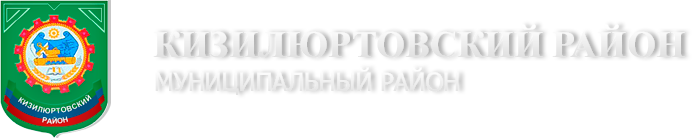 ГЕНЕРАЛЬНЫЙ ПЛАН МУНИЦИПАЛЬНОГО ОБРАЗОВАНИЯ «СЕЛЬСОВЕТ СТАЛЬСКИЙ»КИЗИЛЮРТОВСКОГО РАЙОНА РЕСПУБЛИКИ ДАГЕСТАН МАТЕРИАЛЫ ПО ОБОСНОВАНИЮ ГЕНЕРАЛЬНОГО ПЛАНАТом 2 г. Долгопрудный 2014 г.ГЕНЕРАЛЬНЫЙ ПЛАН МУНИЦИПАЛЬНОГО ОБРАЗОВАНИЯ  «СЕЛЬСОВЕТ СТАЛЬСКИЙ»КИЗИЛЮРТОВСКОГО РАЙОНА РЕСПУБЛИКИ ДАГЕСТАН МАТЕРИАЛЫ ПО ОБОСНОВАНИЮ ГЕНЕРАЛЬНОГО ПЛАНАТом 2 Генеральный директор					 Томилин В.В.Главный архитектор проекта			 Сабельников А.Н.Руководитель проекта 					 Жмыхова Г.В.г. Долгопрудный 2014 г.АВТОРСКИЙ КОЛЛЕКТИВ ООО НВЦ «Интеграционные технологии»Томилин В.В.		— генеральный директорСабельников А.Н.	— главный архитектор проектаЖмыхова Г.В.		 — руководитель проектаЛихошерстова Н.В. 	— архитектор проектовДанилова А.А.		— экономист-географТолмачева Н.А.		— инженер-менеджер ГИСБурцева Н. А.		— начальник отдела картографииЯковенко А.А.		— инженер-картографТкаченко Н.С.		 — инженер-картографБорисенко И.В.		— инженер-картографЧекаданова Е.С.		— инженер-картографБартенева Е.В. 		— инженер-картографПолякова М.А. 		— инженер-картографГальчанский К.Б	.	— гео-системный администраторНосова Д.А.		— юрист отдела информационно - правового обеспеченияСОДЕРЖАНИЕВВЕДЕНИЕ	61	ОБЩИЕ СВЕДЕНИЯ О МУНИЦИПАЛЬНОМ ОБРАЗОВАНИИ	91.1 Общие сведения о муниципальном образовании	91.2 Административное устройство муниципального образования. Границы муниципального образования	101.3 Природные условия и ресурсы	121.3.1 Климатическая характеристика	121.3.2	Гидрография. Гидрогеология	131.3.3	Рельеф	141.3.4	Геологическая характеристика	141.3.5	Минерально-сырьевые ресурсы	141.3.6	Лесные ресурсы	151.3.7	Инженерно-строительная характеристика	152 ОБОСНОВАНИЕ ВЫБРАННОГО ВАРИАНТА РАЗМЕЩЕНИЯ ОБЪЕКТОВ МЕСТНОГО ЗНАЧЕНИЯ НА ОСНОВЕ АНАЛИЗА ИСПОЛЬЗОВАНИЯ ТЕРРИТОРИЙ МУНИЦИПАЛЬНОГО ОБРАЗОВАНИЯ	172.1 Сведения о программах комплексного социально-экономического развития муниципального образования, для реализации которых осуществляется создание объектов местного значения	182.2 Территориально-планировочная организация муниципального образования. Баланс земель территории муниципального образования	202.3	Экономическая база муниципального образования	232.4	Население	282.5	Жилищный фонд	312.6	Система культурно-бытового обслуживания	352.7	Транспортная инфраструктура муниципального образования	472.7.1	Внешний транспорт	472.7.2	Улично-дорожная сеть	492.8	Инженерное оборудование территории	552.8.1 Водоснабжение	552.8.2 Водоотведение	592.8.3 Теплоснабжение	602.8.4 Газоснабжение	612.8.5 Электроснабжение	622.8.6 Связь. Радиовещание. Телевидение	632.9	Инженерная подготовка территории	652.10	Зеленый фонд муниципального образования	662.11	Санитарная очистка территории. Размещение кладбищ	682.12	Санитарно-экологическое состояние окружающей среды	712.13	Зоны с особыми условиями использования территорий	742.13.1	Зоны особо охраняемых природных территорий	742.13.2	Рекреационно-туристические зоны	752.13.3	Зоны охраны объектов культурного наследия	762.13.4	Водоохранные зоны и прибрежные защитные полосы	762.13.5	Зоны санитарной охраны источников питьевого водоснабжения	792.13.6	Санитарно-защитные зоны	853 ОЦЕНКА ВОЗМОЖНОГО ВЛИЯНИЯ ПЛАНИРУЕМЫХ ДЛЯ РАЗМЕЩЕНИЯ ОБЪЕКТОВ МЕСТНОГО ЗНАЧЕНИЯ НА КОМПЛЕКСНОЕ РАЗВИТИЕ	924 МЕРОПРИЯТИЯ, УТВЕРЖДЕННЫЕ ДОКУМЕНТАМИ ТЕРРИТОРИАЛЬНОГО ПЛАНИРОВАНИЯ РЕСПУБЛИКИ ДАГЕСТАН И КИЗИЛЮРТОВСКОГО РАЙОНА	1005 ПРЕДЛОЖЕНИЯ ПО ИЗМЕНЕНИЮ ГРАНИЦ МУНИЦИПАЛЬНОГО ОБРАЗОВАНИЯ И БАЛАНСА ЗЕМЕЛЬ В ПРЕДЕЛАХ ПЕРСПЕКТИВНОЙ ГРАНИЦЫ МУНИЦИПАЛЬНОГО ОБРАЗОВАНИЯ	1016	Основные технико-экономические показатели генерального плана муниципального образования	107СПИСОК ЛИТЕРАТУРЫ	110ВВЕДЕНИЕРазработка Генерального плана муниципального образования «Сельсовет Стальский» Кизилюртовского района Республики Дагестан (далее Генеральный план) осуществлена ООО Научно-внедренческий центром «Интеграционные технологии» в соответствии с договором, заключенным с Заказчиком, которым выступает Администрация муниципального Кизилюртовского района Республики Дагестан. Генеральный план разрабатывается в соответствии с Градостроительным кодексом Российской Федерации, Методическими рекомендациями по разработке генеральных планов поселений и сельских округов, СП 42.13330.2011, Республиканскими нормативами градостроительного проектирования Республики Дагестан, Уставом МО «сельсовет Стальский», Техническим заданием муниципального контракта, а также в соответствии с целями и задачами развития Республики Дагестан, сформулированными в документах территориального планирования, социально-экономического развития Республики Дагестан.Графическая часть генерального плана разработана на материалах с использованием следующих интернет порталов общего доступа: http://maps.rosreestr.ru - «Публичная кадастровая карта», http://sasgis.ru – космоснимки, http://www.to05.rosreestr.ru/ - данные кадастрового деления - Кадастровый план территории (КПД) по Республики Дагестан, ортофотопланы Кизилюртовского района М 1:2000 в системе координат МСК-05, выполненные ООО «Аэрогеоматика» г.Краснодар в 2011 г.При разработке Генерального плана муниципального образования «сельсовет Стальский» использованы следующие периоды:исходный год – 2013 год;I очередь – 2018 год;расчетный срок – 2033 год.Состав проектных материаловСодержание генерального планаТом 1 «Положения о территориальном планировании»:цели и задачи территориального планирования;перечень мероприятий по территориальному планированию и указание на последовательность их выполнения.Альбом 1 «Генеральный план муниципального образования «сельсовет Стальский» Кизилюртовского района Республики Дагестан (графические материалы)»:карта планируемого размещения объектов местного значения М 1:25 000 (фрагменты населенных пунктов М 1:5000);карта границ муниципального образования (М 1:20 000);карта функциональных зон М 1:25 000 (фрагменты населенных пунктов М 1:5000).Содержание прилагаемых к генеральному плану материалов:Том 2 «Материалы по обоснованию генерального плана»:сведения о программах комплексного социально-экономического развития муниципального образования;обоснование выбранного варианта размещения объектов местного значения муниципального образования на основе анализа использования территорий поселения, возможных направлений развития этих территорий и прогнозируемых ограничений их использования;оценка возможного влияния планируемых для размещения объектов местного значения на комплексное развитие территорий;мероприятия, утвержденные документом территориального планирования Республики Дагестан;мероприятия, утвержденные документом территориального планирования Кизилюртовского района;перечень земельных участков, которые включаются в границы муниципального образования, или исключаются из его границ, с указанием категорий земель, к которым планируется отнести эти земельные участки, и целей их планируемого использования.Том 3 «Материалы по обоснованию генерального плана»:перечень основных факторов риска возникновения чрезвычайных ситуаций природного и техногенного характера.Альбом 2 «Графические материалы обоснования генерального плана муниципального образования «сельсовет Стальский» Кизилюртовского района Республики Дагестан:карта современного использования территории М 1:25 000 (фрагменты населенных пунктов М 1:5000);карта анализа комплексного развития территории и размещения объектов местного значения с учетом ограничений использования территории М 1:25 000 (фрагменты населенных пунктов М 1:5000);карта транспортной и инженерной инфраструктуры М 1:25 000 (фрагменты населенных пунктов М 1:5000);карта границ территорий, подверженных риску возникновения чрезвычайных ситуаций природного и техногенного характера М 1:25 000 (фрагменты населенных пунктов М 1:5000).ОБЩИЕ СВЕДЕНИЯ О МУНИЦИПАЛЬНОМ ОБРАЗОВАНИИОбщие сведения о муниципальном образованииМуниципальное образование «Сельсовет Стальский» расположено в центральной части Кизилюртовского района Республики Дагестан.В состав сельского поселения входит два населенных пункта: село Стальское, являющееся административным центром сельского поселения, и село Шушановка.Село Стальское (Стальск) расположено по обе стороны железной дороги Ростов-на-Дону – Баку, вдоль автомобильной федеральной трассой «Кавказ», с левой стороны канала им. Октябрьской революции. Расстояние до столицы Республики Дагестан города Махачкалы составляет 45 км, до районного центра города Кизилюрта – 12 км.Национальный состав села: аварцы – 84,5%, кумыки – 10,9%, лакцы – 2,4%, лезгины – 1,0%, даргинцы – 0,5%, прочие – 0,7%.Село Стальское – это богатая урожаями местность. Здесь выращивают пшеницу, бахчевые культуры, лук и многое другое. Система села включает 24 фермерских хозяйства, 8 малых предприятий, около 20 коммерческих магазинов.Образовательных учреждений в селе 4, одна из которых – гимназия гуманитарного управления.Село Шушановка расположено к северу от с.Стальское. Национальный состав села: аварцы – 25%, кумыки – 75%.Общая площадь муниципального образования «Сельсовет Стальский» составляет 3 707,7 га. Численность населения на 01.01.2013 гг. составила 8 014 человек.Историческая справкаСело Стальское основалось в начале прошлого столетия после проведения канала Октябрьской революции, без которого местность, где расположено село Стальское, считалось гиблым, было заросшим камышами.Первыми жителями села были немцы-колонисты. Они основали хутор недалеко от станции Пельтиевск (ныне село Кульзеб), который впоследствии получил название «Тельман». В 30-40 годы в Дагестане проводилась политика по переселению горцев на равнину. На противоположной стороне от колонии по современной трассе «Кавказ» в предгорье был основан поселок Самуркент (назван в честь первого секретаря Дагестанского обкома ВКП(б) – Н.Самурского). Просуществовал он недолго, вскоре всех его жителей переселяют в Тельман. Колония получает новое название и статус – поселок городского типа Самуркент. В это время основным населением поселка становятся лезгины, русские и немцы. В 1937 году Самурский был арестован и расстрелян. Поселок вновь меняет название и получает современное название Стальское (в честь лезгинского народного поэта Сулеймана Стальского). По секретному постановлению ГКО № 827сс «О переселении немцев из Дагестанской и Чечено-Ингушской АССР» от 22 октября 1941 года все жители поселка немецкой национальности были высланы за пределы Дагестана. Среди кумыков селение известно по именем Гек-Тебе – «Синий холм».Село Шушановка образовано как хутор в конце XIX века русскими переселенцами из центральных губерний Российской империи. Постепенно в село стали подселятся кумыки из близ расположенных сел.Административное устройство муниципального образования. Границы муниципального образованияМуниципальное образование «сельсовет Стальский» – административно-территориальная единица (сельсовет) и муниципальное образование (сельское поселение) в составе Кизилюртовского района Республики Дагестан. Муниципальное образование «сельсовет Стальский» Кизилюртовского района Республики Дагестан образовано в соответствии с Законом Республики Дагестан от 13.01.2005 N 6 (ред. от 05.10.2012) «О статусе и границах муниципальных образований Республики Дагестан» (принят Народным Собранием РД 28.12.2004) и наделено статусом сельского поселения. Структуру органов местного самоуправления сельского поселения составляют:представительный орган сельского поселения – Собрание депутатов сельского поселения;Глава сельского поселения;администрация (исполнительно-распорядительный орган) сельского органа;Контрольно-счетная комиссия.В состав сельского поселения «сельсовет Стальский» входят два населенных пункта: село Стальское, являющееся административным центром сельского поселения, и село Шушановка.Границы территории сельского поселения установлены Законом Республики Дагестан от 13.01.2005 г.№6 «О статусе и границах муниципальных образований Республики Дагестан» и отражены в Уставе муниципального образования. Границы муниципального образованияОт литеры А до литеры Б муниципальное образование «Сельсовет Стальский» граничит с МО «Сельсовет Нечаевский», от литеры Б до литеры В – с землями отгонного животноводства (Хунзахский район), от литеры В до литеры Г – с МО «Село Новый Чиркей», от литеры Г до литеры Д – с МО «Село Кульзеб», от литеры Д до литеры Е – с МО «Село Новый Чиркей», от литеры Е до литеры Ж – с МО «Село Гельбах», от литеры Ж до литеры З – с МО «Село Комсосольское», от литеры З до литеры И – с МО «Село Гельбах», от литеры И до литеры К – с МО «Село Комсосольское», от литеры К до литеры Л – с МО «Село Гельбах», от литеры Л до литеры А – с МО «Село Султан-Янги-Юрт».Рисунок 1 – Границы муниципального образования «Сельсовет Стальский»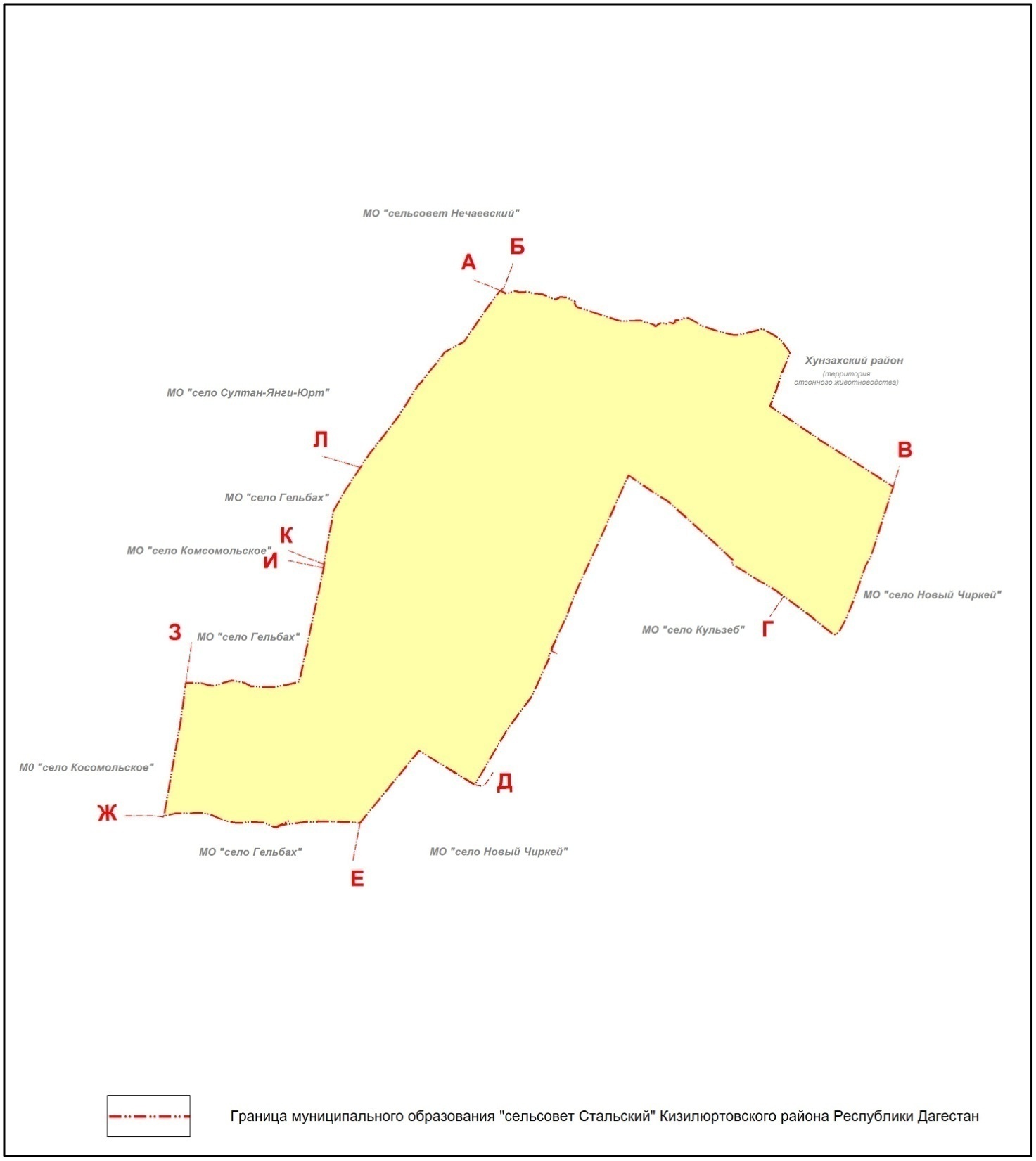 Природные условия и ресурсыКлиматическая характеристикаТерритория муниципального образования «сельсовет Стальский» относится к Северному подрайону Предгорного района умеренно-континентального климата. Отличительная особенность этого подрайона — преобладание осадков в теплый период года.Климат континентальный с непродолжительной мягкой зимой, неустойчивым снежным покровом и жарким летом с длительными периодами сухой погоды, перемежающимися ливневыми дождями. Самый холодный месяц — январь, самый теплый — июль. Среднегодовая температура воздуха +10,9С. Среднегодовое количество атмосферных осадков (с поправками к показаниям осадкомера) равно 524 мм, причем осадки теплого периода составляют 358 мм. Минимум осадков отмечен в зимние и весенние месяцы 30-37 мм. Максимум наблюдается в июне-июле и достигает 59-57 мм.Средняя годовая относительная влажность воздуха составляет 75%, максимум ее приходится на зимнее время 84-85%, минимум летом – 60-61%.Зимний период непродолжительный и мягкий. Температуры в самый холодный месяц составляют в среднем -3…-4 градуса. Снежный покров неуверенный и может достигать 5-10 см. Продолжительность зимнего, относительно холодного периода, составляет 48-50 дней и сопровождается повышенной влажностью воздуха. Весна вступает в свои права в первой половине марта и сопровождается нечастыми кратковременными дождями иногда и грозами. Лето теплое, отчасти засушливое. Температура июля в среднем составляет +23…+24 градуса, прогноз погоды может предупреждать об установлении солнечной и очень жаркой погоды, когда воздух может прогреваться до +37…+40 градусов. Непродолжительные ливневые дожди лишь на небольшой промежуток времени сбивают летний зной. В начале осени так же отмечается сухая и теплая погода. Начиная с середины ноября, погода приобретает неустойчивый, относительно прохладный и дождливый характер. В общей сложности в год наблюдается до 215 безморозных с положительной температурой дней. Ветровые условия территории характеризуются данными наблюдений за направлением ветра (в процентах) и средним числом штилей.Преобладающими в течение года являются ветры восточного и западного направления.Таблица 1 - Направление ветра (%) и среднее число штилейСреднегодовая скорость ветра составляет 3,2 м/сек. Среднее число дней с сильным ветром (15 м/сек) составляет 13 , наибольшее – 28. Летом наблюдаются суховеи со слабой засухой.Среднегодовая продолжительность солнечного сияния составляет 2083 часов. В летние месяцы оно колеблется в пределах 270-280 часов. Число дней без солнца – 83.Согласно СНиП 23-01-99 муниципальное образование по климатическим условиям относится к III климатическому району, подрайон Б.Гидрография. ГидрогеологияВдоль села Стальское проходит Канал имени Октябрьской Революции (КОР) – оросительно-обводнительный канал для водообеспечения засушливых и маловодных районов Терско-Сулакской и Приморской низменностей на территории Дагестана, а также городов Махачкала, Каспийск и Избербаш.Канал берет начало из реки Сулак в городе Кизилюрт и заканчивается в городе Избербаш. Канал пересекает реку Шура-озень по дюкеру. Пропускная способность 20 м3/с. Проходит по территории Кизилюртовского, Кумторкалинского, Карабудахкентско-го районов и города Махачкала.Протяженность: 1-я очередь – 90 км (до Махачкалы), из них 3,8 км – по территории МО «Стальский сельсовет», 2-я очередь – 140 км (до Избербаша).ГидрогеологияВ отложениях нижнего неогена распространены термальные хлоридно-натриевые воды с минерализацией – 5,0-15,0 г/л.Температура воды на устье скважин составляет 82-1040С. Дебиты скважин достигают 3000 м3/сут. при свободном водоизливе.Ниже, на глубине 2 000- 5 500 м, в зоне замедленного водообмена и отсутствия водообмена, распространены воды нефтяных месторождений мезозоя хлоридно-натриевого и хлоридно-натриево-кальциевого состава с минерализацией 50,0-200,0 г/л.В южной части территории, приуроченной к предгорному Дагестану, пресные подземные воды распространены в палеоген-неогеновых и четвертичных отложениях.Воды напорные и безнапорные залегают на глубине 0-.Дебиты родников составляют 0,05-3,0 л/с, скважин –0,1-2,4 л/с.Ниже, на глубинах 900-, распространены термальные воды различного химического состава с минерализацией 3,0-8,0 г/л. Широко распространены источники с минерализацией от 3,0-5,0 г/л до 80 г/л.РельефСтальское сельское поселение расположено в равнинной зоне Дагестана, являющейся частью Прикаспийской низменности и занимает юго-восточную часть Терско-Сулакской низменности, поверхность которой представляет собой слегка наклонную песчаную полупустынную поверхность.Большая часть территории представляет собой предгорную террасированную равнину четвертичного возраста с абсолютными отметками от 1 до 86 м. Южная меньшая часть рассматриваемой территории относится к Горно-Дагестанской области Большого Кавказа, занимая северо-западные предгорья Внешнегорного (Предгорного) Дагестана.Данная часть территории характеризуется предгорным эрозионно-тектоническим рельефом с сильно расчлененными асимметричными хребтами с элементами закарстованности. Здесь абсолютные отметки изменяются в пределах от 99 до 270 м.Геологическая характеристикаВ геологическом строении территории принимают участие породы неогенового и четвертичного возраста.В тектоническом отношении южная часть территории приурочена к складчатому склону Терско-Каспийского передового прогиба. Центральная часть рассечена Срединным разломом глубинного заложения.Минерально-сырьевые ресурсыВ южной части муниципального образования имеются запасы углеводородного сырья.В Кизилюртовском районе на глубине свыше 900 м залегают термоминеральные подземные воды. Воды не разведаны и не эксплуатируются.Лесные ресурсыПо лесорастительному районированию территория Кизилюртовского района относится к району степей Европейской части РФ, лесорастительная зона – степная. Лесные насаждения находятся под контролем Пригородного лесничества.Общая площадь лесного фонда на территории сельского поселения составляет 15,3 га (0,4% земель муниципального образования). Инженерно-строительная характеристикаНа основании анализа инженерно-геологических условий (рельеф и геоморфология, геологическое строение, гидрогеологические условия, опасные природные процессы) на территории Стальского сельского поселения выполнено инженерно-строительное районирование.По условиям строительства выделены территории со сложными условиями для строительства (подтопление, заболачивание, обвалы, осыпи, оползни, сели, сейсмичность 8 баллов).***К опасным природным процессам могут быть отнесены опасные геологические процессы.Из опасных геологических процессов широко развиты как эндогенные, так и экзогенные геологические процессы. Эндогенные процессы. Эндогенными, т.е. внутренними геологическими процессами, определяется высокая сейсмичность района. Сейсмичность – это наиболее опасное природное геологическое явление, с которым могут быть связаны разрушительные землетрясения.Сейсмичность рассматриваемой территории составляет 8 баллов.Высокая сейсмичность территории обусловлена современными тектоническими движениями, т.е. движениями земной коры, происходящими в настоящее время или происходившими несколько сотен лет назад, выражающимися в поднятиях, опусканиях и сдвигах земной коры. Сейсмическая интенсивность выбранной под строительство площадки может отличаться от указанной на карте как в большую, так и в меньшую сторону в зависимости от грунтовых условий. Землетрясения даже при невысокой сейсмичности могут быть причиной активизации и проявления многих экзогенных процессов.Экзогенные процессы. В южной части поселения наиболее развиты эрозионные, обвально-осыпные, оползневые процессы.Для северной и центральной равнинной территории наиболее характерны подтопление, заболачивание, засоление, дефляция.Эрозионным процессам подвержена вся территория муниципального образования. В северной части преобладает ветровая эрозия, в южной – химическое и физическое выветривание. Дефляция. Высокие летние температуры, частые ветры, переходящие в суховеи, создали условия для развития процессов дефляции.Этому способствуют и техногенные факторы: вырубка лесов, уничтожение растительного покрова.2 ОБОСНОВАНИЕ ВЫБРАННОГО ВАРИАНТА РАЗМЕЩЕНИЯ ОБЪЕКТОВ МЕСТНОГО ЗНАЧЕНИЯ НА ОСНОВЕ АНАЛИЗА ИСПОЛЬЗОВАНИЯ ТЕРРИТОРИЙ МУНИЦИПАЛЬНОГО ОБРАЗОВАНИЯПри разработке Генерального плана рассматривались 2 варианта развития сельского поселения: инерционный и инновационный.Инерционный (сдержанный) сценарий подразумевает развитие муниципального образования по достигнутому уровню производственной базы, использованию ресурсного потенциала, в соответствии со сложившимися социальными условиями и динамикой численности населения, численность которого к 2034 году должна будет составить 8 680 человек. В качестве минимальных мероприятий определены ремонт существующих транспортных и инженерных сетей, объектов соцкультбыта (минимальные мероприятия - это те, которые связаны с подержанием достигнутого уровня социально-экономического развития). Инновационный вариант социально-экономического развития – это принятие в качестве перспективного сценария положительной (по сравнению с инерционным сценарием) динамики в изменении численности населения муниципального образования, численность которого к 2034 году должна будет составлять 10 200 человек. Оптимистичный (инновационный вариант) предусматривает развитие производственной базы, развитие инженерной инфраструктуры, улучшение социальных и культурно-бытовых условий жизни населения. Мероприятия по развитию инфраструктуры и жилищного строительства предложенного в Генеральном плане рассчитывались исходя из инновационного сценария развития поселения.Инновационный вариант развития МО «сельсовет Стальский» разрабатывался на основе следующих нормативных документов:Федерального закона от 06.10.2003г. № 131-ФЗ «Об общих принципах организации местного самоуправления в Российской Федерации»;Закона «Об административно-территориальном устройстве Республики Дагестан»;Постановления Правительства РФ от 20.03.2003г. № 165 «О внесении изменений и дополнений в порядок разработки и реализации федеральных целевых программ и межгосударственных целевых программ, в осуществлении которых участвует Российская Федерация»; Программы социально-экономического развития Республики Дагестан на 2011-2015 годы;Схемы территориального планирования Республики Дагестан.Схемы территориального планирования Кизилюртовского района Республики Дагестан.Главным условием реализации инновационного варианта развития является привлечение в экономику, инфраструктуру и социальную сферу муниципального образования достаточных финансовых ресурсов. Инновационный сценарий развития предполагает в процессе его реализации осуществлять разработку и принятие программных мероприятий в различных сферах деятельности, в том числе коммерческих инвестиционных проектов. При анализе существующей ситуации были учтены планировочные ограничения, влияющие на территориальное развитие муниципального образования.Необходимо постоянно осуществлять разработку инвестиционных проектов для участия в конкурсных отборах, с целью включения их в Программу экономического и социального развития Республики Дагестан. 2.1 Сведения о программах комплексного социально-экономического развития муниципального образования, для реализации которых осуществляется создание объектов местного значения Республиканская целевая программа «Стимулирование развития жилищного строительства в Республике Дагестан на 2011-2015 годы».Республиканская адресная программа «Переселение граждан из аварийного жилищного фонда с учетом необходимости развития малоэтажного жилищного строительства в Республике Дагестан в 2013-2015 годах».Республиканская целевая программа «Развитие малого и среднего предпринимательства в Республике Дагестан на 2012-2015 годы».Республиканская целевая программа «Развитие физической культуры и спорта в республике Дагестан на 2011-2015 годы».Республиканская целевая программа «Развитие футбола в Республике Дагестан на 2011-2013 годы».Республиканская целевая программа «Развитие народных художественных промыслов на 2011-2016 годы».Республиканская целевая программа «Развитие национальных отношений в Республике Дагестан на 2011-2015 годы».Республиканская целевая программа «Патриотическое воспитание граждан в Республике Дагестан на 2011-2015 годы».Стратегия и государственная программа Российской Федерации «Развитие Северокавказского федерального округа» на период до 2025 года.Стратегия социально-экономического развития территориальной зоны «Прибрежный Дагестан» до 2025 года.Инвестиционная программа ОАО «МРСК Северного Кавказа» на период 2012-2017гг.Республиканская целевая программа «Создание благоприятных условий для привлечения инвестиций в экономику Республики Дагестан на 2012-2016 годы».Республиканская целевая программа «Развитие сети дошкольных образовательных учреждений в Республике Дагестан на 2012-2016 годы».Республиканская целевая программа «Развитие образования в Республике Дагестан на 2011-2015 годы».Республиканская целевая программа «Пожарная безопасность в Республике Дагестан на период до 2014 года».Республиканская целевая программа «Мониторинг и охрана окружающей среды в Республике Дагестан на 2013-2018 годы».Республиканская целевая программа «Развитие туристско-рекреационного комплекса в Республике Дагестан на 2013-2017 годы».Республиканская целевая программа «Развитие территориальных автомобильных дорог общего пользования Республики Дагестан на период 2010-2015 годов и до 2020 года».Республиканская целевая программа «Чистая вода» на 2012-2017 годы.Республиканская целевая программа «Комплексное развитие систем коммунальной инфраструктуры Республики Дагестан на 2012-2020 годы».Республиканская целевая программа «Доступная среда» на 2013-2015 годы».Республиканская целевая программа «Развитие здравоохранения Республики Дагестан на 2013-2020 годы».Республиканская целевая программа «Предупреждение и борьба с социально значимыми заболеваниями в Республике Дагестан на 2013-2017 годы».Республиканская целевая программа «Вакцинопрофилактика в Республике Дагестан на 2011-2015 годы» (принят Народным Собранием РД 24.02.2011) (вместе с «Перечнем мероприятий республиканской целевой программы «Вакцинопрофилактика в Республике Дагестан на 2011-2015 годы».Республиканская целевая программа «Проведение в Республике Дагестан пропаганды здорового образа жизни на 2011-2015 годы» Республиканская целевая программа «Здоровье пожилых людей в Республике Дагестан на 2011-2015 годы».Республиканская целевая программа «Развитие культуры в Республике Дагестан на 2013-2017 годы».Республиканская целевая программа «Развитие сельского хозяйства и регулирование рынков сельскохозяйственной продукции, сырья и продовольствия на 2013-2020 годы».Республиканская целевая программа «Повышение технической оснащенности сельскохозяйственного производства в Республике Дагестан на 2012-2020 годы».Ведомственная целевая программа»Развитие мелиоративных систем общего и индивидуального пользования в Республике Дагестан на 2012-2014 годы»Республиканскя целевая программа «Развитие мелиорации сельскохозяйственных земель в Республике Дагестан на период до 2020 года».Государственная программа Республики Дагестан «Развитие виноградарства и виноделия в Республике Дагестан на 2013-2019 годы».Муниципальная программа «Энергосбережение в муниципальных бюджетных учреждениях» в 2013-2018 гг.2.2 Территориально-планировочная организация муниципального образования. Баланс земель территории муниципального образованияСельсовет Стальский в системе расселенияСельсовет Стальский относится к Махачкалинской агломерации и входит в систему расселения Кизилюртовского района Республики Дагестан. В свою очередь система расселения Кизилюртовского района является частью региональной системы расселения Республики Дагестан с региональным центром в г.Махачкала. С другой стороны, Кизилюртовская система расселения является самостоятельной, районной системой, включающей в себя локальные системы расселения.Данная районная система расселения сложилась исторически на территории Кизилюртовского муниципального района вместе с городом Кизилюртом, имеет с ним тесные организационные, социально-культурные и хозяйственные связи, но при этом включает местные системы расселения (на основе сельских поселений – муниципальных образований). Таким образом, Кизилюртовская система расселения представлена как сельской формой расселения, с сельской поселенческой сетью и сельским населением (находится в границах сельского муниципального района), так и городской формой расселения – городом Кизилюрт.Особенностью Кизилюртовской системы расселения является отсутствие центра (совмещение с г.Кизилюрт), что в условиях местного самоуправления вызывает определенные осложнения в обслуживании жителей Кизилюртовского муниципального района. Согласно Схеме территориального планирования Кизилюртовского района в с.Комсомольское на долгосрочную перспективу планируется перенос функций административного центра из г. Кизилюрт.Большая часть населенных пунктов, в том числе населенные пункты Стальского сельского поселения, находится в составе территориально-сближенных поселений вокруг Кизилюрта, остальная часть находится на периферии района, в его северной и восточной частях. Кизилюртовская районная система расселения имеет ограниченные наборы учреждений межселенного обслуживания и поэтому характеризуется слаборазвитыми межселенными связями и относительно низким уровнем обеспеченности учреждениями социально-культурного обслуживания.Согласно схеме территориального планирования Кизилюртовского района, на перспективу внутрирайонная система сельского расселения будет развиваться на основе населенных пунктов территориально сближенных муниципальных образований. Центрами таких систем можно считать с. Нечаевка, с. Султан-Янгиюрт, с. Зубутли-Миатли, с. Гельбах, с. Нижний Чирюрт, с. Комсомольское, с. Стальское. Наиболее крупными подцентрами социально-культурного развития намечаются следующие: с. Новый Чиркей, с. Чонтаул.Прочие населенные пункты будут иметь сеть объектов повседневного спроса и удобные связи с близлежащим центром социального тяготения. Муниципальное образование «сельсовет Стальский» входит в состав локальной системы расселения с центром в селе Комсомольское.Системы расселения по сельским администрациям будут формироваться, объединяя несколько территориально сближенных поселений.Таким образом, Стальскому сельсовету отводится роль локального центра районной системы расселения. В состав локальной системы расселения с центром в селе Стальское (помимо самого села) входит также село Шушановка.Поселение относится к числу наиболее крупных по численности населения населенных пунктов района. Численность населения сельсовета Стальский на 01.01.2013 составила 8 014 человек, что составляет 12,3% численности населения Кизилюртовского района и 0,5% населения Республики Дагестан. Площадь муниципального образования составляет 4 555,6 га (8,7% площади Кизилюртовского района), плотность населения – 175,8 чел/км2 (средняя плотность населения Кизилюртовского района составляет 139,7 чел/км2 в целом по РД – 52,9 чел/км2).Наряду с густонаселенностью можно выделить следующие предпосылки развития муниципального образования «сельсовет Стальский»:благоприятное транспортно-географическое положение: по территории поселения проходит автодорога федерального значения «Кавказ» и железная дорога Хасавюрт – Махачкала; близость относительно развитых городов Республики: расстояние до столицы Республики Дагестан города Махачкалы составляет 45 км, до районного центра города Кизилюрта – 12 км;наличие действующих предприятий;благоприятные климатические условия.Планировочная структура В состав МО «сельсовет Стальский» входит 2 населенных пункта – село Стальское, выполняющее роль административного центра, и село Шушановка. Сложившаяся в планировочная ситуация поселения является следствием его возникновения и развития. Изначально застройка велась вдоль канала Октябрьской революции. Современное планировочное развитие базируется на транспортном каркасе территории, поскольку любое производство и проживание, социальное обеспечение в настоящее время связано, прежде всего, с транспортной доступностью. В связи с этим, планировочная структура сельсовета образована автодорогой федерального значения «Кавказ», выполняющей роль главной транспортно-планировочной оси, и железной дорогой «Хасавюрт – Махачкала». Все три оси проходят в широтном направлении.Планировочная структура населенных пунктов представлена преимущественно правильной сеткой взаимно пересекающихся улиц. Юго-западная часть села Стальское, а также восточная часть села Шушановка не имеют регулярной планировки кварталов. Дома расположены по обе стороны улиц.Общественный центр поселения расположен в с.Стальское, между улицами Имама Шамиля и ул.Абдурахимама Гаджи. Здесь расположена большая часть учреждений общественно-делового, торгового, социального и культурно-бытового назначения.Баланс земельДанные о распределении территории муниципального образования по категориям использования земель на 01.01.2014 г. (согласно информации, полученной от администрации муниципального образования) представлены следующей в таблице.	Таблица 2 – Баланс земель на 01.01.2014Общая площадь земель в границах муниципального образования составляет 4 707,7 га. Наибольший удельный вес в структуре земельного фонда занимают земли сельскохозяйственного назначения (83,2%) и земли населенных пунктов (16,1%).Экономическая база муниципального образованияНа протяжении многих лет сельсовет Стальский сохраняет аграрную специализацию. Экономическая база муниципального образования представлена фермерскими хозяйствами, малыми предприятиями. Наиболее крупными хозяйствующими субъектами на территории Стальского сельского поселения являются:КФХ «ГАДЖИМУРАД-2».Вид деятельности (по кодам ОКВЭД) – выращивание прочих фруктов и орехов.Виды продукции (по кодам ОКПД):инжир;орехи, не включенные в другие группировки;фрукты, ягоды и орехи прочие;плоды семечковых культур;папайя (дынное дерево);орехи кешью.СПК «АГРОФИРМА» им. Уллубия Буйнакского.Основной вид деятельности – производство плодов, ягод и винограда.Дополнительные виды деятельности:выращивание кормовых культур, заготовка растительных кормов;выращивание прочих сельскохозяйственных культур, не включенных в другие группировки;разведение крупного рогатого скота.В настоящее время на базе СПК им. Уллубия Буйнакского в селении Стальское завершаются работы по реконструкции здания под завод по переработке молока.После установки и запуска оборудования завод будет перерабатывать 10 тонн молока в сутки. Будет организовано производство творога, масла, сметаны, пастеризация самого молока. Ввод завода в эксплуатацию снимет острую проблему по сдаче молока в самом селе Стальское и близлежащих сельских поселениях.КФХ «СТИМУЛ».Виды деятельности (по кодам ОКВЭД):сельское хозяйство, охота и предоставление услуг в этих областях;выращивание зерновых, технических и прочих сельскохозяйственных культур, не включенных в другие группировки;выращивание зерновых и зернобобовых культур.КФХ «ТОГОТ».Основной вид деятельности – разведение овец и коз.СК «Мусса».СПК «Инициатива».Основной вид деятельности – предоставление услуг, связанных с производством сельскохозяйственных культур.ООО «АГРОСЕРВИС».Основной вид деятельности – растениеводство в сочетании с животноводством (смешанное сельское хозяйство).Вспомогательные виды деятельности:	крупный рогатый скот (разведение);овцы и козы (разведение);моторное топливо, смазочные материалы для автотранспорта (розничная торговля);зерно, семена и корма для сельскохозяйственных животных (оптовая торговля);мука и макаронные изделия (розничная торговля);сахар (розничная торговля);соль (розничная торговля);лесоматериалы, кирпич, строительные конструкции (розничная торговля);автомобильный грузовой транспорт.Также на территории сельского поселения имеется консервный завод, 2 предприятия сельхозтехники, склады.В муниципальном образовании развита сфера торговли, общественного питания и бытового обслуживания, представленная:28 магазинами;мастерской по ремонту обуви;мастерской по ремонту транспортных средств;парикмахерской;банно-прачечным комплексом;кафе;аптекой; АЗС.Проектные предложенияОпределяющими направлениями экономики муниципального образования «сельсовет Стальский» на период планирования (до 2034 г.) является развитие промышленной специализации территории за счет развития пищевой и легкой промышленности.Перспективное экономическое развитие будет осуществляться на базе существующих хозяйствующих субъектов (возможно строительство новых предприятий).Восстановление и развитие производственного потенциала территории планируется посредством привлечения финансовых вложений дагестанских инвесторов, а также инвесторов из других субъектов РФ. Одним из приоритетных направлений экономического развития сельсовета должно стать развитие малого предпринимательства с учетом республиканской целевой программы «Развитие малого и среднего предпринимательства в Республике Дагестан» на 2012-2015 гг. Основными целями развития малого и среднего бизнеса должны стать: комплексность – обеспечение полного спектра услуг для малых предприятий;системность – обеспечение функциональной взаимосвязи всех элементов инфраструктуры малого бизнеса;конкурсность – обеспечение равных прав и возможностей малых предприятий при получении поддержки и государственных заказов;гласность – наличие полной и доступной информации о политике в сфере малого предпринимательства;делегирование функций – обеспечение участия общественных объединений и союзов в решении проблем малого бизнеса. Для реализации указанных целей требуется решение следующих задач:совершенствование нормативной правовой базы;развитие институтов микрокредитования и предоставления поручительств;стимулирование и поддержка инвестиционных проектов субъектов малого и среднего предпринимательства в приоритетных для республики направлениях;развитие системы подготовки кадров и повышение их квалификации, повышение уровня предпринимательской грамотности;укрепление социального статуса предпринимательства;стимулирование и поддержка инновационных проектов субъектов малого и среднего предпринимательства, содействие внедрению инновационных разработок, организации их промышленного производства и практического использования;поддержка субъектов малого и среднего предпринимательства - производителей товаров (работ, услуг);стимулирование продвижения продукции предприятий малого и среднего предпринимательства на региональные и международные рынки;стимулирование отношений субконтрактации крупных и малых предприятий;создание на территории республики устойчивой, взаимосвязанной, многоуровневой системы инфраструктурной поддержки бизнеса;информирование населения республики о мерах по поддержке бизнеса и условиях ее предоставления, проведение мероприятий по повышению правового уровня субъектов малого и среднего предпринимательства;поддержка начинающих, в том числе молодых, предпринимателей;имущественная поддержка предпринимателей;содействие в организации и развитии деятельности общественных и профессиональных объединений предпринимателей.На I очередь (до 2019 г.) проектом предусмотрено:организация столярного цеха в с.Стальское;развитие садоводства, виноградарства, овощеводства, птицеводства;организация тепличных хозяйств на территории муниципального образования;организация МТФ-2-3; ОТФ-2-3.На расчетный срок Генеральным планом предусмотрено:развитие виноградарства и виноделия (Развитие агропромышленного комплекса (до 2025 г.); развитие первичной переработки винограда в виноматериал; расширение площадей виноградников, интенсификация выращивания винограда; формирование логистической системы хранения (плодохранилища) и транспортировки винограда и винодельческой продукции) (Развитие агропромышленного комплекса (до 2025 г.); организация МУП МТС «Кизилюртовский» (учебная база для практических занятий учащихся аграрного университета, профтехобразования и подготовки молодых механизаторов);организация МУП «Служба искусственного осеменения скота» (селекция племенного скота ЛПХ, КФХ, СПК);создание Агрохолдинга ОАО «Кизилюрт» (агрокомплекс);строительство животноводческой фермы на 400 голов КРС молочного направления;строительство молочного завода проектной мощностью 10 тонн в сутки (производство цельномолочной продукции, ассортимент – 7 видов продукции);строительство кормозавода производительностью до 10 тонн в сутки (выпуск гранулированных кормов для птицы, выпуск обогащенных витаминами кормов);закладка виноградника на 30 гектарах для выращивания винных сортов (Изабелла, Алиготи, Ркацители) производительностью 900 тонн за сезон;строительство мясоперерабатывающего комплекса производственной мощностью до 10 тонн продукции в смену, в том числе: скотобойня, цех по производству костной муки, колбасные изделия под логотипом «Халяль».Таблица 3 – Перечень инвестиционных проектов, запланированных на территории МО «Сельсовет Стальский»НаселениеАнализ численности населения выполнен по материалам статистической отчетности, предоставленной заказчиком и территориальным органом федеральной службы государственной статистики по Республике Дагестан.Общая численность населения, проживающего на 01.01.2013г. в МО «сельсовет Стальский», составляет 8 014 человек или 12,3% жителей Кизилюртовского района. Средний состав семьи – 5 человек.Динамика численности населения за период с 2002 по 2012 год приведена ниже в таблице.Таблица 4 – Динамика численности постоянного населения Стальского сельсоветаНа протяжении 2002-2012 гг. в селе наблюдалось увеличение численности населения (исключение – 2010 год). Абсолютный прирост населения за 2002-2012 гг. составил 310 человек. Данные о структуре населения моложе трудоспособного возраста в 2012 гг. представлены в следующей таблице.Таблица 5 – Характеристика населения в возрасте моложе трудоспособногоПоказатели половой структуры населения в сельсовете согласно Всероссийской переписи населения 2010 г. таковы:женщин 4 264 человека, что составляет 53,2% от общей численности населения;мужчин 3 750 человек или 46,8%. Средняя продолжительность жизни в поселении в 2012 г. оставила 74,9 лет. Прогноз численности населенияАнализ современной ситуации выявил основные направления демографических процессов в сельсовете: прирост численности населения за счет положительного сальдо естественного движения и миграционного притока. Современные демографические характеристики позволяют сделать прогноз изменения численности на перспективу.Расчет перспективной численности населения обусловлен тремя основными параметрами (рождаемость, смертность и механический приток), которые в формировании численности и возрастной структуры населения участвуют как единое целое; для данного прогноза были использованы следующие показатели:общие коэффициенты рождаемости, смертности и миграции населения за последние годы;данные о динамике численности населения.Численность населения рассчитывается с учетом среднегодового общего прироста, сложившегося за последние годы в селе Стальский, согласно существующей методике по формуле:Но = Нс (1 + О/100)Т,где:Но – ожидаемая численность населения на расчетный год;Нс – существующая численность населения;О – среднегодовой общий прирост;Т – число лет расчетного срока.Оценка перспективного изменения численности населения в достаточно широком временном диапазоне (до 2034 г.) требует построения двух вариантов прогноза (условно «инерционный» и «инновационный»). Они необходимы в условиях поливариантности дальнейшего социально-экономического развития территории. Расчетная численность населения и половозрастной состав населения были определены на две даты: 2018 год (первая очередь генерального плана) и 2033 год (расчетный срок).«Инерционный» сценарий прогноза предполагает сохранение сложившихся условий смертности, рождаемости и миграции. «Инновационный» сценарий основан на росте числа жителей сельсовета за счет повышения уровня рождаемости, снижения смертности, миграционного притока населения.Данные для расчета ожидаемой численности населения и результаты этого расчета представлены в таблице.Таблица 6 – Расчет прогнозной численности населения Стальского сельсоветаИнерционный сценарий прогноза показывает, что в соответствии с современными тенденциями прирост населения за следующие 5 лет составит 2%. К концу 2032 г. число жителей поселения увеличится на 8,3% по отношению к исходному периоду и достигнет 8 680 человек.При инновационном сценарии число жителей также будет возрастать, но гораздо большими темпами. В 2033 г. рост численности населения к уровню 2014 г. составит 27,3%. Для дальнейших расчетов в генеральном плане численность населения принимается по инновационному сценарию, согласно которому число жителей муниципального образования на 01.01.2034 г. составит 10 200 человек, на 1 очередь (01.01.2019 г.) – 8 500 человек.Перспективы демографического развития будут определяться:улучшением жилищных условий;обеспечением занятости населения;улучшением инженерно-транспортной инфраструктуры;совершенствованием социальной и культурно-бытовой инфраструктуры;созданием более комфортной и экологически чистой среды;созданием механизма социальной защищенности населения и поддержки молодых семей, стимулированием рождаемости и снижением уровня смертности населения, особенно детской и лиц в трудоспособном возрасте.Жилищный фондОбщая площадь жилищного фонда муниципального образования – 99,1 тыс.кв.м. Общая площадь помещений, приходящаяся в среднем на 1 жителя составляет 12,4 кв.м. Число домохозяйств 1 604 единицы.Таблица 7 – Характеристика жилищного фонда и инженерной инфраструктуры МО «Сельсовет Стальский»Многоквартирный жилищный фонд муниципального образования представлен 6 домами общей жилой площадью 435 кв.м, в которых зарегистрировано 16 чел. Все дома обеспечены централизованным водо- и газоснабжением. Удельный вес многоквартирного жилищного фонда в общей площади жилфонда составляет 0,7%.Таблица 8 – Характеристика многоквартирного жилищного фонда Стальского ссВетхий жилищный фонд составляет 3 844 м2 (3,9% всего жилищного фонда).В 2011 году было введено в действие 2 154 м2 жилья. Таблица 9 – Сведения о строительстве жильяУровень благоустройства жилищного фонда составляет: по водопроводу — 100%; горячему водоснабжению — 0,7%; сетевому газу — 100%.Частный жилищный сектор полностью обеспечен водо- и газоснабжением, а отопление производится за счет установки индивидуальных отопительных систем.Газоснабжение осуществляется от магистрального газопровода. Одиночное протяжение уличной газовой сети составляет 115 км.Электроснабжение сельсовета осуществляется за счет единой системы энергоснабжения северокавказского региона. Источником водоснабжения сельсовета Стальский является водовод «Миатли – Махачкала», артезианские скважины. Одиночное протяжение уличной водопроводной сети составляет 118 км. Проектные предложенияВ целях разработки и реализации мероприятий, направленных на развитие жилищного строительства, обеспечение граждан доступным жильем в рамках реализации приоритетного национального проекта «Доступное и комфортное жилье - гражданам России» в Республике Дагестан подготовлен комплекс мероприятий по развитию жилищного строительства в Стальском сельсовете.Проектная организация жилой зоны основывается на следующих основных задачах:упорядочение существующей планировочной структуры;функциональное зонирование;выбор направления территориального развития.Главной задачей жилищной политики является обеспечение комфортных условий проживания для различных категорий граждан.Для решения этой задачи на I очередь Генеральным планом предусмотрено:довести среднюю обеспеченность жилищным фондом до 20,4 м2 общей площади на человека.Генеральным планом к 2034 году предлагается:довести среднюю обеспеченность жилищным фондом до 25,6 м2 общей площади на человека;осуществить строительство нового жилья на свободных территориях;расселить население, проживающее в санитарно-защитных зонах;осуществлять строительство технологичного жилья;развивать ипотечное жилищное кредитование;обеспечить жилыми помещениями отдельные категории населения и малоимущих граждан.Расчет объемов нового строительстваСуществующий жилищный фонд – 99,1 тыс.м2 общей площади.Существующий сохраняемый жилищный фонд – 95,25 тыс.м2 общей площади.99,1 – 3,85 = 95,25 м2 общей площади,где 3,85 – ветхий жилищный фонд.Потребность в жилищном фонде на расчетный срок:10 200 х 25,6 = 261 120 м2 общей площади,где: 10 200 – численность населения на 01.01.2033 г., человек; 25,6 – перспективная обеспеченность населения жилищным фондом в м2/чел.Объем нового жилищного строительства:261 120 – 99 100 = 162 020 м2 общей площади.Движение жилищного фондаОбеспеченность жилой площадью на одного человека в поселении на 01.01.2013 г. составляет 12,4 м2 на человека. Движение жилищного фонда с 01.01.2014 по 31.12.2033 г. представлено в следующей таблице.Таблица 10 - Движение жилищного фонда Стальского ссТипология нового жилищного строительстваГенеральным планом предлагается малоэтажная индивидуальная застройка жилыми зданиями на 1 семью, этажностью от 1 до 3 этажей.Снос и расселение жилищного фондаГенеральным планом предлагается осуществить переселение жителей из ветхих и аварийных домов в новое комфортабельное жилье. I очередь строительстваВажнейшими задачами реализации I очереди жилищного строительства является определение его объемов до 2018 года (приоритетными являются территории, имеющие проектную документацию или отводы).Генеральным планом предусматривается строительство индивидуального жилья на следующих территориях:на застраиваемом участке на юге с.Шушановка (участок 1) – 29 545 м2;в западной части застраиваемого участка в с.Стальское (участок 1) – 48 600 м2.Размер жилищного фонда на конец I очереди составит 173 400 м2, что обеспечит расселение жителей со средней обеспеченностью 20,4 м2/чел.Расчетный срокС 2018 по 2033 г. жилищное строительство будет вестись в направлении: индивидуальной жилой застройки. Объемы строительства:на застраиваемом участке на севере с.Шушановка (участок 2) – 23 500 м2;в восточной части застраиваемого участка в с.Стальское (участок 2) – 64 220 м2.Площадь жилищного фонда к 2033 году составит 261 120 м2, обеспеченность жильем – 25,6 м2/чел.Рисунок 2 – Схема планируемых участков для индивидуального жилищного строительства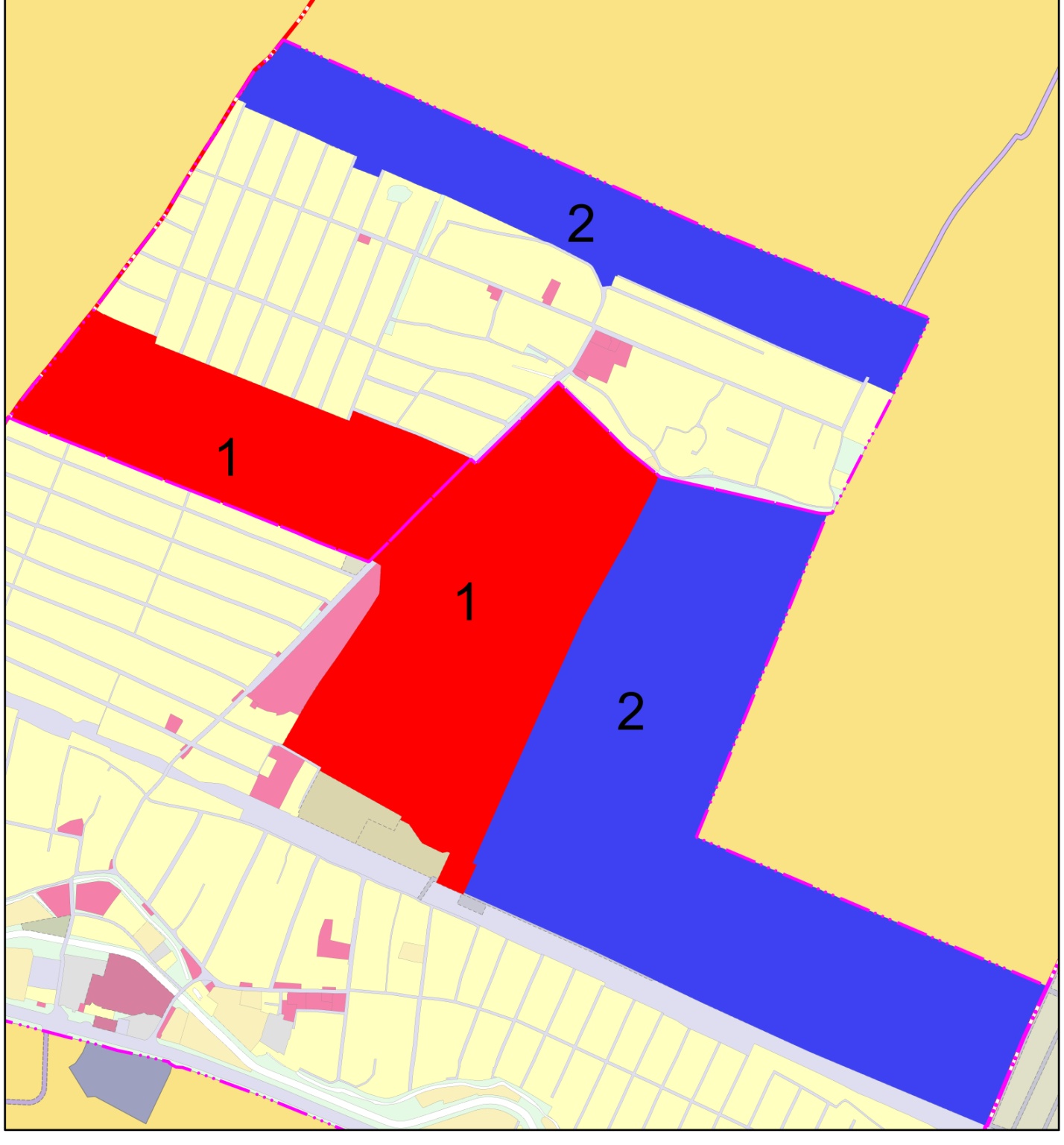 Система культурно-бытового обслуживанияСистема социального и культурно-бытового обслуживания сельсовета Стальский формируется с учетом следующих факторов: сложившихся коммуникационных связей, экономического и социально-культурного потенциала, особенностей системы расселения, уровня развития транспортной сети.Таблица 11 – Перечень объектов социального и культурно-бытового обслуживания Стальского ссВ ходе проведенного анализа можно сделать вывод, что в целом обеспеченность населения основными учреждениями социального и культурно-бытового назначения не соответствует нормативным требованиям, рекомендуемым Республиканскими нормативами градостроительного проектирования Республики Дагестан. На низком уровне находится обеспеченность населения учреждениями здравоохранения, культуры, плоскостными спортивными сооружениями, а также предприятиями торговли, общественного питания и бытового обслуживания.Образование и воспитаниеОбразовательная система – совокупность образовательных учреждений, призванных удовлетворить запросы жителей в образовательных услугах и качественном специальном образовании.Структура образовательных учреждений состоит из:дошкольных образовательных учреждений;общеобразовательных школьных учебных заведений;учреждений дополнительного образования.На территории Стальского сельского поселения нет ни одного дошкольного образовательного учреждения. Согласно произведенных расчетов в сельсовете имеется потребность в строительстве дошкольных учреждений проектной мощностью 500 мест.В настоящее время в с.Стальское ведется строительство детского сада на 100 мест.Школьные учебные заведения представлены:Стальской гимназией проектной мощностью 375 мест (наполняемость – 120%);Стальской средней школой №2 мощностью 247 мест (наполняемость – 150,2%);Стальской средней школой №3 мощностью 179 мест (наполняемость – 162,6%);Шушановской средней школой №1 мощностью 400 мест (наполняемость – 118%).Общая проектная мощность общеобразовательных учреждений составляет 1 201 место, фактическая посещаемость – 1 584 человека, средняя наполняемость – 131,9%.Обеспеченность населения услугами общеобразовательных школ равна 115,3%.Таблица 12 – Перечень образовательных учреждений Стальского сельсоветаИз объектов внешкольного образования в сельсовете имеется детско-юношеская спортивная школа олимпийского резерва (рядом с администрацией в с.Стальское).Здравоохранение и социальное обеспечениеСистема здравоохранения Стальского сельсовета представлена амбулаторией проектной емкостью 100 посещений в смену и фельдшерско-акушерскими пунктами в с.Сталськое и с.Шушановка мощностью 20 посещений в смену каждая. В составе амбулатории действует женская консультация и детское отделение. Профильную медицинскую помощь население сельсовета получает в центральной районной больнице и районной поликлинике в г.Кизилюрт. Также в с.Стальское действует аптека площадью торгового зала 12 м2.Таблица 13 – Перечень объектов здравоохранения МО «Сельсовет Стальский»Обеспеченность населения койками составляет 20,7 коек на 10 тыс. населения (в среднем по республике – 69,4), врачами – 19% на 10 тыс. населения (по РД – 39,5), среднего медперсонала – 44,7% на 10 тыс. населения (по РД – 82,5).Основные проблемы в сфере здравоохранения:слабая оснащенность материально-технической базы;недостаточная обеспеченность койками населения района;низкое кадровое обеспечение, особенно в части узких специалистов.Объекты социальной защиты населения в сельсовете отсутствуют. В г.Кизилюрт функционирует центр социального обслуживания населения, реабилитационный центр для детей и подростков с ограниченными возможностями, центр социальной помощи семье и детям социально-реабилитационный центр для беспризорных и безнадзорных детей.Таблица 14 – Социальное обслуживание населенияУчреждения культурыГлавной целью сферы культуры является предоставление жителям возможности получения необходимых культурных благ при обеспечении их доступности и многообразия и целенаправленное воздействие на личность для формирования определенных положительных качеств.Учреждения культуры Стальского сельского поселения представлены двумя клубами и двумя библиотеками. Их характеристика представлена в таблице ниже.Таблица 15 – Учреждения культуры МО «Сельсовет Стальский»Спортивные сооружения и площадкиСпортивные объекты в сельсовете представлены спортивными залами и стадионами школ.Таблица 16 – Перечень спортивных залов МО «Сельсовет Стальский»Таким образом, обеспеченность населения плоскостными спортивными сооружениями составляет 55,5%, спортивными залами – 107,6%.Торговля, бытовое обслуживание, общественное питаниеСфера торговли и общественного питания сельсовета Стальский представлена:магазинами общей площадью торговых залов 270 м2;павильонами общей торговой площадью 368 м2;кафе вместимостью 12 посадочных мест;2 АЗС.Также в селе на достаточном уровне развита сфера бытового обслуживания, включающая:мастерской по ремонту обуви;мастерской по ремонту транспортных средств;парикмахерской (2 парикмахерских кресла);банно-прачечным комплексом.В целом обеспеченность населения муниципального образования предприятиями торговли и бытового обслуживания не соответствует обеспеченности, рекомендуемой Республиканскими нормативами.Административно-деловые учрежденияНа территории сельсовета имеются следующие административно-деловые учреждения.Таблица 17 – Перечень административно-деловых учреждений на территории МО «Сельсовет Стальский»В целом, муниципальное образование обеспечено необходимым набором административно-деловых объектов (исключение составляют отделения банка).Расчет потребности населения в учреждениях социального и культурно-бытового обслуживанияФормирование и развитие системы культурно-бытового обслуживания в значительной мере способствует достижению главной цели градостроительной политики – обеспечения комфортности проживания.В связи с этим, генеральным планом для каждой группы предприятий обслуживания выработан ряд предложений, основанных на анализе существующей ситуации. Анализ основан на рекомендациях Республиканских нормативов градостроительного проектирования Республики Дагестан и помимо нормативного уровня обеспеченности учитывает виды и радиусы обслуживания объектов социально-культурной инфраструктуры.Таблица 18 – Расчет потребности в учреждениях социального и культурно-бытового обслуживания на расчетный срокПроектные предложенияДля доведения обеспеченности населения муниципального образования «сельсовет Стальский» в услугах учреждений социального и культурно-бытового назначения до нормативов рекомендуемых Республиканскими нормативами градостроительного проектирования Республики Дагестан Генеральным планом на 1 очередь строительства предлагается следующий комплекс мероприятий:завершение строительства детского сада на 100 мест в с.Стальское (площадь участка – 0,7 га);строительство детского сада на 150 мест в с.Стальское (участок 1), площадь участка – 0,7 га;капитальный ремонт учреждений образования (Стальской гимназии, Шушановской СШ №1, Стальской СШ №2);строительство школы в с.Стальское на 400 мест;организация секций и кружков в школах;строительство двух аптек площадью торгового зала 30 м2 каждая в с.Стальское (участок 1), площадь участка – 0,3 га на объект;строительство спортивной площадки площадью 1 га в с.Стальское (участок 1);строительство футбольного поля площадью 3 га в с.Стальское;строительство Дома культуры на 1000 мест с кинозалом в с.Стальское (участок 1), площадь участка – 1 га;строительство магазинов в с.Стальское по ул.М.Атаева, А.Султана, И.Шамиля и на юго-западе села общей площадью торговых залов 120 м2;строительство кафе на 50 посадочных мест на юго-западе с.Стальское, площадь участка – 0,25 га;строительство предприятий торговли, бытового обслуживания и общественного питания в зоне придорожного сервиса (вдоль а/д »Кавказ»);строительство рынка в с.Стальское (р-н карьера, вдоль а/д »Кавказ»);строительство отделения связи в с.Стальское (участок 1), площадь участка – 0,1 га;строительство отделения банка на 5 операц. мест в с.Стальское (участок 1), площадь участка – 0,1 га;строительство мечети в с.Стальское (участок 1), площадь участка – 0,4 га.На расчетный срок Генеральным планом предлагается следующий перечень мероприятий:строительство детского сада на 150 мест в с.Шушановка (участок 2), площадь участка – 0,5 га;строительство корпусов Стальской СШ №3, Шушановской СШ №1, Стальской СШ №2 (снос старых зданий);строительство двух аптек в с.Стальское (участок 2) и в с.Шушановка (участок 2) площадью торгового зала 30 м2 каждая (площадь участка – 0,3 га на объект);строительство спортивной площадки площадью 1 га в с.Шушановка (участок 2);строительство спортивного зала площадью 100 м2 в с.Шушановка (участок 2), площадь участка – 0,3 га;строительство клуба с библиотекой (на 500 мест) в с.Шушановка (участок 2), площадь участка – 1 га;строительство предприятий торговли, бытового обслуживания и общественного питания в зоне придорожного сервиса;строительство мечети в с.Стальское (участок 2), площадь участка – 0,5 га.Транспортная инфраструктура муниципального образованияВнешний транспортВнешние транспортные связи Стальского сельского поселения осуществляются автомобильным и железнодорожным транспортом, обеспечивающим связь поселения с соседними населенными пунктами, с республиканским и районным административными центрами, общей транспортной сетью страны.Автомобильный транспортВдоль южной границы с.Стальское проходит федеральная автомобильная магистраль Р217 (М-29) «Кавказ» - из Краснодара (от Павловской) через Грозный, Махачкалу до границы с Азербайджанской Республикой (на Баку), участок Кизилюрт – Махачкала. Протяженность магистрали в границах поселения составляет 3,5 км.Магистраль «Кавказ» входит в европейскую сеть маршрутов с идентификационным номером 00 ОП ФЗ Р-217 (Е50, Е117, Е119, АН8, СНГ). Также по территории сельского поселения проходят автомобильные дороги местного значения: «Стальское – Шушановка»;подъезд от федеральной а/д «Кавказ» к с. Стальское.Таблица 19 – Перечень автомобильных дорог местного значенияАвтостанция на территории сельсовета отсутствует.Железнодорожный транспортС севера на юг территорию с.Стальское пересекает железная дорога «Хасавюрт – Махачкала» Махачкалинского региона Северо-Кавказской железной дороги – филиала ОАО «РЖД». Протяженность железнодорожных линий составляет 3,7 км. Близлежащая ж/д станция – Кизил-Юрт (линия Гудермес — Дербент) находится в городе Кизилюрт, на расстоянии 7,5 км от сельсовета. Через станцию проходят следующие маршруты. Таблица 20 – Перечень маршрутов, проходящих через станцию Кизил-ЮртВ с.Стальское находится остановочный пункт 2 236 км. Пассажирский транспортОбщественный пассажирский транспорт на территории сельсовета отсутствует. Индивидуальные пассажирские перевозки осуществляются на личном транспорте населения. Личный транспорт населения содержится в гаражах, находящихся на территории приусадебных участков. Транспорт юридических лиц хранится на территории предприятий владельцев автотранспорта.Трубопроводный транспортТерриторию сельского поселения пересекает магистральный нефтепровод «Грозный – Баку» и магистральный газопровод «Моздок – Казимагомед». Протяженность магистральных сетей по территории муниципального образования составляет 5 км.Проектные предложенияНа расчетный срок генерального плана внешние связи муниципального образования будут обеспечиваться, как и в настоящее время, железнодорожным и автомобильным транспортом. Основные принципы развития транспортной инфраструктуры муниципального образования «сельсовет Стальский» должны включать в себя три основные составляющие: улучшение качества существующих автодорог, строительство новых автодорог и изменение маршрутов автобусного сообщения. Генеральным планом на I очередь предлагается следующий комплекс мероприятий:строительство пешеходных переходов через автодороги;устройство остановочных, посадочных площадок, автопавильонов на автобусных остановках;замена поврежденных и установка новых дорожных ограждений, замена поврежденных и установка недостающих дорожных знаков.На расчетный срок Генеральным планом предлагается:строительство железнодорожной станции в с.Стальское;строительство (и капитальная реконструкция) автодороги «Шушановка – Аркида»;реконструкция подъезда к населенному пункту с.Шущановка;создание автобусного маршрута «Кизилюрт – Шушановка»;создание и реконструкция павильонов ожидания прибытия автобусов с учетом роста пассажиропотоков, имеющихся и вновь создаваемых в будущем автобусных маршрутов (к .).Улично-дорожная сетьУлично-дорожная сеть муниципального образования представляет собой часть территории, ограниченной красными линиями и предназначенной для движения транспортных средств и пешеходов, прокладки инженерных коммуникаций, размещения зеленых насаждений и шумозащитных устройств, установки технических средств информации и организации движения.Категории улиц и дорог муниципального образования «сельсовет Стальский» приняты в соответствии с классификацией, представленной в следующей таблице.Таблица 21 – Категории улиц и дорог и их основное назначениеОбщая протяженность улично-дорожной сети населенного пункта равна 60,6 км. Таблица 22 – Перечень и характеристика улиц МО «сельсовет Стальский»Главная улица выделена в с. Стальское – ул.Имама Шамиля (2,6 км). Остальные улицы определены как улицы в жилой застройке.Протяженность улиц, имеющих твердое покрытие, составляет 8 км (13,4% от общей протяженности). Уличным освещением оборудовано около 36% улиц (22 км).Проектные предложенияГенеральным планом предусматривается сохранение и дальнейшее развитие сложившейся структуры улично-дорожной сети сельсовета Стальский.Улично-дорожную сеть следует проектировать в виде непрерывной системы с учетом функционального назначения улиц и дорог, интенсивности транспортного и пешеходного движения, архитектурно-планировочной организации территории и характера застройки.Генеральным планом предложены следующие профили автодорог.Рисунок 3 – Рекомендуемые профили автодорог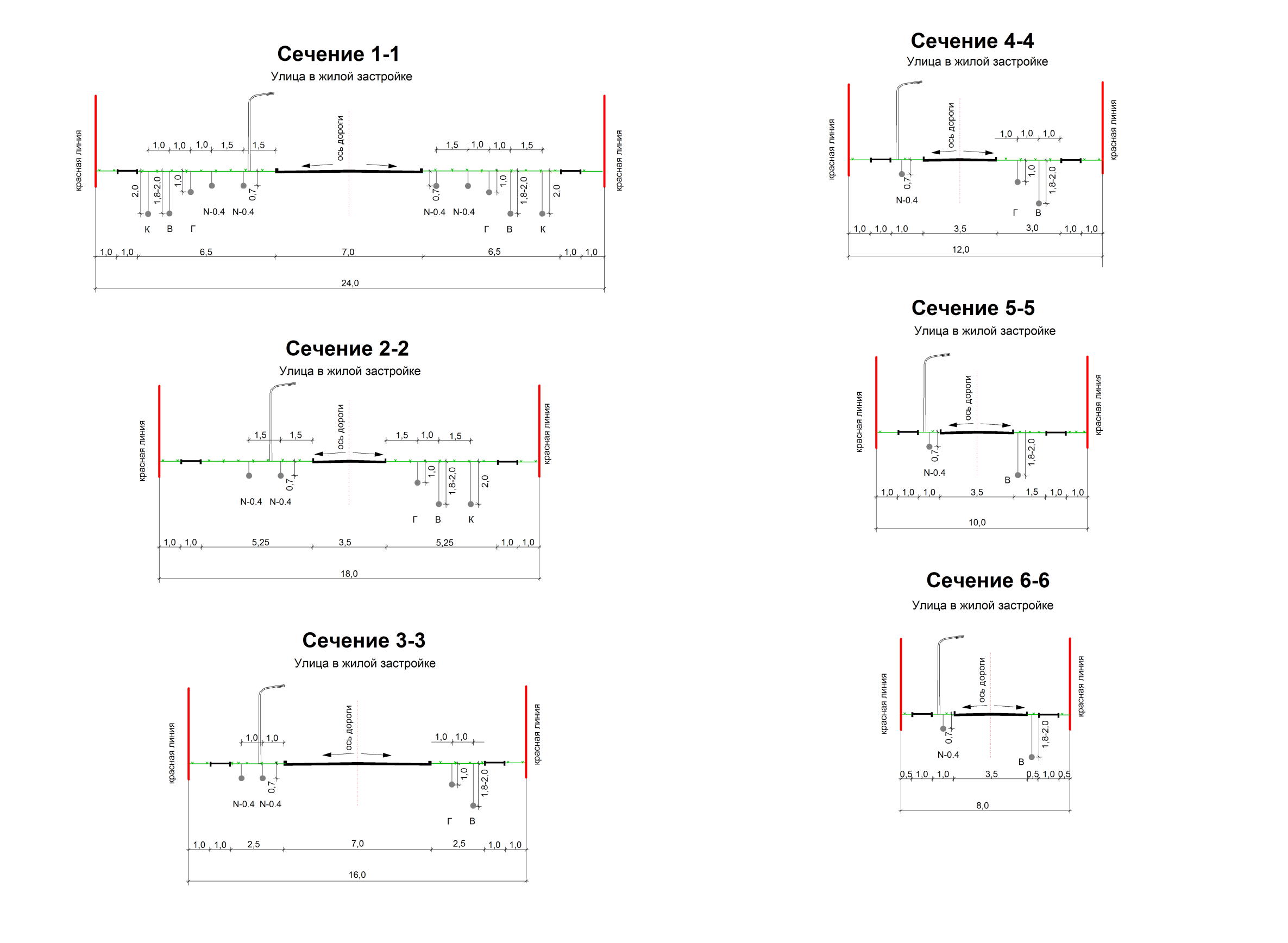 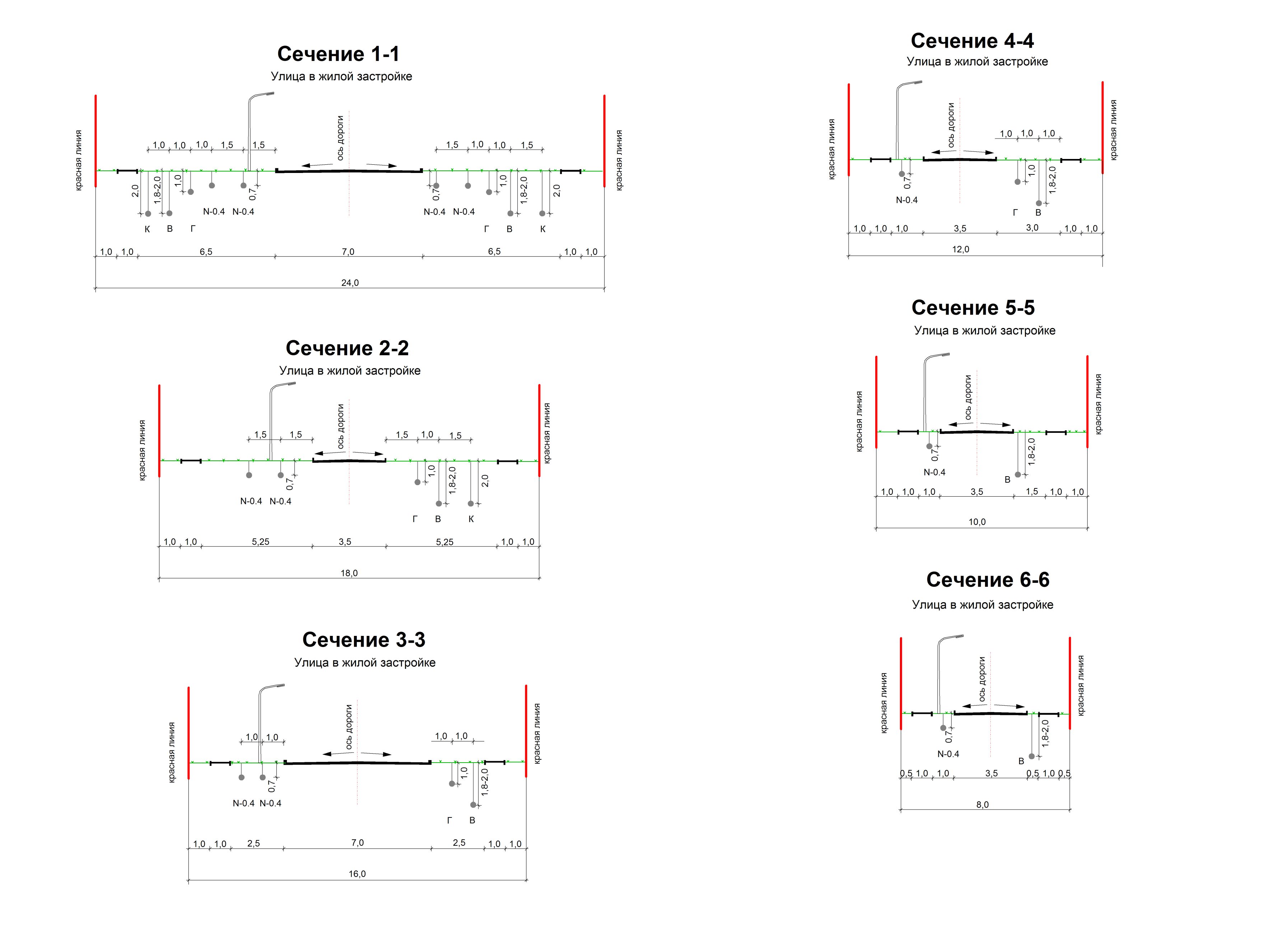 Генеральным планом на I очередь строительства предусмотрены следующие мероприятия:капитальный ремонт внутрисельских дорог в с.Стальское, Шушановка;строительство железнодорожного переезда на пересечении железной дороги «Хасавюрт – Махачкала» ул.Эмирова – ул.Железнодорожная;асфальтирование улиц с грунтовым покрытием;оборудование уличным освещением 38,6 км улиц;замена поврежденных и установка новых дорожных ограждений, замена поврежденных и установка недостающих дорожных знаков;организация улиц и проездов на территории планируемой жилой и общественно-деловой застройки.На расчетный срок генпланом предусмотрено:замена поврежденных и установка новых дорожных ограждений, замена поврежденных и установка недостающих дорожных знаков;организация улиц и проездов на территории планируемой жилой и общественно-деловой застройки;восстановление изношенных верхних слоев дорожных покрытий с обеспечением требуемой ровности и шероховатости на всех асфальтированных улицах населенного пункта.Инженерное оборудование территорииВ составе Генерального муниципального образования «сельсовет Стальский» разработаны мероприятия по развитию систем инженерного оборудования, направленные на комплексное инженерное обеспечение жилых районов, модернизацию и реконструкцию устаревших инженерных коммуникаций и головных источников, внедрение политики ресурсосбережения.В инженерном комплексе поселения существует ряд проблем, решение которых может значительно улучшить и повысить эффективность работы инженерной инфраструктуры.2.8.1 Водоснабжение Источником водоснабжения Стальского сельского поселения служит водовод «Миатли – Махачкала», артезианские скважины. Водопроводные очистные сооружения отсутствуют. По территории муниципального образования проходит Канал имени Октябрьской Революции (КОР) – оросительно-обводнительный канал для водообеспечения засушливых и маловодных районов Дагестана. Канал берет начало из реки Сулак.Одиночное протяжение уличной водопроводной сети составляет 118 км, из них 1,5 км нуждается в замене. Состояние водопроводных сетей удовлетворительное. Вместе с тем, ощущается нехватка питьевой воды, особенно в летнее время, а качество воды не соответствует требованиям ГОСТ. Большинство населения пользуется водой низкого качества, вследствие загрязнения водных источников неудовлетворительного состояния или отсутствия сооружений водоподготовки и обеззараживающих установок.Дефицит питьевой воды во многом связан со значительными объемами потерь, утечек водопроводной воды, вызванных высокой степенью износа сетей и оборудования, нерациональным расходованием воды, завышенными нормами расхода водопроводной воды на хозяйственные цели.Учитывая, что в жилом секторе потребляется наибольшее количество воды, мероприятия по рациональному и экономному водопотреблению должны быть ориентированы в первую очередь на этот сектор, для чего необходимо определить и внедрить систему экономического стимулирования.Питьевая вода характеризуется физиологической неполноценностью своего состава в связи с низким содержанием фтора в основных поверхностных и подземных источниках.Противопожарное водоснабжение поселенияНа территории сельсовета противопожарное водоснабжение осуществляется наружными источниками – из естественных водоемов и централизованной системы водоснабжения, объединенной с противопожарной. Противопожарную защиту территории осуществляет ПЧ №15, расположенная в г. Кизилюрт, а также в соответствии с планом привлечения сил и средств – ДПО Стальского сельсовета.Проектные предложенияДля обеспечения комфортной среды проживания населения муниципального образования «сельсовет Стальский» генеральным планом предлагается максимальное обеспечение жителей централизованным водоснабжением.Раздел составлен в соответствии с данными существующего положения и мероприятиями, необходимыми для развития системы на I очередь (на 01.01.2018 г.) и расчетный срок (на 01.01.2033 г.) и обеспечивающими население водой нормативного качества в достаточном количестве.Нормы водопотребления и расчетные расходы воды питьевого качестваДействующие нормативы потребления населением предоставляемых коммунальных услуг (холодное водоснабжение и водоотведение) утверждены Приказом Минстроя РД от 05.09.2011 № 106 (ред. От 26.12.2011 г.) «Об утверждении нормативов потребления коммунальных услуг на территории муниципальных образований Кизилюртовского района Республики Дагетстан» в следующих размерах:Таблица 23 – Нормативы потребления коммунальных услуг на территории сельских поселений Кизилюртовского районаУдельное среднесуточное водопотребление на одного жителя принято в соответствии с региональными нормативами градостроительного проектирования Республики Дагестан на I очередь и на расчетный срок в объеме 175 л/сутки. Удельное водопотребление включает расходы воды на хозяйственно-питьевые нужды в жилых и общественных зданиях. Количество воды на нужды промышленности и неучтенные расходы определены в размере 15%, на полив зеленых насаждений – до 10% суммарного расхода воды на хозяйственно-питьевые нужды.Численность населения на I очередь и расчетный срок прогнозируется на уровне 8 500 и 10 200 человек, соответственно.Таблица 24 – Среднесуточный расход водыСуточный расход воды в муниципальном образовании на расчетный срок составит 2 231 м3/сутки (I очередь 1 859 м3/сутки).Таблица 25 – Расчетные расходы водыНеобходимые потребности в воде на расчетный срок могут быть обеспечены от водозаборных сооружений производительностью 3 765 м3/сутки.Расходы воды на пожаротушениеПротивопожарный водопровод принимается объединенным с хозяйственно-питьевым. Расход воды для обеспечения пожаротушения устанавливаются в зависимости от численности населения согласно «СП 8.13130.2009. Системы противопожарной защиты. Источники наружного противопожарного водоснабжения. Требования пожарной безопасности».Для расчета расхода воды на наружное пожаротушение принято два одновременных пожара с расходом воды 10 л/сек. Продолжительность тушения пожара – 3 часа. Учитывая вышеизложенное, потребный расход воды на пожаротушение на расчетный срок строительства составит:Максимальный срок восстановления пожарного объема воды должен быть не более 72 часов.Аварийный запас воды должен обеспечивать производственные нужды по аварийному графику и хозяйственно-питьевые нужды в размере 70% от расчетного расхода в течение 12 часов.***Генеральным планом на I очередь строительства предусмотрено:ремонт и замена изношенных уличных водопроводных сетей;обеспечение производительности водозаборных сооружений не менее 3,8 тыс. м3/сутки;прокладка уличного водопровода на территориях существующей, новой жилой и общественно-деловой застройки.На расчетный срок в качестве мероприятий генеральным планом определена прокладка уличного водопровода на территориях новой жилой застройки.2.8.2 ВодоотведениеКанализация и очистные сооружения канализации в сельском поселении отсутствуют. Население пользуется индивидуальными туалетами – шамбо. Необходимо строительство очистных сооружений. Проектные предложенияГенеральным планом предусматривается децентрализованная система канализации Стальского сельского поселения. Из неканализованной застройки сельсовета, оборудованной выгребами, стоки будут вывозиться на сливную станцию канализационных очистных сооружений, строительство которых запланировано в Кизилюртовском районе (село Султан-Янги-Юрт) согласно его утвержденной схеме территориального планирования. Здесь сточные воды проходят очистку через очистные сооружения искусственной биологической очистки, с последующей доочисткой на песчаных фильтрах. Для навозной жижи устраиваются непроницаемые для грунтовых и поверхностных вод бетонные сборники, далее жижа компостируется и используется в качестве удобрения. При проектировании системы канализации муниципального образования расчетное удельное среднесуточное (за год) водоотведение бытовых сточных вод от жилых зданий следует принимать равным расчетному удельному среднесуточному (за год) водопотреблению без учета расхода воды на полив территорий и зеленых насаждений. Таблица 26 - Расчет среднесуточного водоотведения на I очередь и расчетный срокТаким образом, прогнозируемый суточный объем сточных вод на расчетный срок составит 2 053 м3/сутки (I очередь 1 711 м3/сутки).Таблица 27 - Расчет максимального расхода воды на I очередь и расчетный срокНеобходимые потребности в водоотведении могут быть обеспечены комплексом очистных сооружений мощностью 3 737 м3/сутки.Для обеспечения должного функционирования системы водоотведения генеральным планом на I очередь строительства предусмотрено оборудование выгребными ямами всего жилищного фонда и учреждений социально-культурного и бытового назначения с организацией вывоза стоков на канализационно-очистные сооружения.2.8.3 ТеплоснабжениеЦентрализованное теплоснабжение в сельсовете отсутствует. Имеются индивидуальные котельные и котельные при школах и других объектах социально-культурного назначения.Обеспечение тепловой энергией производственных предприятий осуществляется от локальных источников теплоснабжения (автономных котельных). Отопление частного жилого сектора осуществляется от индивидуальных отопительных систем.В настоящее время централизованное теплоснабжение жилых и общественных зданий отсутствует. Все объекты жилой, культурно-бытовой и социальной застройки отапливаются от индивидуальных теплоисточников. Основной вид топлива - газ. Производственные территории также не обеспечены централизованным теплоснабжением.Проектные предложенияГенеральным планом предусматривается 100% переход отопления объектов социально-культурного назначения и жилой застройки с угля на природный газ. Сокращение в результате перехода с угля на газ объемов вредных выбросов в атмосферу позволит улучшить экологическую обстановку в населенном пункте, снизить вредное влияние окружающей среды на здоровье населения.Проектируемые генеральным планом объекты индивидуальной жилой и общественно-деловой застройки будут оборудованы автономными газовыми котельными. При проектировании и строительстве объектов жилищно-гражданского назначения предлагается использовать строительные материалы и конструкции, способствующие повышению теплозащиты жилых и общественных зданий согласно новым требованиям строительных норм и правил, а также СНиПа 2.04.07-86 «Тепловые сети».2.8.4 ГазоснабжениеИсточником газоснабжения поселения является магистральный газопровод «Моздок-Казимагомед». Газоснабжение осуществляется от ГРС «Стальское». Одиночное протяжение уличной газовой сети муниципального образования составляет 115 км, из них 3,5 км нуждается в замене. Состояние газовых линий удовлетворительное. Степень обеспеченности населения муниципального образования сетевым газом составляет 100%. Дальнейшее развитие системы газоснабжения позволит обеспечить потребности муниципального образования в энергоносителях для устойчивого развития поселения до 2034 г.Проектные предложенияПроектируется подавать газ в жилые дома для приготовления пищи, отопления, горячего водоснабжения, вентиляцию жилых, обслуживающих и общественных зданий и объектов, на отопление местными газовыми приборами в индивидуальных жилых домах, на нужды производственных объектов.Генеральным планом предлагается сохранить действующую систему газоснабжения Стальского сельсовета с развитием ее инфраструктуры, подразумевающим на I очередь строительства:газификацию территорий нового жилищного строительства Стальского сельсовета, запланированных генеральным планом на 1 очередь;реконструкцию и модернизацию существующих сетей и объектов системы газоснабжения (3,5 км).Генеральным планом на расчетный срок предусмотрено:подключение к системе газоснабжения поселения запланированных на расчетный срок объектов жилой и общественно-деловой застройки. 2.8.5 ЭлектроснабжениеЭлектроснабжение потребителей муниципального образования предусмотрено от электрических сетей ОАО «ДАГЭНЕРГОСЕТЬ». К потребителям сельсовета электроэнергия поступает через понизительную подстанцию ПС 35/10 кВ «Стальск», располагающуюся на территории муниципального образования.Таблица 28 - Характеристика подстанции ПС 35/10 кВ «Стальск» (с.Стальское)Протяженность электрических сетей 35 кВ по территории поселения составляет 11,2 км, сетей 110 кВ – 10,4км. Состояние электрических сетей удовлетворительное. Опоры линий электропередач бетонные с металлической сеткой и деревянные. Частично опоры требуют замены (большой износ), ежегодно проводятся плановые работы по ремонту и замене ветхих линий электропередач.Имеющаяся сеть энергоснабжения позволяет обеспечить население и объекты экономики достаточным количеством электроэнергии.Проектные предложенияПокрытие электрических нагрузок будет осуществляться через подстанцию 35/10 кВ «Стальск».Надежному электроснабжению потребителей сельсовета также будут способствовать реконструкция существующих сетей 10 – 6 – 0,4 кВт, строительство новых распределительных пунктов 6 – 10 кВт, трансформаторных подстанций 6 – 10/0,4 кВт и кабельных линий 6 – 10 кВт к ним.Генеральным планом предусмотрены следующие мероприятия по развитию системы электроснабжения муниципального образования:подключение к системе электроснабжения запланированных объектов жилой и общественно-деловой застройки (I очередь, расчетный срок);строительство (в новых микрорайонах) и капитальный ремонт линий электропередач (I очередь);техническое перевооружение и реконструкция объектов электросетевого комплекса;энергосбережение и повышение энергетической эффективности в жилищном фонде и системах коммунальной инфраструктуры;повышение управляемости электросетей за счет применения интеллектуальных систем противоаварийного управления, сверхпроводниковых устройств;повсеместное применение автоматизированных систем коммерческого учета электроэнергии на розничном рынке (АИСКУЭ);постепенный переход к созданию «интеллектуальных сетей» (Smart Grid) – интеграция сетей связи с энергосистемой для создания электрической коммуникационной супермагистрали, способной контролировать свое состояние, автоматически принимать корректирующие меры.2.8.6 Связь. Радиовещание. ТелевидениеНа современном этапе в пределах сельсовета действует следующие основные виды связи:почтовая;телефонная (стационарная и мобильная) и телеграфная;радиосвязь. Телефонная связьКомпанией, предоставляющими услуги проводной местной и внутризоновой телефонной связи, является ОАО «Дагсвязьинформ». Муниципальное образование телефонизировано от АТС г.Кизилюрт.В селе размещена автоматическая телефонная станция. Услуги мобильной связи представляются следующими операторами: ОАО «ВымпелКом» (БиЛайн), ОАО «МТС», ОАО «Мобиком-Центр» (Мегафон). Территория поселения находится в зоне уверенного приема сигнала. ТелевидениеТелевидение представлено основными федеральными и региональными каналами. Для расширения приема каналов телевещания население сельсовета использует спутниковое телевидение. Почтовая связьНа территории сельсовета имеется сельское отделение почтовой связи в с.Стальское. Оно оказывает населению сельсовета почтовые услуги, услуги телефонной связи, интернета.Проектные предложенияСогласно нормам телефонной плотности для городов и населенных пунктов сельской местности Н.П.2.008-7-85 норма телефонной плотности – 100%-ная телефонизация квартирного сектора, 4 телефона-автомата на 1000 жителей и 7% телефонных номеров для предприятий и учреждений от числа номеров жилищного фонда. Расчет потребности в телефонных номерах:Определение количества телефонных номеров жилищного фонда. В соответствии с произведенными расчетами численность населения муниципального образования на 01.01.2033 г. составит 10 200 человек. С учетом прогнозируемого среднего размера семьи (5,6 человека) число домохозяйств в муниципальном образовании может составить 1 821 единицы. Таким образом, число телефонных номеров жилищного сектора также будет равно 1 821 единицам:10 200 : 5,6 = 1 821 – количество телефонных номеров жилищного сектора,где:10 200 – прогнозная численность населения на расчетный срок;5,6 – прогнозный средний размер семьи.Количество телефонных номеров предприятий и учреждений (7% от числа телефонных номеров населения):1 821* 0,07 ≈ 128 – телефонных номеров для предприятий и учреждений.Количество телефонов-автоматов:10 200 : 1000 * 4 ≈ 41 – потребность в телефонах–автоматах.Общее количество телефонных номеров:1 821 + 128 + 41= 1 990 – всего необходимо телефонных номеров на расчетный срок.Генеральным планом на расчетный срок (2033 год) предусматривается развитие основного комплекса электрической связи и телекоммуникаций, включающих в себя:телефонную связь общего пользования;мобильную радиотелефонную связь (сотовую связь);цифровые коммуникационные информационные сети и системы передачи данных;проводное вещание;эфирное радиовещание;телевизионное вещание.Для развития системы телефонной связи Генеральным планом на I очередь строительства предусмотрено:подведение волоконно-оптической линии связи (ВОЛС);внедрение спутниковой связи на территории сельсовета.На расчетный срок генеральным планом в качестве мероприятий определено:обеспечение общей мощности действующей АТС не менее 1 990 номеров;установка телефонов-автоматов на территории муниципального образования (41 шт.);улучшение качества сотовой связи и интернета;прокладка дополнительных слаботочных сетей к местам застройки жилищного фонда.Инженерная подготовка территорииОсновные решения по инженерной подготовке территории разрабатываются в соответствии с проектными предложениями Генерального плана муниципального образования «сельсовет Стальский».Мероприятия по инженерной подготовке территории одновременно являются и мероприятиями по благоустройству территории, поэтому обе группы мероприятий целесообразно проводить одновременно. В соответствии с архитектурно-планировочным решением и инженерно-геологическими условиями, генеральным планом на расчетный срок предусматривается следующий комплекс мероприятий:проведение противоэрозионных и противооползневых мероприятий;строительство ливневой канализации;строительство дренажной системы отвода грунтовых вод;организация поверхностного стока по направлению к пониженной части рельефа; вертикальная планировка территорий, подлежащих к освоению;водоотведение;утилизация (при необходимости очистки) дренажных вод;создание системы мониторинга за режимом подземных и поверхностных вод, за расходами (утечками) и напорами в водонесущих коммуникациях, за деформациями оснований, зданий и сооружений, а также за работой сооружений инженерной защиты.Комплекс мероприятий, намеченных в настоящем генеральном плане, направлен на охрану и восстановление природной среды, состояние которой на рассматриваемом участке за последние несколько лет заметно ухудшилось. Этому в значительной мере способствовала деятельность человека. Зеленый фонд муниципального образованияЗеленые насаждения имеют большое рекреационное значение, способствуя оздоровлению окружающей среды, улучшая микроклимат и снижая уровень шума. Зеленые насаждения являются важным фактором архитектурно-планировочной и пространственной организации территории населенного пункта, придавая ей своеобразие и выразительность.По функциональному назначению зеленые насаждения делятся на три группы: общего пользования; ограниченного пользования; специального назначения.Зеленые насаждения общего пользования в селе отсутствуют, их роль выполняют скверы на придомовой территории многоквартирных домов.Из насаждений ограниченного пользования имеются скверы при школах, детских садах, культурно-административных учреждениях, промышленных предприятиях, озеленение в домах индивидуальной жилой застройки.Зеленые насаждения специального назначения расположены в санитарно-защитных зонах предприятий и объектов, имеющих класс опасности, а также в водоохранной и прибрежно-защитной полосе.Охрана зеленого фонда предусматривает систему мероприятий, обеспечивающих сохранение и развитие зеленого фонда, и мероприятий, необходимых для нормализации экологической обстановки и создания благоприятной окружающей среды.Проектные предложенияНа одного жителя сельсовета в расчетном периоде будет приходиться 12,5 м2 зеленых насаждений общего пользования (норматив для сельских поселений согласно региональным нормативам градостроительного проектирования Республики Дагестан – 12 м2 на 1 человека). Охрана зеленого фонда предусматривает систему мероприятий, обеспечивающих сохранение и развитие зеленых насаждений, необходимых для нормализации экологической обстановки. Таблица 29 - Расчет обеспеченности населения зелеными насаждениями Генеральным планом в качестве мероприятий по развитию объектов системы рекреации предлагается: организация парка в с.Стальское (р-н производственной базы);сохранение существующих территорий общего пользования (озеленение улиц, парки) и специального назначения;рекультивация и реабилитация промышленных и коммунально-складских пустырей, охранных зон различного назначения;формирование озелененных общественных пространств вдоль всей протяженности существующей и планируемой улично-дорожной сети;формирование зеленых насаждений на территории нового жилищного строительства. Санитарная очистка территории. Размещение кладбищВывоз твердых бытовых отходов из с.Стальское осуществляется на полигон на основании договора. Полигон отходов в с.Новый Чиркей расположен напротив поворота к селу, на расстоянии  от ФАД «Кавказ». Территория огорожена, неблагоустроенна, утилизацию не проводят. Складируемые отходы в основном относятся 5 классу опасности. Захоронение отходов проводят от случая к случаю. Организованная уборка мусора в с.Шушановка не осуществляется. Население самостоятельно вывозит мусор на свалки. Утилизация и переработка мусора не производится. В границах муниципального образования «село Стальское» запланировано строительство экологического отходоперерабатывающего комплекса «Технопарк» по переработке всего объема вторичных материальных ресурсов (участок авторециклинга, участок рециклинга, участок переработки макулатуры, участок переработки полимерных материалов, участки по использованию (утилизации) и обезвреживанию опасных отходов).Согласно ст.18 ФЗ от 04.05.1999 №96-ФЗ «Об охране атмосферного воздуха» хранение, захоронение и обезвреживание на территориях организаций и населенных пунктов загрязняющих атмосферный воздух отходов производства и потребления, в том числе дурнопахнущих веществ, а также сжигание таких отходов без специальных установок, предусмотренных правилами, утвержденными федеральным органом исполнительной власти в области охраны окружающей среды, запрещается.Юридические лица, отходы производства и потребления которых являются источниками загрязнения атмосферного воздуха, обязаны обеспечивать своевременный вывоз таких отходов на специализированные места их хранения или захоронения, а также на другие объекты хозяйственной или иной деятельности, использующие такие отходы в качестве сырья.Места хранения и захоронения загрязняющих атмосферный воздух отходов производства и потребления должны быть согласованы с территориальными органами федерального органа исполнительной власти в области охраны окружающей среды и территориальными органами других федеральных органов исполнительной власти.На территории поселения имеется кладбище площадью 4,5 га и свалка площадью 2,7 га.Проектные предложенияВ комплекс по санитарной очистке территории входят сбор, удаление, обеззараживание с последующей утилизацией жидких, твердых хозяйственно-бытовых отходов. Согласно нормативам градостроительного проектирования Республики Дагестан накопление отходов на душу населения в муниципальном образовании составит 280 кг в год объемом 1400 л. Исходя из этого, годовой объем ТБО на расчетный срок составит 4 431 тонн/16 800 м3.Таблица 30 - Объемы накопления бытовых отходовПри санитарной очистке населенных пунктов поселения необходимо выполнять следующие мероприятия:а) очистку жилых домов, общественных зданий и прилегающих к ним территорий производить коммунальным транспортом регулярно и в кратчайшие сроки;б) максимально механизировать все процессы очистки, поливки, полностью исключить ручные работы с отходами;в) обеспечить герметичность емкостей для вывозки отходов;г) обезвреживание отходов производить в местах, установленных для этой цели;д) отвозить жидкие отходы на сливную станцию очистных сооружений;е) обезвреживание и захоронение трупов животных производить в отведенном для этой цели месте (скотомогильнике).Сброс твердых бытовых отходов предусматривается в металлические контейнеры объемом 1 м3, которые устанавливаются на специальных площадках, для обслуживания групп жилых домов и общественных зданий. Среднесуточное накопление отходов составит:14 280: 365 = 39 м3.С учетом периодичности вывоза мусора (1 выезд в два дня) количество контейнеров составит:39 х 2 ≈ 78 шт.На сегодняшний день в поселении контейнеры не установлены, поэтому на расчетный срок генеральным планом предлагается установить в черте населенного пункта 78 контейнеров. Твердые бытовые отходы муниципального образования будут вывозиться на полигон ТБО в с.Новый Чиркей. Примерный расчет площади, необходимой для хранения твердых бытовых отходов, приведен ниже:16 800 * 20 / 10 = 33 600 м2 или 3,6 га. где: 20 – расчетный период, лет;16 800 – норма накопления отходов поселением в год, м3; 10 – высота складирования, м.Таким образом, для размещения всех бытовых отходов, которые будут образованы на территории муниципального образования до 2033 г., требуется обеспечить наличие свободной полигона, равной 3,6 га. Для стабилизации и дальнейшего решения проблемы санитарной очистки территории поселения генеральным планом на первую очередь строительства предлагается разработать схему обращения с отходами, в составе которой должны быть предусмотрены следующие первоочередные меры:строительство экологического отходоперерабатывающего комплекса «Технопарк» по переработке всего объема вторичных материальных ресурсов (участок авторециклинга, участок рециклинга, участок переработки макулатуры, участок переработки полимерных материалов, участки по использованию (утилизации) и обезвреживанию опасных отходов) в юго-западной части МО;выявление всех несанкционированных свалок и их рекультивация;разработка схемы санитарной очистки территории с применением мусорных контейнеров;организация регулярного сбора ТБО у населения, оборудование контейнерных площадок, установка 78 контейнеров.Размещение кладбищ Согласно республиканским нормативам градостроительного проектирования Республики Дагестан на тысячу населения требуется  площади кладбища. Таким образом, на расчетный срок при численности населения, равной 10 200 человек, необходимо обеспечить наличие свободной площади территорий ритуального значения, равной 2,5 га. Действующее кладбище располагает указанной свободной площадью. Поэтому выделения свободной площади до окончания расчетного срока для размещения объектов специального назначения не понадобится.  Санитарно-экологическое состояние окружающей средыИсследования последних лет в области экологической эпидемиологии и анализа риска для здоровья населения позволяют утверждать, что среда обитания, наряду с социальными проблемами, является одним из важнейших условий, определяющих состояние здоровья человека.Оценка санитарно-экологического состояния окружающей среды муниципального образования «сельсовет Стальский» выполняется с целью выявления существующих условий проживания населения и обоснования проектных решений, направленных на обеспечение экологической безопасности и комфортных условий проживания.Атмосферный воздухВ связи с отсутствием на территории сельсовета крупных промышленных предприятий поступление в атмосферу загрязняющих веществ в основном обусловлено демографическим ростом населения, увеличением расхода природного газа на коммунальные нужды, увеличением объема накопления ТБО, а также ростом количества автотранспорта. Министерство природных ресурсов и экологии Республики Дагестан в настоящее время разрабатывает ряд программ, направленных на решение проблем связанных с загрязнением атмосферного воздуха.Для эффективного проведения мониторинга атмосферного воздуха, Министерство природных ресурсов и экологии Республики Дагестан разработало план создания сети комплексного мониторинга. Для обеспечения охраны и с целью улучшения состояния атмосферного воздуха необходимо:создание сети комплексного мониторинга атмосферного воздуха, которая будет способствовать обеспечению непрерывной регистрации содержания загрязняющих веществ в атмосфере, динамики количества отходящих, уловленных, обезвреженных веществ от стационарных источников, разработки комплекса мер по снижению выбросов загрязняющих веществ от передвижных и стационарных источников;использовать в производстве современные очистные сооружения, способные свести к минимуму вредное воздействие токсических веществ на человека и окружающую среду;строго соблюдать технологические режимы производства и режимы работы очистных сооружений;создавать малоотходные производства;внедрять экологическую сертификацию автотранспортных средств и топлива;при размещении предприятий строго выдерживать рекомендуемые санитарно-защитные зоны (СанПиН 2.2.1/2.1.1.1200-03). Для улучшения состояния воздуха необходимо: организовать автоматизированную систему контроля выбросов наиболее опасных веществ на территории муниципального образования;организовать контроль и сертификацию автомобильной техники, отвечающей экологическим стандартам «Евро 2» и «Евро 3»;обеспечить переоборудование автотранспорта для работы на газовом топливе;предусмотреть единый подход к разработке экологических программ для всех служб, участвующих в мониторинге окружающей среды.Поверхностные и подземные водыЗагрязнение подземных вод первого от поверхности водоносного горизонта жидкими отходами производства приводит к повышению их агрессивности по отношению к бетонным и железобетонным конструкциям фундаментов. В грунтах, залегающих в верхней части разреза существенно ухудшаются прочностные и деформационные свойства.Охрана поверхностных водОсновными задачами охраны поверхностных вод:рациональное использование водных ресурсов;обеспечение населения качественной питьевой водой;предотвращение загрязнения водоемов;соблюдение специальных режимов на территориях санитарной охраны и водоохранных зон водоемов;действенный контроль над использованием водных ресурсов и их качеством.На сегодняшний день для сельсовета Стальский актуальна проблема дефицита качественной питьевой воды из-за загрязнения водных ресурсов в результате человеческой деятельности. Охрана водных ресурсов от загрязнения связана, прежде всего, с решением вопроса строительства очистных сооружений. Для решения стабилизации экологической обстановки необходимо на I очередь и расчетный срок выполнить следующие мероприятия:строительство канализационных очистных сооружений;организация сбора и очистки ливневых стоков.Основными задачами охраны водных ресурсов являются:рациональное использование водных ресурсов;обеспечение населения качественной питьевой водой;предотвращение загрязнения водоемов;соблюдение специальных режимов на территориях санитарной охраны и водоохранных зон.ПочвыПочвы являются основным накопителем токсичных веществ, содержащихся в промышленных и бытовых отходах, складируемых на поверхности, в выбросах предприятий и автотранспорта, сбросах сточных вод.Гигиенические требования к качеству почв устанавливаются с учетом их специфики, почвенно-климатических особенностей, фонового содержания химических соединений и элементов.С целью улучшения плодородия почв необходимо проведение планомерных работ по организации системы санитарной очистки территории муниципального образования. Радиационная обстановкаРадиация – один из основных факторов физического воздействия на человека и окружающую среду, которому уделяется особое внимание. Радиационная обстановка на территории муниципального образования продолжает оставаться стабильной и не превышает многолетних сложившихся значений, характерных для нее.Показатели МЭД гамма-излучения территорий в зависимости от структуры местности и высоты над уровнем мирового океана колеблются в пределах 0,06-0,23 мкЗв/ч, а показатель МЭД гамма-фона на открытой местности - в пределах 0,05-0,24 мкЗв/ч (значение показателя приводится без вычета космики). Показателей, превышающих предельно допустимые уровни по гамма-излучению, не зарегистрировано.На территории муниципального образования отсутствуют химически опасные объекты (ХОО) и радиационно-опасные объекты (РОО).Проектные предложенияПроектные решения генерального плана направлены на обеспечение экологической безопасности, создание благоприятной среды жизнедеятельности человека при устойчивом социально-экономическом развитии МО.В целях изменения экологической ситуации в лучшую сторону генеральным планом предлагается осуществить ряд первоочередных природоохранных мероприятий:организация очистки сточных вод;организация сбора и очистки ливневых стоков,выявление и ликвидация несанкционированных свалок и санкционированных свалок с истекшим сроком эксплуатации (с последующей рекультивацией земель);разработка схемы обращения с отходами;улучшение качества дорожных покрытий;организация санитарно-защитных зон, зон санитарного разрыва и охранных зон для вновь создаваемых, реконструируемых и существующих объектов капитального строительства с различными нормативами воздействия на окружающую среду.Зоны с особыми условиями использования территорийЗоны особо охраняемых природных территорий Особо охраняемые природные территории (ООПТ) – участки земли, водной поверхности и воздушного пространства над ними, где располагаются природные комплексы и объекты, которые имеют особое природоохранное, научное, культурное, эстетическое, рекреационное и оздоровительное значение, которые изъяты решениями органов государственной власти полностью или частично из хозяйственного использования и для которых установлен режим особой охраны. Особо охраняемые природные территории относятся к объектам общенационального достояния (Федеральный закон от 14 марта 1995 г. N 33-ФЗ «Об особо охраняемых природных территориях»).В муниципальном образовании «сельсовет Стальский» особо охраняемые природные территории отсутствуют. Рекреационно-туристические зоныТуризм – один из видов активного отдыха и наиболее эффективное средство удовлетворения рекреационных потребностей, составная часть здравоохранения, физической культуры, средство духовного, культурного и социального развития личности. Туризм на территории Стальского сельсовета, как и на территории всего Кизилюртовского района, развит слабо.Гостиницы, дома отдыха, санатории и детские оздоровительные лагеря на территории муниципального образования отсутствуют. В качестве факторов, способствующих развитию туризма на территории поселения, следует выделить:благоприятные климатические условия;выгодное транспортно-географическое положение;наличие достаточного набора учреждений бытового обслуживания;в селе есть объекты духовно-религиозной деятельности (5 мечетей);относительная близость к крупным городам и достопримечательностям Республики (расстояние до столицы Республики Дагестан города Махачкалы составляет 45 км, до районного центра города Кизилюрта – 12 км);возможность развития промышленного туризма на базе ферм и сельскохозяйственных предприятий;возможность развития горного туризма.Зоны охраны объектов культурного наследияНа территории муниципального образования «сельсовет Стальский» не имеется ни одного объекта культурного наследия. Генеральным планом на I очередь и расчетный срок предусматривается выявление объектов культурного наследия. На выявленные объекты культурного наследия, находящиеся на территории муниципального образования «сельсовет Стальский» требуется установить охранные зоны в соответствии с требованиями Федерального закона «Об объектах культурного наследия (памятниках истории и культуры) народов Российской Федерации».Водоохранные зоны и прибрежные защитные полосыВ соответствии со статьей 65 Водного кодекса РФ, водоохранными зонами (ВЗ) являются территории, которые примыкают к береговой линии морей, рек, ручьев, каналов, озер, водохранилищ и на которых устанавливается специальный режим осуществления хозяйственной и иной деятельности в целях предотвращения загрязнения, засорения, заиления указанных водных объектов и истощения их вод, а также сохранения среды обитания водных биологических ресурсов и других объектов животного и растительного мира.В границах водоохранных зон устанавливаются прибрежные защитные полосы (ПЗП), на территориях которых вводятся дополнительные ограничения хозяйственной и иной деятельности.Размеры и границы водоохранных зон, а также режим их использования утверждены статьей 65 Водного кодекса РФ. За пределами территорий населенных пунктов ширина водоохранной зоны рек, ручьев, каналов, озер, водохранилищ и ширина их прибрежной защитной полосы устанавливаются от соответствующей береговой линии. Ширина водоохраной зоны рек или ручьев устанавливается от их истока для рек или ручьев протяженностью:1) до десяти километров – в размере пятидесяти метров;2) от десяти до пятидесяти километров – в размере ста метров;3) от пятидесяти километров и более – в размере двухсот метров.Водоохранные зоны магистральных или межхозяйственных каналов совпадают по ширине с полосами отводов таких каналов.Ширина водоохранной зоны озера, водохранилища, за исключением озера, расположенного внутри болота, или озера, водохранилища с акваторией менее 0,5 квадратного километра, устанавливается в размере пятидесяти метров. Ширина водоохранной зоны водохранилища, расположенного на водотоке, устанавливается равной ширине водоохранной зоны этого водотока.Ширина водоохранных зон водных объектов, расположенных на территории муниципального образования, приведена в следующей таблице.Таблица 31 – Ширина водоохранных зон водных объектов, расположенных на территории МОВ границах водоохранных зон запрещаются:1) использование сточных вод для удобрения почв;2) размещение кладбищ, скотомогильников, мест захоронения отходов производства и потребления, химических, взрывчатых, токсичных, отравляющих и ядовитых веществ, пунктов захоронения радиоактивных отходов;3) осуществление авиационных мер по борьбе с вредителями и болезнями растений;4) движение и стоянка транспортных средств (кроме специальных транспортных средств), за исключением их движения по дорогам и стоянки на дорогах и в специально оборудованных местах, имеющих твердое покрытие.В границах водоохранных зон допускаются проектирование, строительство, реконструкция, ввод в эксплуатацию, эксплуатация хозяйственных и иных объектов при условии оборудования таких объектов сооружениями, обеспечивающими охрану водных объектов от загрязнения, засорения и истощения вод в соответствии с водным законодательством и законодательством в области охраны окружающей среды.Границы прибрежных защитных полос (ПЗП)Для реки, ручья протяженностью менее десяти километров от истока до устья водоохранная зона совпадает с прибрежной защитной полосой.Прибрежную защитную полосу водных объектов муниципального образования необходимо установить шириной от 30 до  в зависимости от угла уклона берега водного объекта (тридцать метров для обратного или нулевого уклона, сорок метров для уклона до трех градусов и пятьдесят метров для уклона три и более градуса).Для расположенных в границах болот проточных и сточных озер и соответствующих водотоков ширина прибрежной защитной полосы устанавливается в размере пятидесяти метров.Ширина прибрежной защитной полосы озера, водохранилища, имеющих особо ценное рыбохозяйственное значение (места нереста, нагула, зимовки рыб и других водных биологических ресурсов), устанавливается в размере двухсот метров независимо от уклона прилегающих земель.На территориях населенных пунктов при наличии ливневой канализации и набережных границы прибрежных защитных полос совпадают с парапетами набережных. Ширина водоохранной зоны на таких территориях устанавливается от парапета набережной. При отсутствии набережной ширина водоохранной зоны, прибрежной защитной полосы измеряется от береговой линии.В границах прибрежных защитных полос наряду с установленными для водоохранных зон ограничениями запрещаются:1) распашка земель;2) размещение отвалов размываемых грунтов;3) выпас сельскохозяйственных животных и организация для них летних лагерей, ванн.Установление на местности границ водоохранных зон и границ прибрежных защитных полос водных объектов, в том числе посредством специальных информационных знаков, осуществляется в порядке, установленном Правительством Российской Федерации.Поддержание в надлежащем состоянии водоохранных зон и прибрежных защитных полос возлагается на водопользователей. Собственники земель, землевладельцы и землепользователи, на землях которых находятся водоохранные зоны и прибрежные защитные полосы, обязаны соблюдать установленный режим использования этих зон и полос.Предотвращение негативного воздействия вод и ликвидация его последствийВ целях предотвращения негативного воздействия вод (затопления, подтопления, разрушения берегов водных объектов, заболачивания) и ликвидации его последствий проводятся специальные защитные мероприятия в соответствии с Водным Кодексом и другими федеральными законами.Размещение новых населенных пунктов и строительство объектов капитального строительства без проведения специальных защитных мероприятий по предотвращению негативного воздействия вод в границах зон затопления, подтопления запрещаются.В границах зон затопления, подтопления запрещаются:1) использование сточных вод в целях регулирования плодородия почв;2) размещение кладбищ, скотомогильников, мест захоронения отходов производства и потребления, химических, взрывчатых, токсичных, отравляющих и ядовитых веществ, пунктов хранения и захоронения радиоактивных отходов;3) осуществление авиационных мер по борьбе с вредными организмами.Границы зон затопления, подтопления определяются уполномоченным Правительством Российской Федерации федеральным органом исполнительной власти с участием заинтересованных органов исполнительной власти субъектов Российской Федерации и органов местного самоуправления в порядке, установленном Правительством Российской Федерации.Собственник водного объекта обязан осуществлять меры по предотвращению негативного воздействия вод и ликвидации его последствий. Меры по предотвращению негативного воздействия вод и ликвидации его последствий в отношении водных объектов, находящихся в федеральной собственности, собственности субъектов Российской Федерации, собственности муниципальных образований, осуществляются исполнительными органами государственной власти или органами местного самоуправления в пределах их полномочий в соответствии со статьями 24 - 27 Водного Кодекса.Зоны санитарной охраны источников питьевого водоснабженияИсточником хозяйственно-питьевого водоснабжения сельсовета являются преимущественно подземные источники.В соответствии с СанПиН 2.1.4.1110-02 «Зоны санитарной охраны источников водоснабжения и водопроводов питьевого назначения» и СП 31.13330.2012* «Водоснабжение. Наружные сети и сооружения», каждый конкретный источник хозяйственно-питьевого водоснабжения должен иметь проекты зон санитарной охраны (ЗСО).Основной целью создания и обеспечения режима в ЗСО является санитарная охрана от загрязнения источников водоснабжения и водопроводных сооружений, а также территорий, на которых они расположены.Зоны санитарной охраны организуются в составе трех поясов. Первый пояс (строгого режима) включает территорию расположения водозаборов, площадок всех водопроводных сооружений и водоподводящего канала. Второй и третий пояса (пояса ограничений) включают территорию, предназначенную для предупреждения загрязнения воды источников водоснабжения.Генеральным планом рекомендуется разработать проект границ первого пояса ЗСО скважин.Размеры ЗСО II и III пояса должны устанавливаться в соответствии с СанПиН 2.1.4.1110-02 и СП 31.13330.2012*.Санитарная охрана водоводов обеспечивается санитарно-защитной полосой.Проектом предлагается установить зоны санитарной охраны для всех существующих и планируемых объектов и сетей водоснабжения муниципального образования. Все действующие объекты водоснабжения в обязательном порядке должны иметь проекты организации ЗСО. Размеры ЗСО должны устанавливаться в соответствии с СанПиН 2.1.4.1110-02 «Зоны санитарной охраны источников водоснабжения и водопроводов питьевого назначения» и СП 31.13330.2012* «Водоснабжение. Наружные сети и сооружения».Определение границ поясов ЗСО подземных источников водоснабженияГраница первого пояса устанавливается на расстоянии не менее 30 м от водозабора – при использовании защищенных подземных вод и на расстоянии не менее 50 м - при использовании недостаточно защищенных подземных вод.Граница первого пояса ЗСО группы подземных водозаборов должна находиться на расстоянии не менее 30 и 50 м от крайних скважин.Для водозаборов из защищенных подземных вод, расположенных на территории объекта, исключающего возможность загрязнения почвы и подземных вод, размеры первого пояса ЗСО допускается сокращать при условии гидрогеологического обоснования по согласованию с центром государственного санитарно-эпидемиологического надзора.К недостаточно защищенным подземным водам относятся:а) грунтовые воды, т.е. подземные воды первого от поверхности земли безнапорного водоносного горизонта, получающего питание на площади его распространения;б) напорные и безнапорные межпластовые воды, которые в естественных условиях или в результате эксплуатации водозабора получают питание на площади ЗСО из вышележащих недостаточно защищенных водоносных горизонтов через гидрогеологические окна или проницаемые породы кровли, а также из водотоков и водоемов путем непосредственной гидравлической связи.Для водозаборов при искусственном пополнении запасов подземных вод граница первого пояса устанавливается как для подземного недостаточно защищенного источника водоснабжения на расстоянии не менее 50 м от водозабора и не менее 100 м от инфильтрационных сооружений (бассейнов, каналов и др.).В границы первого пояса инфильтрационных водозаборов подземных вод включается прибрежная территория между водозабором и поверхностным водоемом, если расстояние между ними менее 150 метров.При определении границ второго и третьего поясов следует учитывать, что приток подземных вод из водоносного горизонта к водозабору происходит только из области питания водозабора, форма и размеры которой в плане зависят от:типа водозабора (отдельные скважины, группы скважин, линейный ряд скважин, горизонтальные дрены и др.);величины водозабора (расхода воды) и понижения уровня подземных вод;гидрологических особенностей водоносного пласта, условий его питания и дренирования.Граница второго пояса ЗСО определяется гидродинамическими расчетами исходя из условий, что микробное загрязнение, поступающее в водоносный пласт за пределами второго пояса, не достигает водозабора.Определение границ поясов ЗСО поверхностных источников водоснабженияГраница первого пояса ЗСО водопровода с поверхностным источником устанавливается с учетом конкретных условий в следующих пределах:а) для водотоков:	вверх по течению – не менее 200 м от водозабора;вниз по течению – не менее 100 м от водозабора;по прилегающему к водозабору берегу - не менее 100 м от линии уреза воды летне-осенней межени;в направлении к противоположному от водозабора берегу при ширине реки или канала менее 100 м, вся акватория и противоположный берег шириной 50 м от линии уреза воды при летне-осенней межени, при ширине реки или канала более 100 м, полоса акватории шириной не менее 100 метров;б) для водоемов (водохранилища, озера) граница первого пояса должна устанавливаться в зависимости от местных санитарных и гидрологических условий, но не менее 100 м во всех направлениях по акватории водозабора и по прилегающему к водозабору берегу от линии уреза воды при летне-осенней межени.Граница второго пояса ЗСО водотока ниже по течению должна быть определена с учетом исключения влияния ветровых обратных течений, но не менее 250 м от водозабора.Боковые границы второго пояса ЗСО от уреза воды при летне-осенней межени должны быть расположены на расстоянии:а) при равнинном рельефе местности – не менее 500 м;б) при гористом рельефе местности – до вершины первого склона, обращенного в сторону источника водоснабжения, но не менее 750 м при пологом склоне и не менее 1000 м при крутом.Граница второго пояса ЗСО на водоемах должна быть удалена по акватории во все стороны от водозабора на 3 км при наличии нагонных ветров до 10 процентов и 5 км при наличии нагонных ветров более 10 процентов.Граница второго пояса ЗСО на водоемах по территории должна быть удалена в обе стороны по берегу на 3 или 5 км и от уреза воды при нормальном подпорном уровне (НПУ) – на 500-1000 метров.В отдельных случаях, с учетом конкретной санитарной ситуации и при соответствующем обосновании, территория второго пояса может быть увеличена по согласованию с центром государственного санитарно-эпидемиологического надзора.Границы третьего пояса ЗСО поверхностных источников водоснабжения на водотоке вверх и вниз по течению совпадают с границами второго пояса. Боковые границы должны проходить по линии водоразделов в пределах 3-5 километров, включая притоки. Границы третьего пояса поверхностного источника на водоеме полностью совпадают с границами второго пояса.Определение границ ЗСО водопроводных сооружений и водоводовЗона санитарной охраны водопроводных сооружений, расположенных вне территории водозабора, представлена первым поясом (строгого режима), водоводов –санитарно-защитной полосой.Граница первого пояса ЗСО водопроводных сооружений принимается на расстоянии:от стен запасных и регулирующих емкостей, фильтров и контактных осветлителей – не менее 30 м;от водонапорных башен – не менее 10 м;от остальных помещений (отстойники, реагентное хозяйство, склад хлора, насосные станции и др.) – не менее 15 м.По согласованию с центром государственного санитарно-эпидемиологического надзора, первый пояс ЗСО для отдельно стоящих водонапорных башен, в зависимости от их конструктивных особенностей, может не устанавливаться.Ширину санитарно-защитной полосы следует принимать по обе стороны от крайних линий водопровода:при отсутствии грунтовых вод – не менее 10 м при диаметре водоводов до 1000 мм и не менее 20 м при диаметре водоводов более 1000 мм;при наличии грунтовых вод – не менее 50 м вне зависимости от диаметра водоводов.В каждом из трех поясов, а также в пределах санитарно-защитной полосы соответственно их назначению устанавливается специальный режим и определяется комплекс мероприятий, направленных на предупреждение ухудшения качества воды, которые определены СанПиН 2.1.4.1110-02 «Зоны санитарной охраны источников водоснабжения и водопроводов питьевого назначения» и СП 31.13330.2012* «Водоснабжение. Наружные сети и сооружения».Таблица 32 – Регламенты использования территорий зон санитарной охраны источников водоснабженияНа территории муниципального образования нарушений указанных регламентов не выявлено.Санитарно-защитные зоныВ соответствии с СанПиН 2.2.1/2.1.1.2555-09, требования по установлению санитарно-защитных зон (СЗЗ) распространяются на размещение, проектирование, строительство и эксплуатацию вновь строящихся, реконструируемых и действующих промышленных объектов и производств, объектов транспорта, связи, сельского хозяйства, энергетики, опытно-экспериментальных производств, объектов коммунального назначения, спорта, торговли, общественного питания и др., являющихся источниками воздействия на среду обитания и здоровье человека.Территория СЗЗ предназначена для: обеспечения снижения уровня воздействия до требуемых гигиенических нормативов по всем факторам воздействия за ее пределами (ПДК, ПДУ);создания санитарно-защитного барьера между территорией предприятия (группы предприятий) и территорией жилой застройки;организации дополнительных озелененных площадей, обеспечивающих экранирование, ассимиляцию и фильтрацию загрязнителей атмосферного воздуха, и повышение комфортности микроклимата.	По своему функциональному назначению санитарно-защитная зона является защитным барьером, обеспечивающим уровень безопасности населения при эксплуатации объекта в штатном режиме.В зависимости от характеристики выбросов для промышленного объекта и производства размер санитарно-защитной зоны устанавливается от границы промплощадки и/или от конкретного источника выбросов загрязняющих веществ.Генеральным планом предлагается на основании СанПиН 2.2.1/2.1.1.2555-09 разработать и установить: в обязательном порядке проекты санитарно-защитных зон для всех существующих и планируемых объектов I - III классов опасности;в рекомендательном порядке проекты санитарно-защитных зон для всех существующих и планируемых объектов IV - V классов опасности.Для групп промышленных объектов и производств или промышленного узла (комплекса) на основании СанПиН 2.2.1/2.1.1.2555-09 устанавливается санитарно-защитная зона с учетом суммарных выбросов в атмосферный воздух и физического воздействия источников промышленных объектов и производств, входящих в единую зону.Представленные в следующей таблице размеры санитарно-защитных зон являются ориентировочными (нормативными). Более точные значения зон необходимо определять посредством создания проектов санитарно-защитных зон для каждого конкретного объекта.Таблица 33 - Перечень промышленных предприятий и иных объектов, расположенных на территории сельсовета Стальский, с указанием нормативных размеров санитарно-защитных зонБолее точные значения СЗЗ необходимо определять посредством создания проектов санитарно-защитных зон для каждого конкретного объекта. В настоящее время на территории муниципального образования расположено 5 объектов, для которых требуется организация СЗЗ.  Таблица 34 – Санитарно-защитные зоны для объектов специального назначения, расположенных на территории муниципального образованияДля автомобильных дорог в соответствии с ст.26 ФЗ «Об автомобильных дорогах и о дорожной деятельности в Российской Федерации и о внесении изменений в отдельные законодательные акты Российской Федерации» №257-ФЗ от 08.11.07 устанавливаются придорожные полосы автомобильных дорог - территории, которые прилегают с обеих сторон к полосе отвода автомобильной дороги и в границах которых устанавливается особый режим использования земельных участков. Придорожные полосы устанавливаются для автомобильных дорог, за исключением автомобильных дорог, расположенных в границах населенных пунктов.Размер придорожных полос автомобильных дорог определяется в зависимости от класса и (или) категории автомобильных дорог с учетом перспектив их развития.Таблица 35 – Нормативные размеры придорожных полос для автодорогДля автозаправочных станций для заправки грузового и легкового автотранспорта жидким и газовым топливом, расположенных на территории сельсовета, размер санитарно-защитной зоны устанавливается равным 100 м.Таблица 36 – Санитарно-защитные зоны для объектов транспортной инфраструктуры Для линий железнодорожного транспорта устанавливается расстояние от источника химического, биологического и/или физического воздействия, уменьшающее эти воздействия до значений гигиенических нормативов (далее - санитарный разрыв). Величина разрыва устанавливается в каждом конкретном случае на основании расчетов рассеивания загрязнения атмосферного воздуха и физических факторов (шума, вибрации, ЭМП и др.) с последующим проведением натурных исследований и измерений, но не менее 100 м.На территории санитарного разрыва, вне полосы отвода железной дороги допускается размещение автомобильных дорог, транспортных устройств и сооружений, автостоянок, линий электропередачи и связи. При этом озеленение должно составлять не менее 50% от площади санитарного разрыва.В соответствии с категорией дорог и рельефом местности определяется полоса отвода железных дорог. В полосу отвода железных дорог (далее - полоса отвода) входят земельные участки, прилегающие к железнодорожным путям, земельные участки, занятые железнодорожными путями или предназначенные для размещения таких путей, а также земельные участки, занятые или предназначенные для размещения железнодорожных станций, водоотводных и укрепительных устройств, защитных полос лесов вдоль железнодорожных путей, линий связи, устройств электроснабжения, производственных и иных зданий, строений, сооружений, устройств и других объектов железнодорожного транспорта.Таблица 37– Санитарно-защитные зоны для магистральных газопроводовРазрывы от магистральных нефтепроводов, транспортирующих нефть с высокими коррозирующими свойствами, от продуктопроводов, транспортирующих высокотоксичные, раздражающие газы и жидкости, определяются на основе расчетов в каждом конкретном случае при обязательном увеличении размеров не менее чем в 3 раза. Охранные зоны высоковольтных линий устанавливаются на основании РД 153-34.0-03.150-00. Зоны санитарного разрыва высоковольтных линий устанавливаются на основании РД 153-34.0-03.150-00. Зоны санитарного разрыва вдоль ВЛ представлена в виде земельного участка и воздушного пространства, ограниченная вертикальными плоскостями, отстоящими по обе стороны линии от крайних проводов при неотклоненном их положении. Размеры зоны санитарного разрыва представлены в таблице ниже.Таблица 38 – Зоны санитарного разрыва для линий электропередач, проходящих по территории муниципального образованияДля благополучного существования и дальнейшего развития всех образований как жилых, так промышленных и коммунально-складских важным является организация СЗЗ с проведением следующих мероприятий:инвентаризации жилой застройки, расположенной в санитарно-защитных зонах, с целью определения точного количества жителей, требующих переселения;переселения людей, живущих в санитарно-защитных зонах (согласно СанПиН 2.2.1/2.1.1.2555-09, переселение жителей обеспечивают должностные лица соответствующих промышленных объектов и производств) и запрещения дальнейшего развития жилой застройки на данной территории. создание инвестиционных промышленных площадок на территории «переносимого» жилищного фонда;снижения выбросов вредных веществ в атмосферу посредством:установки пыле- и газоулавливающего оборудования на предприятиях;реконструкции и усовершенствования имеющегося оборудования.Регламенты использования территорий санитарно-защитных зон, определенные СанПиН 2.2.1/2.1.1.2555-09, представлены в таблице.Таблица 39 – Регламенты использования территории санитарно-защитных зон предприятийПроекты санитарно-защитных зон ни на один из объектов муниципального образования, имеющих класс опасности, не разработаны и не утверждены.3 ОЦЕНКА ВОЗМОЖНОГО ВЛИЯНИЯ ПЛАНИРУЕМЫХ ДЛЯ РАЗМЕЩЕНИЯ ОБЪЕКТОВ МЕСТНОГО ЗНАЧЕНИЯ НА КОМПЛЕКСНОЕ РАЗВИТИЕТерриториальное планирование влияет на многие важнейшие характеристики, определяющие качество окружающей среды: объекты транспортных коммуникаций, уровни воздействия вредных выбросов на здоровье населения, комфортность мест проживания, инвестиционную привлекательность территории, стоимость недвижимости и другое.Не менее существенны решения, связанные с развитием транспортной, инженерной и социальной инфраструктур, обеспечивающих комфортность проживания в жилой зоне и возможность ее позитивного преобразования. Мероприятия, связанные с развитием инфраструктур, должны обладать достаточной надежностью, обособленностью и определенностью, предполагать минимум отклонений на последующих стадиях разработки градостроительной документации.Перечень мероприятий по территориальному планированию генерального плана муниципального образования «сельсовет Стальский» Кизилюртовского района Республики Дагестан с указанием ожидаемых результатов их реализации представлен в следующей таблице.Таблица 40 – Проектные предложения генерального плана на Ι очередь строительстваТаблица 41 – Проектные предложения генерального плана на расчетный срок4 МЕРОПРИЯТИЯ, УТВЕРЖДЕННЫЕ ДОКУМЕНТАМИ ТЕРРИТОРИАЛЬНОГО ПЛАНИРОВАНИЯ РЕСПУБЛИКИ ДАГЕСТАН И КИЗИЛЮРТОВСКОГО РАЙОНАСхемой территориального планирования Кизилюртовского района Республики Дагестан запланированы следующие мероприятия, касающиеся МО «сельсовет Стальский»:Строительство и реконструкция учреждений образования в с.Стальское, с.Шушановка (до .).Строительство зданий дошкольных учреждений в с.Шушановка.Строительство клуба с библиотекой в с.Шушановка.Строительство спортивных залов в с.Стальское, с.Шушановка.Капитальный ремонт автодорог в населенных пунктах: с.Стальское, с.Шушановка (до .).Строительство (и капитальная реконструкция) автодороги «Шушановка – Аркида».Реконструкция подъезда к населенному пункту с.Шущановка.Создание автобусного маршрута «Кизилюрт – Шушановка» (к .).Создание и реконструкция павильонов ожидания прибытия автобусов с учетом роста пассажиропотоков, имеющихся и вновь создаваемых в будущем автобусных маршрутов (к .).Схемой территориального планирования Республики Дагестан, касающихся МО «сельсовет Стальский» мероприятий не запланировано.5 ПРЕДЛОЖЕНИЯ ПО ИЗМЕНЕНИЮ ГРАНИЦ МУНИЦИПАЛЬНОГО ОБРАЗОВАНИЯ И БАЛАНСА ЗЕМЕЛЬ В ПРЕДЕЛАХ ПЕРСПЕКТИВНОЙ ГРАНИЦЫ МУНИЦИПАЛЬНОГО ОБРАЗОВАНИЯНа расчетный срок Генеральным планом устанавливается граница населенных пунктов с.Стальское и с.Шушановка. Общая площадь населенных пунктов к 2033 году составит 851,4 га. Координаты характерных точек границы муниципального образования указаны в системе координат МКС-05.Таблица 42 – Ведомость координат границы муниципального образования «сельсовет Стальский»Координаты характерных точек планируемой границы с.Стальское указаны в системе координат МКС-05.Таблица 43 – Ведомость координат планируемой границы села СтальскоеКоординаты характерных точек планируемой границы с.Шушановка указаны в системе координат МКС-05.Таблица 44 – Ведомость координат планируемой границы села ШушановкаОсновные технико-экономические показатели генерального плана муниципального образованияТаблица 45 - Технико-экономические показатели генерального плана муниципального образования «сельсовет  «Стальский» Сергокалинского районаСПИСОК ЛИТЕРАТУРЫКонституция Российской Федерации от 12 декабря .; «Конституция Республики Дагестан» (принята Конституционным Собранием 10.07.2003) (ред. от 29.04.2013)Градостроительный кодекс Российской Федерации от 29 декабря . № 190-ФЗ;Закон Республики Дагестан от 05.05.2006 N 26 (ред. от 29.04.2013) «О градостроительной деятельности в Республике Дагестан»Земельный кодекс Российской Федерации от 25 октября . № 136-ФЗ; Жилищный кодекс Российской Федерации от 29 декабря . № 188-ФЗ;Водный кодекс Российской Федерации от 3 июня . № 74-ФЗ;Лесной кодекс Российской Федерации от 4 декабря . № 200-ФЗ;Воздушный кодекс Российской Федерации от 19 марта . № 60-ФЗ;Закон Российской Федерации от 21 февраля . № 2395-1 «О недрах»;Закон Республики Дагестан от 9 ноября 1999 года N 17 «О недрах от 9 ноября 1999 года N 17 «О недрах»;Закон Российской Федерации от 01 апреля . № 4730-1 (ред. 14.07.2008г.) «О государственной границе Российской Федерации»;Закон Республики Дагестан от 13 января 2005 года N 6 «О статусе и границах муниципальных образований Республики Дагестан»;Федеральный закон от 25 октября . № 137-ФЗ «О введении в действие Земельного кодекса Российской Федерации»;Закона Республики Дагестан от 29 декабря 2003 года N 45 «О земле»;Закон Республики Дагестан от 11.03.2008 N 10 (ред. от 05.10.2012) «О регулировании лесных отношений на территории Республики Дагестан»;Закон Республики Дагестан от 02.11.2012 N 70 «Об энергосбережении и о повышении энергетической эффективности на территории Республики Дагестан»;Федеральный закон от 21 декабря . № 68-ФЗ «О защите населения и территорий от чрезвычайных ситуаций природного и техногенного характера»; Закон Республики Дагестан от 19.10.2001 N 34 (ред. от 02.11.2012) «О защите населения и территорий от чрезвычайных ситуаций природного и техногенного характера» (принят Народным Собранием РД 04.10.2001);Федеральный закон от 21 декабря . № 69-ФЗ «О пожарной безопасности»; Республиканская целевая программа «Пожарная безопасность в Республике Дагестан на период до 2014 года»;Федеральный закон от 12 февраля . №28-ФЗ «О гражданской обороне»;Федеральный закон от 15 февраля . № 33-ФЗ «Об особо охраняемых природных территориях»; Закон Республики Дагестан от 27.02.1992 (ред. от 05.10.2012) «Об особо охраняемых природных территориях»;Федеральный закон от 17 ноября . № 169-ФЗ «Об архитектурной деятельности в Российской Федерации»; Федеральный закон от 23 ноября . № 174-ФЗ «Об экологической экспертизе»; Федеральный закон от 10 января . № 7-ФЗ «Об охране окружающей среды»; Федеральный закон от 25 июня . № 73-ФЗ «Об объектах культурного наследия (памятниках истории и культуры) народов Российской Федерации»; Закон Республики Дагестан от 03.02.2009 N 7 (ред. от 02.11.2012) «Об объектах культурного наследия (памятниках истории и культуры) народов Российской Федерации, расположенных на территории Республики Дагестан»;Федеральный закон от 8 ноября 2007 г. № 257-ФЗ «Об автомобильных дорогах и о дорожной деятельности в Российской Федерации и о внесении изменений в отдельные законодательные акты российской федерации»;Постановление Правительства Российской Федерации от 26 сентября . 
№ 1223 «Об утверждении Положения об определении размеров и установлении границ земельных участков в кондоминиумах»;Постановление Правительства Российской Федерации от 2 сентября 2009 № 717 «О нормах отвода земель для размещения автомобильных дорог и (или) объектов дорожного сервиса»;Постановление Правительства РД от 22.01.2010 N 14 «Об утверждении республиканских нормативов градостроительного проектирования»;Постановление Правительства РФ от 26 ноября . №804 «Об утверждении Положения о гражданской обороне в Российской Федерации»;Указ Президента РД от 26.09.2008 N 207 «Об утверждении Положения об организации и ведении гражданской обороны в Республике Дагестан»;Приказ Министерства культуры СССР от 13 мая . № 203 «Об утверждении «Инструкции о порядке учета, обеспечения сохранности, содержания, использования и реставрации недвижимых памятников истории и культуры»; Приказ Министерства культуры СССР от 24 января . № 33 «Об утверждении «Инструкции по организации зон охраны недвижимых памятников истории и культуры СССР»;СНиП 11-04-2003 «Инструкция о порядке разработки, согласования, экспертизы и утверждения градостроительной документации»;СНиП 23-01-99* «Строительная климатология»;СНиП 2.04.07-86 «Тепловые сети»;СНиП 42-01-2002 «Газораспределительные системы»;СНиП II-12-77 «Защита от шума»;СНиП 14-01-96 «Основные положения создания и ведения градостроительного кадастра Российской Федерации»;СанПиН 2.2.1/2.1.1.2555-09 «Санитарно-защитные зоны и санитарная классификация предприятий, сооружений и иных объектов»;СанПиН 2.2.1/2.1.1.1200-03 «Санитарно-защитные зоны и санитарная классификация предприятий, сооружений и иных объектов. Санитарно-эпидемиологические правила и нормативы»;СанПиН 2.1.4.1110-02 «Зоны санитарной охраны источников водоснабжения и водопроводов питьевого назначения»;СанПиН 2971-84 «Санитарные нормы и правила защиты населения от воздействия электрического поля, создаваемого воздушными линиями электропередачи переменного тока промышленной частоты»;СП 31.13330.2012 «Водоснабжение. Наружные сети и сооружения»;СП 32.13330.2012 «Канализация. Наружные сети и сооружения»;СП 42.13330.2011 «Градостроительство. Планировка и застройка городских и сельских поселений»;СП 11-106-97* «Порядок разработки, согласования, утверждения и состав проектно-планировочной документации на застройку территорий садоводческих (дачных) объединений граждан»;СП 11-112-2001 «Порядок разработки и состав раздела «Инженерно-технические мероприятия гражданской обороны. Мероприятия по предупреждению чрезвычайных ситуаций» градостроительной документации для территорий городских и сельских поселений, других муниципальных образований»;РД 153-34.0-03.150-00 «Межотраслевые правила по охране труда (правила безопасности) при эксплуатации электроустановок»; Методические рекомендации по разработке проектов генеральных планов поселений и городских округов. Утверждены Приказом Министерства регионального развития Российской Федерации от 13 ноября 2010 г. №492;МДС 30-1.99 «Методические рекомендации по разработке схем зонирования территории городов»;Инструкция по организации зон охраны недвижимых памятников истории и культуры СССР. Утверждена приказом Министерства культуры СССР от 24.01.86 №33;Пособие к СНиП 11-01-95 по разработке раздела проектной документации «Охрана окружающей среды». ГП «Центринвестпроект», .; Правила охраны поверхностных вод от загрязнения сточными водами. Утв. Минводхозом СССР, Минздравом СССР, Минрыбхозом СССР 16 мая .;Региональные нормативы градостроительного проектирования Республики Дагестан. Утверждены постановлением Администрации Республики Дагестан от 15 ноября 2011 г. № 577-па;Материалы ГУ МЧС России по Республики Дагестан. – 2011г.;Сводный статистический ежегодник Республики Дагестан. 2010г.;Схема территориального планирования муниципального образования «Кизилюртовский район» Республики Дагестан;Схема территориального планирования Республики Дагестан;Интернет-сайты:http://www.minregion.ru;http://dagstat.gks.ru/wps/wcm/connect/rosstat_ts/dagstat/ru/about/administration/;http://kizilyurt-rn.ru/;http://president.e-dag.ru/munitsipalnye-obrazovaniya/kayakentskiy-rayon;http://www.dagschool.com/;Общество с ограниченной ответственностьюНаучно-внедренческий центр«ИНТЕГРАЦИОННЫЕ ТЕХНОЛОГИИ»ЗаказчикАдминистрация Кизилюртовского района Республики ДагестанИсполнительООО НВЦ «Интеграционные технологии»НаправлениеССВВЮВЮЗСЗШтильШтильПериод2345678910годовой262844173186теплый263145192585холодный262334143896№ п/пКатегории использования земельПлощадь, га№ п/пКатегории использования земельПлощадь, га1Земли населенных пунктов5972Земли сельскохозяйственного назначения3083,33Земли промышленности, энергетики, транспорта, связи, радиовещания, телевидения, информатики, земли для обеспечения космической деятельности, земли обороны, безопасности и земли иного специального назначения12,14Земли особо охраняемых территорий и объектов-5Земли лесного фонда15,36Земли водного фонда-7Земли запаса-Итого земель поселенияИтого земель поселения4707,7№ п/пНаименование проекта, краткое описаниеНачало строительстваНаименование предполагаемо-го объекта1МУП МТС «Кизилюртовский» - учебная база для практических занятий учащихся аграрного университета, профтехобразования и подготовки молодых механизаторов2014 г.«Южанка»2МУП «Служба искусственного осеменения скота». Селекция племенного скота ЛПХ, КФХ, СПК2014 г.«Чалка»3Создание Агрохолдинга ОАО «Кизилюрт» агрокомплекс2014 г.«Кавказ»4Строительство животноводческой фермы на 400 голов КРС молочного направления2014 г.«Кавказ»5Строительство молочного завода проектной мощностью 10 тонн в сутки (производство цельномолочной продукции, ассортимент - 7 видов продукции)2014 г.«Южанка»6Строительство кормозавода производительностью до 10 тонн в сутки (выпуск гранулированных кормов для птицы, выпуск обогащенных витаминами кормов)2014 г.«Южанка»7Закладка виноградника на 30 гектарах для выращивания винных сортов (Изабелла, Алиготи, Ркацители) производительностью 900 тонн за сезон2015 г.«Агада»8Строительство мясоперерабатывающего комплекса производственной мощностью до 10 тонн продукции в смену, в том числе: скотобойня, цех по производству костной муки, колбасные изделия под логотипом «Халяль»2014 г.«Стальское»Наименование показателей2002г.2010г.2011г.2012г.c.Стальское610457295 8146150с.Шушановка160018541 9811864Численность постоянного населения на конец года, человек770475837 7958014№ стро-киНаименование населенного пункта, поселка, городаЧисленность постоянного населения – всего, тыс. чел.Численность населения в возрасте моложе трудоспособногов том числев том числев том числе№ стро-киНаименование населенного пункта, поселка, городаЧисленность постоянного населения – всего, тыс. чел.Численность населения в возрасте моложе трудоспособногодетей дошкольного возрастадетей школьного возрастаучащихся общеобразо-вательных учреждений1сельсовет Стальский8 0143 6669301 5841 152ПоказателиЗначениеЗначениеПоказателиинерционный сценарийинновационный сценарийЧисленность населения, чел. на 01.01.2014 г.8 0148 014Среднегодовой общий прирост населения, %0,401,20Срок первой очереди, лет 55Расчетный срок, лет1515Ожидаемая численность населения на 01.01.2019 г., чел8 1808 500Ожидаемая численность населения на 01.01.2034 г., чел.8 68010 200Абсолютный прирост населения с 2014 по 2033 г., чел.6662 186Относительный прирост населения с 2014 по 2033 г., %8,327,3ПоказателиЕд. измерения200820102011Одиночное протяжение уличной газовой сети (до 2008 г. - километр)метр5500115000115000Одиночное протяжение уличной газовой сети, нуждающейся в замене и ремонте, метрметр-35003500Общая площадь жилых помещений, тыс. кв.мтысяча метров квадратных147,699,199,1Общая площадь жилых помещений в ветхих и аварийных жилых домах, тыс. кв.мтысяча метров квадратных0,01--Число проживающих в ветхих жилых домах, человекчеловек4310310Число проживающих в аварийных жилых домах, человекчеловек-195195Переселено из ветхих и аварийных жилых домов, человекчеловек115000195195Одиночное протяжение уличной водопроводной сети (до 2008 г. - км)метр118000118000118000Одиночное протяжение уличной водопроводной сети, нуждающейся в замене (до 2008 г. - км)метр150015001500АдресГод ввода в эксплуатациюПлощадь, м2Число жителейСтатусс Стальское ул Абдулмуслима Шейха д.1119701027исправныйс Стальское ул Центральная д.8319701063исправныйс Стальское ул Центральная д.83 кор.а197096н.д.исправныйс Стальское ул. Абдурахмана-Гаджи д.1819701316исправныйВсегоХ43516ХПоказателиЕд. измерения200620072008200920102011Ввод в действие жилых домов на территории муниципального образованиям2 общей площади800-1300-21542154Ввод в действие индивидуальных жилых домов на территории муниципального образования, кв.м.общей площадим2 общей площади800-1300-21542154№ п/пНаименованиеЕдиница измеренияНа 01.01.2013 г.I очередь (2013-2018 г.)2018-2033 г.Всего за период с 2013 по 2033 г.1Численность постоянного населениячел.8 0148 50010 200Х2Средняя обеспеченность жилищным фондомм2/чел12,420,425,6Х3Жилищный фонд на 01.01.2013 г.м299 100ХХХ4Убыль жилищного фондам2Х3 84503 8455Существующий сохраняемый жилищный фондм2Х95 255173 400Х6Объемы нового строительствам2Х78 14587 720165 8657Жилищный фонд к концу периодам2Х173 400261 120Х№ п/пНаименование учреждений обслуживанияЕдиница измеренияПроектная емкость существующих сохраняемых объектовПроектная емкость существующих сохраняемых объектовКоличество объектов, единиц№ п/пНаименование учреждений обслуживанияЕдиница измерениязначение% обеспеченностиКоличество объектов, единиц1Администрация сельсоветаобъект1-Х2Общеобразовательные школымест1 201115,343Спортивные залы при школахм2 площ. зала 690107,644Плоскостные спортивные сооруженияга4,055,545Врачебная амбулаториякойко-мест100,0110,416Фельдшерский или фельдшерско-акушерский пунктобъект2-27Аптеким2 площ. зала1210,718Клубы сельских поселениймест4002629Сельские библиотекитыс. единиц хранения47,9210Предприятия бытового обслуживанияраб. мест 825311Банно-оздоровительный комплекспомывочное место1018112Магазины, в том числе:м2 торг.площ.27011,22612магазины продовольственных товаровм2 торг.площ.270Х2613Предприятия общественного питаниям2/мест24/123,7214Отделения связиобъект175Х№ п/пНаименование объектаФорма собственностиГод постройки здания/ год последнего капитального ремонта зданияПроектная мощность (мест)Фактическая мощность (мест)Проектный срок службы здания, летПроцент физического износа здания с учетом кап. ремонтаПотреб-ностьПотреб-ностьКраткая характеристика технического состояния здания№ п/пНаименование объектаФорма собственностиГод постройки здания/ год последнего капитального ремонта зданияПроектная мощность (мест)Фактическая мощность (мест)Проектный срок службы здания, летПроцент физического износа здания с учетом кап. ремонтав строительствев капитальном ремонтеКраткая характеристика технического состояния здания1Стальская гимназияМО19753754505067-+сб.щит.-на снос, кирпичн.-кап.рем.1.1корпус -2МО19933754501242--сб.щит.-на снос, кирпичн.-кап.рем.1.2корпус -3МО20013754507016--сб.щит.-на снос, кирпичн.-кап.рем.1.3строит. Нового корпуса------++-2Стальская СШ №2 Корпус-1МО1969/ 20082473712092++сб.щит.-на снос, саман.-кап.рем.2.1корпус-2МО196824737120--+сб.щит.-на снос, саман.-кап.рем.2.2корпус-3 мастерскаяМО198224737120--+сб.щит.-на снос, саман.-кап.рем.3Шушановка СШ №1 корпус-1МО1950/ 20094004721259++сб.щит.-на снос, кирпичн.-кап.рем.3.1корпус-2МО199640047212-+-сб.щит.-на снос, кирпичн.-кап.рем.4Стальская СШ №3 шитовкаМО1970/ 20071792912048++сб.щит.-на снос№ п/пНаименование населенного пункта, наименование объектаГод пост-ройкиПроектная мощность (коек/ 
посеще-ний в смену)Факти-ческая мощность (коек/
посеще-ний в смену)Процент физического износа здания с учетом кап. ремонта (Р износа) %Потребность от фактического состоянияПотребность от фактического состояния№ п/пНаименование населенного пункта, наименование объектаГод пост-ройкиПроектная мощность (коек/ 
посеще-ний в смену)Факти-ческая мощность (коек/
посеще-ний в смену)Процент физического износа здания с учетом кап. ремонта (Р износа) %строитель-ствокапиталь-ный ремонтБольничные учрежденияБольничные учрежденияБольничные учрежденияБольничные учрежденияБольничные учрежденияБольничные учрежденияБольничные учрежденияБольничные учреждения1Стальское20071001006--ФАПы, ФПФАПы, ФПФАПы, ФПФАПы, ФПФАПы, ФПФАПы, ФПФАПы, ФПФАПы, ФП2Шушановка200620208+-3Стальское200920202010502ПоказателиЕд. измеренияЗначениеЧисло мест в стационарных учреждениях социального обслуживания для граждан пожилого возраста и инвалидов (взрослых)единица27Численность граждан пожилого возраста и инвалидов (взрослых) по списку в стационарных учреждениях социального обслуживаниячеловек27Численность лиц, обслуживаемых отделениями социального обслуживания на дому граждан пожилого возраста и инвалидовчеловек5Число специализированных отделений социально-медицинского обслуживания на дому граждан пожилого возраста и инвалидовединица1Численность лиц, обслуживаемых специализированными отделениями социально-медицинского обслуживания на дому граждан пожилого возраста и инвалидовчеловек28№ п/пНаименование насел. пункта, Наименование объектаФорма собствен-ностиГод постройки зданияПроектная мощность (единиц, кол-во зрительных мест)Фактическая мощность (единиц, кол-во зрительных мест)Год последнего капитального ремонта зданияПроектный срок службы здания, летПроцент физического износа здания с учетом кап. ремонтаПотребность в строительстве (от фактического состояния)ПримечаниеКлубы и учреждения клубного типаКлубы и учреждения клубного типаКлубы и учреждения клубного типаКлубы и учреждения клубного типаКлубы и учреждения клубного типаКлубы и учреждения клубного типаКлубы и учреждения клубного типаКлубы и учреждения клубного типаКлубы и учреждения клубного типаКлубы и учреждения клубного типаКлубы и учреждения клубного типа1СтальскоеМуниц.1960---+-2ШушановкаМуниц.-----+отсутствуетБиблиотекиБиблиотекиБиблиотекиБиблиотекиБиблиотекиБиблиотекиБиблиотекиБиблиотекиБиблиотекиБиблиотекиБиблиотеки3СтальскоеМуниц.19790004085+В здании совхоза4ШушановкаМуниц.19730005080+в здании ФП№ п/пНаименование насел. пункта, наименование объектаГод постройки/ последнего капитального ремонтаПроектная мощность (кв. м.)Фактическая мощностьПроектный срок службы здания, летПроцент физического износа здания с учетом кап. ремонтаПотребность фактического состоянияПотребность фактического состоянияКраткая характеристи-ка технического состояния№ п/пНаименование насел. пункта, наименование объектаГод постройки/ последнего капитального ремонтаПроектная мощность (кв. м.)Фактическая мощностьПроектный срок службы здания, летПроцент физического износа здания с учетом кап. ремонтаСтроитель-ствокапиталь-ный ремонтКраткая характеристи-ка технического состояния1Стальское1968606020117-+-2Стальское19782402405052-+-3Стальское20052402405077--стандарт.залы4Шушановка-----+-приспособ. пом№ п/пНаименование учрежденияМестоположение1Администрация МО «сельсовет Стальский»с.Стальское2Отделение почтыс.Стальское, ул.Шамиля3Мечетьс. Стальское, ул. Центральная4Мечетьс.Стальское, ул.Арсланали Апанди5Мечетьс.Стальское, ул.Абдулмуслима Шейха6Мечетьс.Стальское, ул.Имама Шамиля7Мечетьс.Стальское, ул.Абдурахмана Гаджи№ п/пНаименование учреждений обслуживанияЕдин. изм.Норма Норма Расчетная емкость объектовПроектная емкость сущест-вующих сохраняемых объектовПроектная емкость сущест-вующих сохраняемых объектовОтклонение от расчетной емкостиОтклонение от расчетной емкостиОбъекты и объемы нового строительства/реконструкцииОбъекты и объемы нового строительства/реконструкцииОбъекты и объемы нового строительства/реконструкции№ п/пНаименование учреждений обслуживанияЕдин. изм.значениепримеча-ниеРасчетная емкость объектовзначение% обеспечен-ностизначение%I очередьI очередьрасчетный срокУчреждения образованияУчреждения образованияУчреждения образованияУчреждения образованияУчреждения образованияУчреждения образованияУчреждения образованияУчреждения образованияУчреждения образованияУчреждения образованияУчреждения образованияУчреждения образованияУчреждения образования1Дошкольные образовательные учреждениямест48мест на 1 тыс. чел.490-0,0490100,0завершение строительства детского сада на 100 мест в с.Стальское;строительство детского сада на 150 мест в с.Стальскоезавершение строительства детского сада на 100 мест в с.Стальское;строительство детского сада на 150 мест в с.Стальскоестроительство детского сада на 150 мест в с.Шушановка2Общеобразовательные школымест130мест на 1 тыс. чел.1 32652239,480460,6капитальный ремонт учреждений образования (Стальской гимназии, Шушановской СШ №1, Стальской СШ №2);строительство школы в с.Стальское на 400 месткапитальный ремонт учреждений образования (Стальской гимназии, Шушановской СШ №1, Стальской СШ №2);строительство школы в с.Стальское на 400 мест строительство корпусов Стальской гимназии, Стальской СШ №3, Шушановской СШ №1, Стальской СШ №23Учреждения внешкольного образованиямест10% общ. числа школь-ников133150113,1(17)-13организация секций и кружков в школах-- Учреждения здравоохранения и социального обеспечения Учреждения здравоохранения и социального обеспечения Учреждения здравоохранения и социального обеспечения Учреждения здравоохранения и социального обеспечения Учреждения здравоохранения и социального обеспечения Учреждения здравоохранения и социального обеспечения Учреждения здравоохранения и социального обеспечения Учреждения здравоохранения и социального обеспечения Учреждения здравоохранения и социального обеспечения Учреждения здравоохранения и социального обеспечения Учреждения здравоохранения и социального обеспечения Учреждения здравоохранения и социального обеспечения Учреждения здравоохранения и социального обеспечения1Стационары всех типов с вспомогательными зданиями и сооружениями (на районном уровне - диспансеры и больничные учреждения)койка6,9мест на 1 тыс. чел.70-0,070100 - - -2Амбулаторно-поликлиническая сеть, диспансеры без стационарапосещений в сменупо заданию на проектирование, определяемому органами здравоохранения (фактическая обеспеченность 11,3) по заданию на проектирование, определяемому органами здравоохранения (фактическая обеспеченность 11,3) 11510086,81513,2- -  -3Фельдшерский или фельдшерско-акушерский пунктобъектпо заданию на проектированиепо заданию на проектирование-1------ 4Выдвижной пункт медицинской помощиавтомобиль0,2на 1 тыс. чел.2,0-0,02,0100,0- -  -5Аптеким2 общей площади14на 1 тыс. чел.142,8128,4130,892строительство двух аптек площадью торгового зала 30 м2 каждаястроительство двух аптек площадью торгового зала 30 м2 каждаястроительство двух аптек площадью торгового зала 30 м2 каждая 6Специализированные отделения социально-медицинского обслуживания на дому для граждан пенсионного возраста и инвалидовмест1 на 30 человек данной категории1 на 30 человек данной категории1022827,57473- - - Физкультурно-спортивные сооруженияФизкультурно-спортивные сооруженияФизкультурно-спортивные сооруженияФизкультурно-спортивные сооруженияФизкультурно-спортивные сооруженияФизкультурно-спортивные сооруженияФизкультурно-спортивные сооруженияФизкультурно-спортивные сооруженияФизкультурно-спортивные сооруженияФизкультурно-спортивные сооруженияФизкультурно-спортивные сооруженияФизкультурно-спортивные сооруженияФизкультурно-спортивные сооружения1Территория плоскостных спортивных сооружений (на 1 тыс. чел.)га0,9на 1 тыс. чел.9,24,043,65,256,4строительство спортивной площадки площадью 1 га в с.Стальское;строительство футбольного поля площадью 3 га в с.Стальскоестроительство спортивной площадки площадью 1 га в с.Стальское;строительство футбольного поля площадью 3 га в с.Стальское строительство спортивной площадки площадью 1 га в с.Шушановка 2Спортивные залым2 площ. зала 80на 1 тыс. чел.816,069084,6126,015,4--строительство спортивного зала площадью 100 м2 в с.ШушановкаУчреждения культурыУчреждения культурыУчреждения культурыУчреждения культурыУчреждения культурыУчреждения культурыУчреждения культурыУчреждения культурыУчреждения культурыУчреждения культурыУчреждения культурыУчреждения культурыУчреждения культуры1Клубы сельских поселениймест190при численности населения от 5 до 10 тыс. чел.1 93840020,61 538513строительство Дома культуры с кинозалом в с.Стальское (на 1000 мест)строительство Дома культуры с кинозалом в с.Стальское (на 1000 мест)строительство клуба с библиотекой (на 500 мест) в с.Шушановка2Сельские массовые библиотекитыс. единиц хранения6на 1 тыс. чел.613,86,2157,4093,79строительство Дома культуры с кинозалом в с.Стальское (на 1000 мест)строительство Дома культуры с кинозалом в с.Стальское (на 1000 мест)строительство клуба с библиотекой (на 500 мест) в с.Шушановка3Кинотеатрымест25на 1 тыс. чел.255-0,0255100строительство Дома культуры с кинозалом в с.Стальское (на 1000 мест)строительство Дома культуры с кинозалом в с.Стальское (на 1000 мест)строительство клуба с библиотекой (на 500 мест) в с.ШушановкаТорговля и общественное питаниеТорговля и общественное питаниеТорговля и общественное питаниеТорговля и общественное питаниеТорговля и общественное питаниеТорговля и общественное питаниеТорговля и общественное питаниеТорговля и общественное питаниеТорговля и общественное питаниеТорговля и общественное питаниеТорговля и общественное питаниеТорговля и общественное питаниеТорговля и общественное питание1Магазины, в том числе: м2 торг.площ. 300на 1 тыс. чел.3 06063820,82 42279строительство магазинов в с.Стальское по ул.М.Атаева, А.Султана, И.Шамиля и на юго-западе села (120 м2);строительство кафе на 50 мест на юго-западе с.Стальское;строительство предприятий торговли и общественного питания в зоне придорожного сервиса строительство рынка в с.Стальское (р-н карьера, вдоль а/д »Кавказ»)строительство магазинов в с.Стальское по ул.М.Атаева, А.Султана, И.Шамиля и на юго-западе села (120 м2);строительство кафе на 50 мест на юго-западе с.Стальское;строительство предприятий торговли и общественного питания в зоне придорожного сервиса строительство рынка в с.Стальское (р-н карьера, вдоль а/д »Кавказ»)строительство предприятий торговли и общественного питания в зоне придорожного сервиса 1магазин продовольственных товаровм2 торг.площ. 100на 1 тыс. чел.1 020638ХХХстроительство магазинов в с.Стальское по ул.М.Атаева, А.Султана, И.Шамиля и на юго-западе села (120 м2);строительство кафе на 50 мест на юго-западе с.Стальское;строительство предприятий торговли и общественного питания в зоне придорожного сервиса строительство рынка в с.Стальское (р-н карьера, вдоль а/д »Кавказ»)строительство магазинов в с.Стальское по ул.М.Атаева, А.Султана, И.Шамиля и на юго-западе села (120 м2);строительство кафе на 50 мест на юго-западе с.Стальское;строительство предприятий торговли и общественного питания в зоне придорожного сервиса строительство рынка в с.Стальское (р-н карьера, вдоль а/д »Кавказ»)строительство предприятий торговли и общественного питания в зоне придорожного сервиса 1магазин непродовольственных товаровм2 торг.площ. 200на 1 тыс. чел.2 040638ХХХстроительство магазинов в с.Стальское по ул.М.Атаева, А.Султана, И.Шамиля и на юго-западе села (120 м2);строительство кафе на 50 мест на юго-западе с.Стальское;строительство предприятий торговли и общественного питания в зоне придорожного сервиса строительство рынка в с.Стальское (р-н карьера, вдоль а/д »Кавказ»)строительство магазинов в с.Стальское по ул.М.Атаева, А.Султана, И.Шамиля и на юго-западе села (120 м2);строительство кафе на 50 мест на юго-западе с.Стальское;строительство предприятий торговли и общественного питания в зоне придорожного сервиса строительство рынка в с.Стальское (р-н карьера, вдоль а/д »Кавказ»)строительство предприятий торговли и общественного питания в зоне придорожного сервиса 2 Предприятия общественного питанияпос. мест 40на 1 тыс. чел.40812339697строительство магазинов в с.Стальское по ул.М.Атаева, А.Султана, И.Шамиля и на юго-западе села (120 м2);строительство кафе на 50 мест на юго-западе с.Стальское;строительство предприятий торговли и общественного питания в зоне придорожного сервиса строительство рынка в с.Стальское (р-н карьера, вдоль а/д »Кавказ»)строительство магазинов в с.Стальское по ул.М.Атаева, А.Султана, И.Шамиля и на юго-западе села (120 м2);строительство кафе на 50 мест на юго-западе с.Стальское;строительство предприятий торговли и общественного питания в зоне придорожного сервиса строительство рынка в с.Стальское (р-н карьера, вдоль а/д »Кавказ»)строительство предприятий торговли и общественного питания в зоне придорожного сервиса Учреждения и предприятия бытового и коммунального обслуживанияУчреждения и предприятия бытового и коммунального обслуживанияУчреждения и предприятия бытового и коммунального обслуживанияУчреждения и предприятия бытового и коммунального обслуживанияУчреждения и предприятия бытового и коммунального обслуживанияУчреждения и предприятия бытового и коммунального обслуживанияУчреждения и предприятия бытового и коммунального обслуживанияУчреждения и предприятия бытового и коммунального обслуживанияУчреждения и предприятия бытового и коммунального обслуживанияУчреждения и предприятия бытового и коммунального обслуживанияУчреждения и предприятия бытового и коммунального обслуживанияУчреждения и предприятия бытового и коммунального обслуживанияУчреждения и предприятия бытового и коммунального обслуживания1Предприятия бытового обслуживанияраб. мест 4на 1 тыс. чел.418203380строительство предприятий бытового обслуживания в зоне придорожного сервиса строительство предприятий бытового обслуживания в зоне придорожного сервиса строительство предприятий бытового обслуживания в зоне придорожного сервиса 2Банно-оздоровительный комплекспомывочное место7на 1 тыс. чел.7110146186- -  -3Пожарное депо пожарный автомобиль0,4на 1 тыс. чел.4----- - - Административно-деловые, коммунальные объектыАдминистративно-деловые, коммунальные объектыАдминистративно-деловые, коммунальные объектыАдминистративно-деловые, коммунальные объектыАдминистративно-деловые, коммунальные объектыАдминистративно-деловые, коммунальные объектыАдминистративно-деловые, коммунальные объектыАдминистративно-деловые, коммунальные объектыАдминистративно-деловые, коммунальные объектыАдминистративно-деловые, коммунальные объектыАдминистративно-деловые, коммунальные объектыАдминистративно-деловые, коммунальные объектыАдминистративно-деловые, коммунальные объекты1Административно-управленческое учреждение1 рабочее местопо заданию на проектированиепо заданию на проектирование-1---- - - 2Отделения связиобъект  1 на 0,5-6,0 тыс. жителей  1 на 0,5-6,0 тыс. жителей 2159--строительство отделения связи в с.Стальскоестроительство отделения связи в с.Стальское- 3Отделение, филиал банкаобъект 0,5на 1 тыс. чел.5--5,1100строительство отделения банка на 5 операц. мест в с.Стальскоестроительство отделения банка на 5 операц. мест в с.Стальское-№п/пНаименования районов и автомобильных дорогПротяженность, кмПротяженность, кмТребуемый уровень содержанияТребуемый уровень содержания№п/пНаименования районов и автомобильных дорогвсегов том числес твердым покрытиемв весеннее-летне-осенний периодв зимний период1А/д «Стальское – Шушановка»32допустимыйдопустимый2Подъезд от федеральной а/д «Кавказ» к с. Стальское11допустимыйдопустимый№ поездаМаршрут движения№ поездаМаршрут движения55Баку — Москва56Москва — Баку85Махачкала — Москва86Москва — Махачкала95Баку — Москва96Москва — Баку369Баку — Харьков370Харьков — Баку373Баку — Тюмень374Тюмень — Баку391Баку — Ростов392Ростов — Баку397Махачкала — Санкт-Петербург398Санкт-Петербург — Махачкала681Махачкала — Кизляр682Кизляр — Махачкала№ п/пКатегория сельских улиц и дорогОсновное назначениеРасчетная скорость движения, км/чШирина полосы движения, мЧисло полос движенияШирина пешеходной части тротуара, м1Поселковая дорогаСвязь сельского поселения с внешними дорогами общей сети603,52-2Главная улицаСвязь жилых территорий с общественным центром403,52-31,5-2,253Улица в жилой застройке:Улица в жилой застройке:Улица в жилой застройке:Улица в жилой застройке:Улица в жилой застройке:Улица в жилой застройке:3.1основнаяСвязь внутри жилых территорий и с главной улицей по направлениям с интенсивным движением40321,0-1,53.2второстепенная (переулок)Связь между основными жилыми улицами302,75213.3проездСвязь жилых домов, расположенных в глубине квартала, с улицей202,75-3,01-4Хозяйственный проезд, скотопрогонПрогон личного скота и проезд грузового транспорта к приусадебным участкам304,51-№ п/пНазваниеПротяженность, мс.Стальскоес.Стальскоес.Стальское1А.Султана ул.10622Абдулмуслима Шейха ул.12293Абдурахмана Гаджи ул.9144Батырмурзаева ул.4305Буйнакского ул.4786В.Эмирова ул.8677Г.Кадари ул.7408Г.Цадасы ул.13989Гунзибская ул.152110Дахадаева ул.39612Железнодорожная ул.239513Им. Газимагомеда ул.51914Им. Шамиля ул.361415Кирова ул.32616М.Манарова ул.110617М.Ярагского ул.39018Мусалава Кудутли ул.47219Новые Планы уч-к40020Орджоникидзе ул.124821С.Кади ул.48022Халида Шаха ул.37023Чкалова ул.62624Ю.Акаева ул.32225Лесная ул.31026Муса-Шейха ул.30527Заводская30328М.Гаджиева ул.58629Хабулата Апанди ул.23730Хуманда Апанди ул.39431Шихамада Кади ул.51032Саида Апанди ул.38633М.Ягсуби ул.37534Месело Магомеда ул.35235Алидибирова34436Хасана Апанди ул.37937Абдулхакима ул.40238Абубакара Гаджи ул47639Али Алиева ул.34240Хаджимурата ул.112741Муслима Атаева ул.110542Датуева ул.113943пер-к без названия74844пер-к без названия47045пер-к без названия20446пер-к без названия20247пер-к без названия41848пер-к без названия10549пер-к без названия7050пер-к без названия14251пер-к без названия4852пер-к без названия20653пер-к без названия12954ФАД «Кавказ»3513Новый квартал с.СтальскоеНовый квартал с.СтальскоеНовый квартал с.Стальское55улица без названия40956улица без названия19257улица без названия37558улица без названия38959улица без названия38760улица без названия36461улица без названия36562улица без названия36463улица без названия36464улица без названия36565улица без названия36466улица без названия36467улица без названия36568улица без названия36569улица без названия34470улица без названия13971улица без названия126072улица без названия114373улица без названия25Итого с.СтальскоеИтого с.Стальское44574с.Шушановкас.Шушановкас.Шушановка74Курчатова ул.75175Расула Гамзатова ул.76676Расула Алигаджиева ул.76177Дамадана Мегебского ул.75678Сулеймана Стальского ул.75579Гаруна Саидова ул.74780Кварельская ул.67381Танкаева ул.70882Абдулхалика ул.128583Центральная ул.284984Арсланали Апанди ул.241385пер-к без названия9286пер-к без названия10287пер-к без названия16988Степная ул.130889улица без названия81490Менделеева ул.40391улица без названия45892улица без названия259Итого с.ШушановкаИтого с.Шушановка16069ИТОГО ИТОГО 60643№п/пТип жилых домовНаименование муниципального образованияНормативы потребления коммунальных услугНормативы потребления коммунальных услугНормативы потребления коммунальных услугНормативы потребления коммунальных услугНормативы потребления коммунальных услуг№п/пТип жилых домовНаименование муниципального образованияНорматив холодного и горячего водоснабжения, м3 на 1 человека в месяцв том числев том численорматив водоотведения,м3 на 1 человека в месяцнорматив отопления, Гкал/м2№п/пТип жилых домовНаименование муниципального образованияНорматив холодного и горячего водоснабжения, м3 на 1 человека в месяцхолодное водоснабжение,м3 на 1 человека в месяцгорячее водоснабжение м3,на 1 человека в месяцнорматив водоотведения,м3 на 1 человека в месяцнорматив отопления, Гкал/м21Жилые дома с водопроводом без канализации и оборудованные ваннами и душами с водонагревательными приборами«Сельсовет Стальский» в составе сел: Стальское, Шушановка5,25,2---Наименование потребителейЧисло жителей, чел.Число жителей, чел.Норма водопотребления, л/сут. чел.Норма водопотребления, л/сут. чел.Суточный расход воды населением, м3/сут.Суточный расход воды населением, м3/сут.Наименование потребителейI очередьРасчетный срокI очередьРасчетный срокI очередьРасчетный срокЖилые дома с внутренним водопроводом без централизованной канализации8 50010 2001751751 487,51 785,0Всего население8 50010 200175,0175,01 4881 785Нужды промышленности (10% общего водопотребления)ХХХХ149179Неучтенные расходы (5% общего водопотребления)ХХХХ7489Поливка зеленых насаждений (10% общего водопотребления)ХХХХ149179Итого8 50010 200218,8218,81 8592 231№ п/пНаименование показателяЕдиница измеренияI очередьРасчетный срок1Среднесуточный расходм3/сут1 859 2 231 2Коэффициент суточной неравномерности -1,3 1,3 3Максимальный суточный расходм3/сут2 413,5 2 896,2 4Средний часовой расходм3/час100,6 120,7 5Коэффициент часовой неравномерности -1,56 1,56 6Максимальный часовой расходм3/час156,6 188,0 7Максимальный секундный расходл/сек43,51 52,21 Наименование потребителейЧисло жителей, чел.Число жителей, чел.Норма водоотведения, л/сут.чел.Норма водоотведения, л/сут.чел.Суточный расход, м3/сут.Суточный расход, м3/сут.Наименование потребителейI очередьрасчетный срокI очередьрасчетный срокI очередьрасчетный срокНаселение8 50010 200175,0175,01 4881 785Неучтенные расходы, включая нужды промышленности (15% от среднесуточного объема водоотведения населения)ХХХХ223268Итого8 50010 200201,3201,31 7112 053№ п/пНаименование показателяЕдиница измеренияI очередьРасчетный срок1Среднесуточный расходм3/сут171120532Среднечасовой расходм3/час71,385,53Коэффициент неравномерности-1,901,824Максимальный часовой расходм3/час135,7156,15Максимальный секундный расходл/сек37,7043,36Наименование показателяЗначениеКлассы напряжения, кВ35/10Год ввода в эксплуатацию1998Зона электроснабжения центра питания:Кизилюртовский районКоличество и установленная мощность силовых трансформаторов4 МВАСуществующая нагрузка по замерам режимного дня (зима, лето)3,10/2,11 МВАМаксимальная мощность0,77 MBAОбъем мощности по заключенным договорам, находящимся на исполнении0,131 МВА№ п/пНаименование показателяЕдиница измеренияЗначениеЗначение№ п/пНаименование показателяЕдиница измеренияI очередьрасчетный срок1Расчетная численность населениячел.8 50010 2002Норматив площади озелененных территорий на 1 человекам212123Расчетная нормативная площадь зеленых насажденийга10,212,24Площадь зеленых насаждений поселения на 01.01.2013 г. - всегога12,112,74.1на 1 человекам214,212,55Разность между нормативной и проектируемой площадью зеленых насаждений (-)недостаток, (+) избыток - всегога1,900,465.1на 1 человекам22,20,5Бытовые отходыЧисло жителей, чел./ площадь смета, м2Число жителей, чел./ площадь смета, м2Удельная норма накопления на 1 человека в годУдельная норма накопления на 1 человека в годУдельная норма накопления на 1 человека в годУдельная норма накопления на 1 человека в годОбщее накопление в годОбщее накопление в годОбщее накопление в годОбщее накопление в годБытовые отходыЧисло жителей, чел./ площадь смета, м2Число жителей, чел./ площадь смета, м2кгкгллI очередьI очередьрасчетный срокрасчетный срокБытовые отходыI очередьрасчетный срокI очередьрасчетный срокI очередьрасчетный сроктм3тм3Общее количество по населенным пунктам с учетом общественных зданий8 50010 200280280140014002 38011 9002 85614 280Смет с 1 м2 твердых покрытий улиц, площадей и парков136 350315 00055886821 0911 5752 520ИтогоХХХХХХ3 06212 9914 43116 800№ п.п.Наименование водотокаОбщая длина, кмРасстояние от истокаШирина ВЗПримечание1КОР, др. каналы--15от оси в каждую сторону2пруды, озера, ручьи--50-ЗапрещаетсяДопускаетсяДопускаетсяПодземные источники водоснабженияПодземные источники водоснабженияПодземные источники водоснабженияI пояс ЗСОI пояс ЗСОI пояс ЗСОвсе виды строительства, не имеющие непосредственного отношения к эксплуатации, реконструкции и расширению водопроводных сооружений;размещение жилых и хозяйственно-бытовых зданий;проживание людей;посадка высокоствольных деревьев;применение ядохимикатов и удобрений.ограждение и охрана;озеленение;отвод поверхностного стока за ее пределы;асфальтирование дорожек к сооружениям.ограждение и охрана;озеленение;отвод поверхностного стока за ее пределы;асфальтирование дорожек к сооружениям.II пояс ЗСОII пояс ЗСОII пояс ЗСОзакачка отработанных вод в подземные горизонты, подземное складирование твердых отходов и разработки недр земли;размещения складов ГСМ, ядохимикатов и минеральных удобрений, накопителей промстоков, шламохранилищ и других объектов, обусловливающих опасность химического загрязнения подземных вод;размещение кладбищ, скотомогильников, полей ассенизации, полей фильтрации, навозохранилищ, силосных траншей, животноводческих и птицеводческих предприятий и других объектов, обусловливающих опасность микробного загрязнения подземных вод;применение удобрений и ядохимикатов;рубка леса главного пользования и реконструкции.закачка отработанных вод в подземные горизонты, подземное складирование твердых отходов и разработки недр земли;размещения складов ГСМ, ядохимикатов и минеральных удобрений, накопителей промстоков, шламохранилищ и других объектов, обусловливающих опасность химического загрязнения подземных вод;размещение кладбищ, скотомогильников, полей ассенизации, полей фильтрации, навозохранилищ, силосных траншей, животноводческих и птицеводческих предприятий и других объектов, обусловливающих опасность микробного загрязнения подземных вод;применение удобрений и ядохимикатов;рубка леса главного пользования и реконструкции.тампонирование или восстановление всех старых, бездействующих, дефектных или неправильно эксплуатируемых скважин;бурение новых скважин и новое строительство, имеющее непосредственное отношение к эксплуатации водопроводных сооружений;выполнение мероприятий по санитарному благоустройству территории населенных пунктов и других объектов (оборудование канализацией, устройство водонепроницаемых выгребов, организация отвода поверхностного стока и др.).III пояс ЗСОIII пояс ЗСОIII пояс ЗСОзакачка отработанных вод в подземные горизонты, подземное складирования твердых отходов и разработки недр земли;размещения складов ГСМ, ядохимикатов и минеральных удобрений, накопителей промстоков, шламохранилищ и других объектов, обусловливающих опасность химического загрязнения подземных вод. Размещение таких объектов допускается только при использовании защищенных подземных вод, при условии выполнения специальных мероприятий по защите водоносного горизонта от загрязнения.тампонирование или восстановление всех старых, бездействующих, дефектных или неправильно эксплуатируемых скважин;бурение новых скважин и новое строительство, имеющее непосредственное отношение к эксплуатации водопроводных сооружений.тампонирование или восстановление всех старых, бездействующих, дефектных или неправильно эксплуатируемых скважин;бурение новых скважин и новое строительство, имеющее непосредственное отношение к эксплуатации водопроводных сооружений.Поверхностные источники водоснабженияПоверхностные источники водоснабженияПоверхностные источники водоснабженияI пояс ЗСОI пояс ЗСОI пояс ЗСОвсе виды строительства, не имеющие непосредственного отношения к эксплуатации, реконструкции и расширению водопроводных сооружений;размещение жилых и хозяйственно-бытовых зданий;проживание людей;посадка высокоствольных деревьев;применение ядохимикатов и удобрений;спуск любых сточных вод, в том числе сточных вод водного транспорта, а также купание, стирка белья, водопой скота и другие виды водопользования, оказывающие влияние на качество воды.ограждение и охрана;озеленение;отвод поверхностного стока за ее пределы;асфальтирование дорожек к сооружениям;ограждение акватория буями и другими предупредительными знаками;на судоходных водоемах над водоприемником устанавливаются бакены с освещением.ограждение и охрана;озеленение;отвод поверхностного стока за ее пределы;асфальтирование дорожек к сооружениям;ограждение акватория буями и другими предупредительными знаками;на судоходных водоемах над водоприемником устанавливаются бакены с освещением.II пояс ЗСОII пояс ЗСОII пояс ЗСОотведения сточных вод в зоне водосбора источника водоснабжения, включая его притоки, не отвечающих гигиеническим требованиям к охране поверхностных вод;размещения складов ГСМ, ядохимикатов и минеральных удобрений, накопителей промстоков, шламохранилищ и других объектов, обусловливающих опасность химического загрязнения подземных вод;размещение кладбищ, скотомогильников, полей ассенизации, полей фильтрации, навозохранилищ, силосных траншей, животноводческих и птицеводческих предприятий и других объектов, обусловливающих опасность микробного загрязнения подземных вод;расположения стойбищ и выпаса скота, а также всякое другое использование водоема и земельных участков, лесных угодий в пределах прибрежной полосы шириной не менее 500 м, которое может привести к ухудшению качества или уменьшению количества воды источника водоснабжения;сброс промышленных, сельскохозяйственных, сельских и ливневых сточных вод, содержание в которых химических веществ и микроорганизмов превышает установленные санитарными правилами гигиенические нормативы качества воды;рубка леса главного пользования и реконструкции.все работы, в том числе добыча песка, гравия, донноуглубительные, в пределах акватории ЗСО по согласованию с центром государственного санитарно-эпидемиологического надзора;использование химических методов борьбы с эвтрофикацией водоемов при условии применения препаратов, имеющих положительное санитарно - эпидемиологическое заключение;при наличии судоходства - оборудование судов, дебаркадеров и брандвахт устройствами для сбора фановых и подсланевых вод и твердых отходов;при наличии судоходства - оборудование на пристанях сливных станций и приемников для сбора твердых отходов;выполнение мероприятий по санитарному благоустройству территории населенных пунктов и других объектов (оборудование канализацией, устройство водонепроницаемых выгребов, организация отвода поверхностного стока и др.);использование источников водоснабжения для купания, туризма, водного спорта и рыбной ловли в установленных местах при условии соблюдения гигиенических требований к охране поверхностных вод;границы второго пояса ЗСО на пересечении дорог и пешеходных троп обозначаются столбами со специальными знаками.все работы, в том числе добыча песка, гравия, донноуглубительные, в пределах акватории ЗСО по согласованию с центром государственного санитарно-эпидемиологического надзора;использование химических методов борьбы с эвтрофикацией водоемов при условии применения препаратов, имеющих положительное санитарно - эпидемиологическое заключение;при наличии судоходства - оборудование судов, дебаркадеров и брандвахт устройствами для сбора фановых и подсланевых вод и твердых отходов;при наличии судоходства - оборудование на пристанях сливных станций и приемников для сбора твердых отходов;выполнение мероприятий по санитарному благоустройству территории населенных пунктов и других объектов (оборудование канализацией, устройство водонепроницаемых выгребов, организация отвода поверхностного стока и др.);использование источников водоснабжения для купания, туризма, водного спорта и рыбной ловли в установленных местах при условии соблюдения гигиенических требований к охране поверхностных вод;границы второго пояса ЗСО на пересечении дорог и пешеходных троп обозначаются столбами со специальными знаками.III пояс ЗСОIII пояс ЗСОIII пояс ЗСОотведения сточных вод в зоне водосбора источника водоснабжения, включая его притоки, не отвечающих гигиеническим требованиям к охране поверхностных вод;все работы, в том числе добыча песка, гравия, донноуглубительные, в пределах акватории ЗСО по согласованию с центром государственного санитарно-эпидемиологического надзора;использование химических методов борьбы с эвтрофикацией водоемов при условии применения препаратов, имеющих положительное санитарно - эпидемиологическое заключение;при наличии судоходства - оборудование судов, дебаркадеров и брандвахт устройствами для сбора фановых и подсланевых вод и твердых отходов;при наличии судоходства - оборудование на пристанях сливных станций и приемников для сбора твердых отходов.все работы, в том числе добыча песка, гравия, донноуглубительные, в пределах акватории ЗСО по согласованию с центром государственного санитарно-эпидемиологического надзора;использование химических методов борьбы с эвтрофикацией водоемов при условии применения препаратов, имеющих положительное санитарно - эпидемиологическое заключение;при наличии судоходства - оборудование судов, дебаркадеров и брандвахт устройствами для сбора фановых и подсланевых вод и твердых отходов;при наличии судоходства - оборудование на пристанях сливных станций и приемников для сбора твердых отходов.Санитарно-защитные полосыСанитарно-защитные полосыСанитарно-защитные полосыразмещение источников загрязнения почвы и грунтовых вод;прокладка водоводов по территории свалок, полей ассенизации, полей фильтрации, полей орошения, кладбищ, скотомогильников, а также прокладка магистральных водоводов по территории промышленных и сельскохозяйственных предприятий.№ п/пНаименование и статус объектаВид деятельностиМестоположениеКласс опас-ностиСЗЗ (м)1ООО «АГРОСЕРВИС»крупный рогатый скот (разведение);овцы и козы (разведение);моторное топливо, смазочные материалы для автотранспорта (розничная торговля);зерно, семена и корма для сельскохозяйственных животных (оптовая торговля);мука и макаронные изделия (розничная торговля);сахар (розничная торговля);соль (розничная торговля);лесоматериалы, кирпич, строительные конструкции (розничная торговля);автомобильный грузовой транспортс. Стальское, ул. Газимагомеда33002КФХ «ТОГОТ»разведение овец и козс. Стальское, ул. Гамзата Цадасы, д. 4.33003СПК «АГРОФИРМА» им. Уллубия Буйнакскоговыращивание кормовых культур, заготовка растительных кормов;выращивание прочих сельскохозяйственных культур, не включенных в другие группировки (плодов, ягод и винограда);разведение крупного рогатого скотас. Стальское33004КФХ «СТИМУЛ»сельское хозяйство, охота и предоставление услуг в этих областях;выращивание зерновых, технических и прочих сельскохозяйственных культур, не включенных в другие группировки;выращивание зерновых и зернобобовых культурс. Стальское5505КФХ «ГАДЖИМУРАД-2»инжир;орехи, не включенные в другие группировки;фрукты, ягоды и орехи прочие;плоды семечковых культур;папайя (дынное дерево);орехи кешьюс. Стальское5506Завод по переработке молока на базе СПК им. Уллубия Буйнакского в с.Стальскоепереработка молокас. Стальское550№ п/пНаименование объекта специального назначенияСтатусМестоположениеКоличествоПлощадь, гаКласс опасностиСЗЗ на расч.срок, мОтходоперерабатывающий комплекс «Технопарк»план.юго-западная окраина МО17,111 0001Свалка сущ.вдоль южной окраины с.Стальское12,711 0002Кладбищесущ.вдоль южной окраины с.Стальское14,5550ИтогоИтогоИтогоИтого32,8--N 
п/пНаименование автомобильных дорогстатусКатегория автомобильных дорогПридорожная полоса, м1Р217 «Кавказ» (М29)сущ.II категория752«Стальское – Шушановка»сущ.IV категория503подъезд от федеральной а/д «Кавказ» к с. Стальскоесущ.IV категория50НаименованиеМестоположениеКоличествоКласс опасностиСЗЗ, мАЗСсельсовет Стальский14100№ п/пНаименованиеПротяженность газопровода, кмТерритория МО, которые пересекает газопроводКлассДиаметр труб, ммРазрывы в м для трубопро-водов1Магистральный газопровод 3,5Сельсовет Стальскийвысокого давления12203002магистральный нефтепровод «Грозный-Баку»3,5Сельсовет Стальский-750150Напряжение линий электропередач, кВЗСР, мдо 121 - 201035151102033025ЗапрещаетсяДопускается- жилые зоны и отдельные объекты для проживания людей;- рекреационные зоны и отдельные объекты;- коллективные или индивидуальные дачные и садово-огородные участки;- предприятия по производству лекарственных веществ и средств, склады сырья и полупродуктов для фармацевтических предприятий;- предприятия пищевых отраслей промышленности, оптовые склады продовольственного сырья и пищевых продуктов;- комплексы водопроводных сооружений для подготовки и хранения питьевой воды;- спортивные сооружения;-парки;- образовательные и детские учреждения;- лечебно-профилактические и оздоровительные учреждения общего пользования.- сельхозугодия для выращивания технических культур, не используемых для производства продуктов питания;- предприятия, их отдельные здания и сооружения с производствами меньшего класса вредности, чем основное производство;- пожарные депо;- бани;- прачечные;- объекты торговли и общественного питания;- мотели;- гаражи;- площадки и сооружения для хранения общественного и индивидуального транспорта;- автозаправочные станции;- связанные с обслуживанием данного предприятия здания управления, конструкторские бюро, учебные заведения, поликлиники, научно-исследовательские лаборатории, спортивно-оздоровительные сооружения для работников предприятия, общественные здания административного назначения;- нежилые помещения для дежурного аварийного персонала и охраны предприятий;- местные транзитные коммуникации, ЛЭП, электроподстанции, нефте-газо-проводы;- артезианские скважины, для технического водоснабжения, водоохлаждающие сооружения для подготовки технической воды;- канализационные насосные станции;- сооружения оборотного водоснабжения;- питомники растений для озеленения промплощадки и санитарно-защитной зоны.№ п/пНаименование мероприятияЕдиница измере-нияЗначе-ниеОжидаемые результатыЭкономикаЭкономикаЭкономикаЭкономикаЭкономика1развитие садоводства, виноградарства, овощеводства, птицеводства--развитие экономической базы муниципального образования; привлечение инвестиций в экономику; создание новых рабочих мест2организация тепличных хозяйств на территории муниципального образования--развитие экономической базы муниципального образования; привлечение инвестиций в экономику; создание новых рабочих мест3организация МТФ-2-3; ОТФ-2-3--развитие экономической базы муниципального образования; привлечение инвестиций в экономику; создание новых рабочих мест4строительство столярного цеха в с.Стальское--развитие экономической базы муниципального образования; привлечение инвестиций в экономику; создание новых рабочих местЖилищный фондЖилищный фондЖилищный фондЖилищный фондЖилищный фонд1строительство индивидуального жилья на застраиваемом участке на юге с.Шушановка (участок 1)м229 545доведение средней обеспеченности жилищным фондом до 20,4 м2 общей площади на человека2строительство индивидуального жилья в западной части застраиваемого участка в с.Стальское (участок 1)м248 600доведение средней обеспеченности жилищным фондом до 20,4 м2 общей площади на человекаСистема социального и культурно-бытового обслуживанияСистема социального и культурно-бытового обслуживанияСистема социального и культурно-бытового обслуживанияСистема социального и культурно-бытового обслуживанияСистема социального и культурно-бытового обслуживания1завершение строительства детского сада в с.Стальское мест100развитие системы образования; доведение обеспеченности населения образовательными учреждениями до нормативной2строительство детского сада в с.Стальское (участок 1)мест150развитие системы образования; доведение обеспеченности населения образовательными учреждениями до нормативной3строительство школы в с.Стальскоемест400развитие системы образования; доведение обеспеченности населения образовательными учреждениями до нормативной4капитальный ремонт учреждений образования (Стальской гимназии, Шушановской СШ №1, Стальской СШ №2)объект3улучшение условий пребывания в образовательных учреждениях5организация секций и кружков в школах--восполнение отсутствия учреждений внешкольного образования6строительство двух аптек в с.Стальское (участок 1)м22*30обеспечение населения аптеками; укрепление здоровья населения7строительство спортивной площадки в с.Стальское (участок 1)га1организация занятий спортом и досуга населения; укрепление здоровья населения8строительство футбольного поля в с.Стальскоега3организация занятий спортом и досуга населения; укрепление здоровья населения9строительство Дома культуры с кинозалом в с.Стальское (участок 1)мест1000организация досуга населения; обеспечение населения досуговыми учреждениями 10строительство магазинов в с.Стальское по ул.М.Атаева, А.Султана, И.Шамиля и на юго-западе селам2120развитие сферы торговли и общественного питания; обеспечение населения учреждениями торговли и общественного питания; создание новых рабочих мест11строительство кафе на юго-западе с.Стальскоемест50развитие сферы торговли и общественного питания; обеспечение населения учреждениями торговли и общественного питания; создание новых рабочих мест12строительство предприятий торговли, бытового обслуживания и общественного питания в зоне придорожного сервиса (вдоль а/д «Кавказ»)--развитие сферы торговли и общественного питания; обеспечение населения учреждениями торговли и общественного питания; создание новых рабочих мест13строительство рынка в с.Стальское (р-н карьера, вдоль а/д «Кавказ»)объект1развитие сферы торговли и общественного питания; обеспечение населения учреждениями торговли и общественного питания; создание новых рабочих мест14строительство отделения связи в с.Стальское (участок 1)объект1обеспечение населения необходимым набором учреждений административно-делового назначения15строительство отделения банка в с.Стальское (участок 1)операц. мест5обеспечение населения необходимым набором учреждений административно-делового назначения16строительство мечети в с.Стальское (участок 1)объект1обеспечение населения учреждениями культового назначенияТранспортная инфраструктураТранспортная инфраструктураТранспортная инфраструктураТранспортная инфраструктураТранспортная инфраструктура1строительство пешеходных переходов через автодороги--повышение степени комфортности проживания2устройство остановочных, посадочных площадок, автопавильонов на автобусных остановках--повышение степени комфортности проживания3замена поврежденных и установка новых дорожных ограждений, замена поврежденных и установка недостающих дорожных знаков--повышение степени комфортности проживания4капитальный ремонт внутрисельских дорог в с.Стальское, Шушановка---5строительство железнодорожного переезда на пересечении железной дороги «Хасавюрт – Махачкала» ул.Эмирова – ул.Железнодорожная--развитие улично-дорожной сети поселения6асфальтирование улиц с грунтовым покрытием--улучшение качества дорожных покрытий, и, как следствие, снижение негативного влияния на окружающую среду7оборудование уличным освещением 38,6 км улицкм38,6повышение степени комфортности проживания8замена поврежденных и установка новых дорожных ограждений, замена поврежденных и установка недостающих дорожных знаков--снижение количества ДТП9организация улиц и проездов на территории планируемой жилой и общественно-деловой застройки--развитие улично-дорожной сети поселенияИнженерная инфраструктураИнженерная инфраструктураИнженерная инфраструктураИнженерная инфраструктураИнженерная инфраструктура1ремонт и замена изношенных уличных водопроводных сетей--развитие системы водоснабжения; обеспечение населения качественной питьевой водой, повышение степени комфортности проживания2обеспечение производительности водозаборных сооружений не менее 3,8 тыс. м3/сутки--развитие системы водоснабжения; обеспечение населения качественной питьевой водой, повышение степени комфортности проживания3прокладка уличного водопровода на территориях существующей, новой жилой и общественно-деловой застройки--развитие системы водоснабжения; обеспечение населения качественной питьевой водой, повышение степени комфортности проживания4100% переход отопления объектов социально-культурного назначения и жилой застройки с угля на природный газ--повышение степени комфортности проживания; снижение негативного влияния на окружающую среду5газификация территорий нового жилищного строительства, запланированных генеральным планом на 1 очередь--сохранение действующей системы газоснабжения с развитием ее инфраструктуры; повышение степени комфортности проживания6реконструкцию и модернизацию существующих сетей и объектов системы газоснабжениякм3,5сохранение действующей системы газоснабжения с развитием ее инфраструктуры; повышение степени комфортности проживания7оборудование выгребными ямами всего жилищного фонда и учреждений социально-культурного и бытового назначения с организацией вывоза стоков на канализационно-очистные сооружения--улучшение состояния окружающей среды8подключение к системе электроснабжения запланированных объектов жилой и общественно-деловой застройки	--повышение степени комфортности проживания9строительство (в новых микрорайонах) и капитальный ремонт линий электропередач--повышение степени комфортности проживания10подведение волоконно-оптической линии связи (ВОЛС)	развитие системы телефонной связи11внедрение спутниковой связи на территории сельсоветаразвитие системы телефонной связиСанитарная очистка территорииСанитарная очистка территорииСанитарная очистка территорииСанитарная очистка территорииСанитарная очистка территории1разработать схему обращения с отходами, в составе которой должны быть предусмотрены следующие первоочередные меры	--организация и развитие системы санитарной очистки территории; улучшение экологической ситуации, повышение степени комфортности проживания2строительство экологического отходоперерабатывающего комплекса «Технопарк» по переработке всего объема вторичных материальных ресурсов (участок авторециклинга, участок рециклинга, участок переработки макулатуры, участок переработки полимерных материалов, участки по использованию (утилизации) и обезвреживанию опасных отходов) в юго-западной части МО;--организация и развитие системы санитарной очистки территории; улучшение экологической ситуации, повышение степени комфортности проживания3выявление всех несанкционированных свалок и их рекультивация--организация и развитие системы санитарной очистки территории; улучшение экологической ситуации, повышение степени комфортности проживания4разработка схемы санитарной очистки территории с применением мусорных контейнеров--организация и развитие системы санитарной очистки территории; улучшение экологической ситуации, повышение степени комфортности проживания5организация регулярного сбора ТБО у населения, оборудование контейнерных площадок, установка 92-х контейнеровшт78организация и развитие системы санитарной очистки территории; улучшение экологической ситуации, повышение степени комфортности проживанияОхрана ООПТ и объектов культурного наследияОхрана ООПТ и объектов культурного наследияОхрана ООПТ и объектов культурного наследияОхрана ООПТ и объектов культурного наследияОхрана ООПТ и объектов культурного наследия1выявление объектов культурного наследия---№ п/пНаименование мероприятияНаименование мероприятияЕдиница измеренияЗначениеОжидаемые результатыЭкономикаЭкономикаЭкономикаЭкономикаЭкономикаЭкономика11развитие виноградарства и виноделия (Развитие агропромышленного комплекса (до 2025 г.)--развитие экономической базы муниципального образования; привлечение инвестиций в экономику; создание новых рабочих мест22развитие первичной переработки винограда в виноматериал; расширение площадей виноградников, интенсификация выращивания винограда; формирование логистической системы хранения (плодохранилища) и транспортировки винограда и винодельческой продукции) (Развитие агропромышленного комплекса (до 2025 г.)--развитие экономической базы муниципального образования; привлечение инвестиций в экономику; создание новых рабочих мест33организация МУП МТС «Кизилюртовский» (учебная база для практических занятий учащихся аграрного университета, профтехобразования и подготовки молодых механизаторов)объект1развитие экономической базы муниципального образования; привлечение инвестиций в экономику; создание новых рабочих мест44организация МУП «Служба искусственного осеменения скота» (селекция племенного скота ЛПХ, КФХ, СПК)объект1развитие экономической базы муниципального образования; привлечение инвестиций в экономику; создание новых рабочих мест55создание Агрохолдинга ОАО «Кизилюрт» (агрокомплекс)объект1развитие экономической базы муниципального образования; привлечение инвестиций в экономику; создание новых рабочих мест66строительство животноводческой фермы на 400 голов КРС молочного направленияобъект1развитие экономической базы муниципального образования; привлечение инвестиций в экономику; создание новых рабочих мест77строительство молочного завода проектной мощностью 10 тонн в сутки (производство цельномолочной продукции, ассортимент – 7 видов продукции)объект1развитие экономической базы муниципального образования; привлечение инвестиций в экономику; создание новых рабочих мест88строительство кормозавода производительностью до 10 тонн в сутки (выпуск гранулированных кормов для птицы, выпуск обогащенных витаминами кормов)объект1развитие экономической базы муниципального образования; привлечение инвестиций в экономику; создание новых рабочих мест99закладка виноградника на 30 гектарах для выращивания винных сортов (Изабелла, Алиготи, Ркацители) производительностью 900 тонн за сезонобъект1развитие экономической базы муниципального образования; привлечение инвестиций в экономику; создание новых рабочих мест1010строительство мясоперерабатывающего комплекса производственной мощностью до 10 тонн продукции в смену, в том числе: скотобойня, цех по производству костной муки, колбасные изделия под логотипом «Халяль»объект1развитие экономической базы муниципального образования; привлечение инвестиций в экономику; создание новых рабочих местЖилищное строительствоЖилищное строительствоЖилищное строительствоЖилищное строительствоЖилищное строительствоЖилищное строительство11индивидуальное жилищное строительство на застраиваемом участке на севере с.Шушановка (участок 2)м223 500доведение средней обеспеченности жилищным фондом до 20,4 м2 общей площади на человека22индивидуальное жилищное строительство в восточной части застраиваемого участка в с.Стальское (участок 2)м264 220доведение средней обеспеченности жилищным фондом до 20,4 м2 общей площади на человекаСистема социального и культурно-бытового назначенияСистема социального и культурно-бытового назначенияСистема социального и культурно-бытового назначенияСистема социального и культурно-бытового назначенияСистема социального и культурно-бытового назначенияСистема социального и культурно-бытового назначения11строительство детского сада в с.Шушановка (участок 2)мест150доведение обеспеченности населения дошкольными образовательными учреждениями до нормативной22строительство корпусов Стальской СШ №3, Шушановской СШ №1, Стальской СШ №2объект3улучшение условий пребывания в образовательных учреждениях33строительство двух аптек в с.Стальское (участок 2) и в с.Шушановка (участок 2)м22*30укрепление здоровья населения; обеспечение населения аптеками44строительство спортивной площадки в с.Шушановка (участок 2)га1организация занятий спортом и досуга населения; укрепление здоровья населения55строительство спортивного зала в с.Шушановка (участок 2)м2100организация занятий спортом и досуга населения; укрепление здоровья населения66строительство клуба с библиотекой в с.Шушановка (участок 2)мест500организация досуга населения; обеспечение населения досуговыми учреждениями77строительство предприятий торговли, бытового обслуживания и общественного питания в зоне придорожного сервиса--развитие сферы торговли и общественного питания; обеспечение населения учреждениями торговли и общественного питания; создание новых рабочих мест88строительство мечети в с.Стальское (участок 2)объект1обеспечение населения учреждениями культового назначенияУлично-дорожная сетьУлично-дорожная сетьУлично-дорожная сетьУлично-дорожная сетьУлично-дорожная сетьУлично-дорожная сеть11строительство (и капитальная реконструкция) автодороги «Шушановка – Аркида»--снижение количества ДТП; улучшение качества дорог и конструкций элементов дорог с доведением параметров до заданной категории22реконструкция подъезда к населенному пункту с.Шущановка--снижение количества ДТП; улучшение качества дорог и конструкций элементов дорог с доведением параметров до заданной категории33создание автобусного маршрута «Кизилюрт – Шушановка» (к 2040 г.)--повышение степени комфортности проживания44создание и реконструкция павильонов ожидания прибытия автобусов с учетом роста пассажиропотоков, имеющихся и вновь создаваемых в будущем автобусных маршрутов (к 2040 г.)--повышение степени комфортности проживания55замена поврежденных и установка новых дорожных ограждений, замена поврежденных и установка недостающих дорожных знаков	--снижение количества ДТП66организация улиц и проездов на территории планируемой жилой и общественно-деловой застройки;--развитие улично-дорожной сети поселения77восстановление изношенных верхних слоев дорожных покрытий с обеспечением требуемой ровности и шероховатости на всех асфальтированных улицах населенного пункта--снижение количества ДТП; улучшение качества дорог и конструкций элементов дорог с доведением параметров до заданной категории88строительство железнодорожной станции в с.Станцииобъект1повышение степени комфортности проживания; развитие железнодорожного сообщенияИнженерная инфраструктураИнженерная инфраструктураИнженерная инфраструктураИнженерная инфраструктураИнженерная инфраструктураИнженерная инфраструктура11прокладка уличного водопровода на территориях новой жилой застройки--развитие системы водоснабжения; повышение степени комфортности проживания22подключение к системе газоснабжения поселения запланированных на расчетный срок объектов жилой и общественно-деловой застройки--развитие системы газоснабжения; повышение степени комфортности проживания33подключение к системе электроснабжения запланированных объектов жилой и общественно-деловой застройки--техническое перевооружение и реконструкция объектов электросетевого комплекса;совершенствование системы контроля и проверок работы приборов учета электроэнергии;реализация программ снижения сверхнормативных потерь в электросетях; повышение степени комфортности проживания44строительство (в новых микрорайонах) и капитальный ремонт линий электропередач--техническое перевооружение и реконструкция объектов электросетевого комплекса;совершенствование системы контроля и проверок работы приборов учета электроэнергии;реализация программ снижения сверхнормативных потерь в электросетях; повышение степени комфортности проживания55техническое перевооружение и реконструкция объектов электросетевого комплекса--техническое перевооружение и реконструкция объектов электросетевого комплекса;совершенствование системы контроля и проверок работы приборов учета электроэнергии;реализация программ снижения сверхнормативных потерь в электросетях; повышение степени комфортности проживания66энергосбережение и повышение энергетической эффективности в жилищном фонде и системах коммунальной инфраструктуры--техническое перевооружение и реконструкция объектов электросетевого комплекса;совершенствование системы контроля и проверок работы приборов учета электроэнергии;реализация программ снижения сверхнормативных потерь в электросетях; повышение степени комфортности проживания77повышение управляемости электросетей за счет применения интеллектуальных систем противоаварийного управления, сверхпроводниковых устройств--техническое перевооружение и реконструкция объектов электросетевого комплекса;совершенствование системы контроля и проверок работы приборов учета электроэнергии;реализация программ снижения сверхнормативных потерь в электросетях; повышение степени комфортности проживания88постепенный переход к созданию «интеллектуальных сетей» (Smart Grid)--интеграция сетей связи с энергосистемой для создания электрической коммуникационной супермагистрали, способной контролировать свое состояние, автоматически принимать корректирующие меры99обеспечение общей мощности действующей АТС не менее 1 990 номеровномеров1 990развитие системы связи; улучшение качества сотовой связи и интернета1010установка телефонов-автоматов на территории муниципального образованияшт41развитие системы связи; улучшение качества сотовой связи и интернета1111улучшение качества сотовой связи и интернета--развитие системы связи; улучшение качества сотовой связи и интернета1212прокладка дополнительных слаботочных сетей к местам застройки жилищного фонда--развитие системы связи; улучшение качества сотовой связи и интернетаИнженерная подготовка территорииИнженерная подготовка территорииИнженерная подготовка территорииИнженерная подготовка территорииИнженерная подготовка территорииИнженерная подготовка территории11проведение противоэрозионных и противооползневых мероприятий--повышение степени комфортности проживания; освоение новых территорий; обеспечение контроля окружающей среды и экологической безопасности; улучшение экологической ситуации22строительство ливневой канализации--повышение степени комфортности проживания; освоение новых территорий; обеспечение контроля окружающей среды и экологической безопасности; улучшение экологической ситуации33строительство дренажной системы отвода грунтовых вод--повышение степени комфортности проживания; освоение новых территорий; обеспечение контроля окружающей среды и экологической безопасности; улучшение экологической ситуации44организация поверхностного стока по направлению к пониженной части рельефа--повышение степени комфортности проживания; освоение новых территорий; обеспечение контроля окружающей среды и экологической безопасности; улучшение экологической ситуации55вертикальная планировка территорий, подлежащих к освоению--повышение степени комфортности проживания; освоение новых территорий; обеспечение контроля окружающей среды и экологической безопасности; улучшение экологической ситуации66утилизация (при необходимости очистки) дренажных вод--повышение степени комфортности проживания; освоение новых территорий; обеспечение контроля окружающей среды и экологической безопасности; улучшение экологической ситуации77создание системы мониторинга за режимом подземных и поверхностных вод, за расходами (утечками) и напорами в водонесущих коммуникациях, за деформациями оснований, зданий и сооружений, а также за работой сооружений инженерной защиты--повышение степени комфортности проживания; освоение новых территорий; обеспечение контроля окружающей среды и экологической безопасности; улучшение экологической ситуацииРекреация. Охрана окружающей средыРекреация. Охрана окружающей средыРекреация. Охрана окружающей средыРекреация. Охрана окружающей средыРекреация. Охрана окружающей средыРекреация. Охрана окружающей среды11организация парка в с.Стальское (р-н производственной базы)га0,6формирование зеленых насаждений общего, ограниченного и специального назначения, оздоровление окружающей среды, улучшение микроклимата, снижение уровня шума; развитие зоны рекреации; повышение степени комфортности проживания22сохранение существующих территорий общего пользования (озеленение улиц, парки) и специального назначенияформирование зеленых насаждений общего, ограниченного и специального назначения, оздоровление окружающей среды, улучшение микроклимата, снижение уровня шума; развитие зоны рекреации; повышение степени комфортности проживания33рекультивация и реабилитация промышленных и коммунально-складских пустырей, охранных зон различного назначения;формирование озелененных общественных пространств вдоль всей протяженности существующей и планируемой улично-дорожной сетиформирование зеленых насаждений общего, ограниченного и специального назначения, оздоровление окружающей среды, улучшение микроклимата, снижение уровня шума; развитие зоны рекреации; повышение степени комфортности проживания44формирование зеленых насаждений на территории нового жилищного строительстваформирование зеленых насаждений общего, ограниченного и специального назначения, оздоровление окружающей среды, улучшение микроклимата, снижение уровня шума; развитие зоны рекреации; повышение степени комфортности проживания55организация санитарно-защитных зон, зон санитарного разрыва и охранных зон для вновь создаваемых, реконструируемых и существующих объектов капитального строительства с различными нормативами воздействия на окружающую среду--охрана окружающей среды; снижение вредного воздействия человеческой деятельности на окружающую среду№ п/пКоординатыКоординаты№ п/пYkXk1304527,5659236735,26352304568,041236741,2913304675,9323236777,12564304921,4782236809,81685304972,3235236812,33156305103,7774236813,58897305159,5833236822,39048305231,4556236821,22719305723,8427236806,044810305760,1661236798,681311305760,2269236798,658611305760,23236798,6612306153,96237280,5413306535,85237746,7214306615,83237844,3515307424,53237351,6416307740,14237884,1817307878,83238126,8818307957,71238234,5719308256,11238645,2420308356,13238860,3621308363,86238877,0122308417,32238998,2823308417,33238998,324308432,89239033,5425308465,66239107,7426308476,9144239133,309227308498,5955239182,56728308509,3374239208,780629308496,4535239217,044430308532,4622239288,231831308533,139239289,725132308533,0974239289,744933308546,5532239321,798534308538,0036239325,553835308555,1152239360,88436308574,4667239403,158237308595,627239448,26838308622,0124239508,127439308639,5444239547,670940308645,9033239565,279541308665,8332239607,413842308677,7467239632,892643308699,6826239683,095744308723,327239725,117745308730,7229239721,699946308750,1555239773,622847308750,7859239775,411848308752,3725239774,644549308777,004239842,253550308790,004239892,412351308810,4263239958,685952308813,7493239957,750453308849,9994240042,976154308925,0176240225,387655309120,0701240647,0256309144,4240701,2557309160,1302240736,306558309405,1241282,2559309651,6884241831,874259309651,6884241831,874260309671,42241818,4361309919,4429241649,370762310048,18241561,6263310088,4961241534,142864310209,3965241466,407465310883,5424240865,174466311173,9988240592,647467311148,3195240551,451968311164,4365240534,675669311262,4506240477,899170311537,0177240308,518771311777,0247240171,306272311899,5424240079,268573312248,6245239822,802974312597,6965239542,370575312631,18239527,282276312657,8429239531,997377312705,8827239574,111478312784,0261239717,771579312797,8059239746,976880312907,1753240012,332181312969,2117240189,963182313086,4694240525,710983313158,7847240649,423884313410,3941241427,560385313485,1241645,103886313491,3893241663,653787313485,5499241667,373588313167,7494241869,819189312797,8059242103,499190312705,1706242166,252191312430,15242340,9592311930,0224242674,849793311701,7212242832,628594311805,1141243104,557995311866,92243297,4696311921,8751243433,223897311990,8243603,4598311860,2243787,3599311775,5082243849,5856100311594,3271243952,4096101311281,4378243870,6604102311186,806243858,1338103310959,3376243914,1368104310794,8632243965,4119105310794,6794243963,4163106310769,9428243971,2447107310740,1819243979,642108310730,2003243983,4698109310722,3503243987,3203110310710,6274243994,6777111310686,1908244011,9762112310656,2056244031,4638113310631,7717244045,9394114310544,4278244095,7935115310529,423244102,4158116310505,8325244109,3359117310485,7485244112,2208118310450,0085244101,7369119310426,0917244088,9689120310393,8602244070,9831121310353,1171244082,494122310340,072244081,2925123310332,7747244077,4257124310325,637244067,9965125310323,3648244056,4204126310320,7979244036,469127310292,8204244029,2178128310239,2685244037,2047129310200,484244022,046130310160,7534244031,6469131310118,0087244034,5966132310093,4222244023,6745133310078,9055244013,3861134310065,933244000,6503135310058,8416243991,566136310050,8481243989,3757137310041,6403243989,389138310033,7404243991,566139310018,2499244009,9919140309948,2247244035,3932141309883,6788244046,7485142309830,8012244071,9744143309772,601244069,9297144309641,4703244065,3228145309575,0116244062,988146309512,54244060,7932147309515,7568244067,881148309314,3707244132,69149309009,8583244234,0681150308920,465244262,4638151308879,0759244349,7463152308850,4995244349,9982153308766,8712244403,0427154308657,4854244412,431155308571,9961244380,1761156308395,6222244454,1079157308262,8183244466,773158308157,9856244484,7368159308063,0262244480,7431160307960,4726244482,7078161307884,1697244458,3163162307791,742244508,1069163307566,6973244198,8533164307266,8184243763,1855165306989,0683243614,9994166306944,4731243553,5253167306894,4243484,5168306829,571243411,238169306826,76243408,06170306826,4845243407,7767171306797,9243378,35172306769,05243335,7173306740,2243293,05174306647,3243177,15174306647,2933243177,1441174306647,29243177,14175306644,4664243174,6636176306604,05243139,2176306604,0482243139,1972176306604,0482243139,1972177306603,8223243138,8471178306568,44243083,1265179306545,4469243048,3901180306544,6523243047,1588181306510,9067242990,8879182306507,6079242985,3871183306484,304242947,6629184306484,2859242947,6348185306450,1794242894,642186306448,8074242892,49187306399,9604242814,7727188306383,491242787,523189306332,1419242700,5294190306321,463242686,5184191306295,081242651,9047192306278,3808242629,9937193306252,2178242595,592194306215,9474242547,2871195306206,6628242534,8507196306173,1492242489,9608197306139,7683242445,2485198306119,5242418,1199306116,1869242414,026200306115,4146242413,0764201306103,4151242398,3212202306073,9697242362,1139203306072,3415242360,0829204306041,49242321,1452205306010,229242281,2519206305980,364242243,1399207305969,2609242230,3667208305964,9038242224,9549209305935,8563242190,3663210305894,5242136,7211305865,4915242093,9913212305862,6403242095,7466213305828,4918242041,2521214305814,6098242021,6325215305783,956241978,9268216305765,267241948,3919217305570,5125241662,4494218305565,7361241655,869219305536,0714241601,9941220305519,5533241565,03221305482,5282241497,6364222305433,1595241407,8983223305429,4393241401,9873224305417,1691241382,4907225305379,4222241322,5136226305348,6235241158,3768227305328,8257241049,9212228305257,268240657,9156229305253,3047240636,2037230305251,0696240615,8707231305249,0349240597,361232305243,3178240559,0009233305241,935240553,91234305239,2943240544,1872235305239,2604240544,0626236305231,8481240491,7117237305224,1322240439,7781238305188,7062240275,2743239304900,4851238927,4799240304871,9959238840,3402241304725,0756238801,9148242304708,0714238799,0965243304503,8042238765,24244304404,7822238765,24245304178,6208238778,6875246304099,1587238825,1422247304062,17238833,9607248303908,5868238863,1674249303792,3127238832,4772250303737,3005238808,0273251303694,2372238797,9261252303638,2785238784,7999253303620,284238787,5448254303566,1513238795,8024255303464,6844238823,9197256303324,1573238823,9197257303236,078238823,9197258303173,94238332,99259302926,5968236926,6468260302921,4727236897,5118261303025,3185236923,6074262303074,1099236933,8449263303164,0902236939,8222264303164,2621236939,818265303186,2943236940,226266303220,2904236940,0256267303300,715236935,6007268303372,6516236942,0069269303455,2851236941,8411270303590,4181236924,1097271303829,5432236824,9051272303885,9691236812,9602273303952,3161236802,9014274304001,3013236801,0154275304192,374236813,7591276304381,7999236801,2804№ п/пКоординатыКоординаты№ п/пYkXk29308496,4535239217,044430308532,4622239288,231831308533,139239289,725132308533,0974239289,744933308546,5532239321,798534308538,0036239325,553835308555,1152239360,88436308574,4667239403,158237308595,627239448,26838308622,0124239508,127439308639,5444239547,670940308645,9033239565,279541308665,8332239607,413842308677,7467239632,892643308699,6826239683,095744308723,327239725,117745308730,7229239721,699946308750,1555239773,622847308750,7859239775,411848308752,3725239774,644549308777,004239842,253550308790,004239892,412351308810,4263239958,6859277308813,6469239957,5195278308816,5944239964,1694279308829,2008239994,3243280308842,0317240025,0161281308853,0615240051,3998282308860,9466240070,2612283308882,8798240123,8662284308892,9658240147,451654308925,0176240225,3876285308950,9787240281,506286308987,1433240359,6807287308995,925240378,6635288308184,1409240723,4377289307937,2257240828,3202290307936,8225240828,3746291307936,9868240828,6971292307996,7988240975,7584293308112,49241261,47294308242,0988241581,5193295308327,16241791,68296308333,4558241803,6946297308291,3139241807,7436298308220,7574241824,4896299308051,0644241863,5636300307828,4541241913,3551301307725,9685241996,8619302307658,3146242064,2925303307520,0277242199,4584304307505,4062242184,549305307400,5703242079,4441306307271,8986241953,5716307307256,6062241967,3473308307233,5901241944,3272309307178,1509241888,5117310307150,8259241861,4545311307079,1098241789,495312307040,0072241749,0993313306995,3559241704,0724314306955,2696241664,7588315306948,5587241657,8497316306936,1538241662,5553317306932,7903241663,9319318306883,3739241683,1165319306788,9711241719,7658320306731,1258241745,3624321306603,8679241796,3734322306564,6671241812,6478323306493,881241840,2101324306435,1922241863,2671325306382,655241883,9073326306321,7375241907,8398327306273,0291241927,5737328306249,5917241937,0083329306244,7603241938,9633330306177,8623241965,9169331306139,2277241981,4625332306136,2596241982,6293333306086,1247242002,3382334306044,3595242018,7568335306026,0744242025,9449336305995,428242037,9925337305970,9993242047,5959338305898,0155242077,2668339305880,5736242084,7059340305864,077242091,9088341305865,4727242094,0029212305862,6403242095,7466342305827,1111242039,0488215305783,956241978,9268343305758,904241937,9957344305745,6862241916,4345305610,5335241713,4628218305565,7361241655,869220305519,5533241565,03222305433,1595241407,8983223305429,4393241401,9873225305379,4222241322,5136226305348,6235241158,3768229305253,3047240636,2037231305249,0349240597,361232305243,3178240559,0009235305239,2604240544,0626236305231,8481240491,7117346305223,3078240439,9556347305294,6797240422,0666348305322,3432240414,5052349305510,6394240368,3994350305611,0579240343,7789351305724,2939240315,9309352305754,2240308,35353305802,6240296,65354305854,9578240273,9746355305945,3253240250,3684356306042,3240224,85357306091240213,6358306139,4240200,6359306189,0407240185,7281360306271,3858240168,3361306346,2616240150,7798362306347,3682240146,5381363306366,9171240135,4727364306387,0192240134,1817365306472,7761240103,9363366306618,6549240050,4535367306761,1823239992,7141368306891,6036239937,7355369307296,5952239755,0073370307427,7202239702,0778371307613,6189239622,7758372307809,1077239540,1541373308066,0094239432,4509374308321,8046239326,5918375308413,8319239268,4985№ п/пКоординатыКоординаты№ п/пYkXk316306936,1538241662,5553315306948,5587241657,8497314306955,2696241664,7588313306995,3559241704,0724312307040,0072241749,0993311307079,1098241789,495310307150,8259241861,4545309307178,1509241888,5117308307233,5901241944,3272307307256,6062241967,3473306307271,8986241953,5716305307400,5703242079,4441304307505,4062242184,549303307520,0277242199,4584302307658,3146242064,2925301307725,9685241996,8619300307828,4541241913,3551299308051,0644241863,5636298308220,7574241824,4896297308291,3139241807,7436296308333,4558241803,6946376308346,4641241805,0642377308434,883241977,2132378308528,2142242156,9538379308640,7073242391,6559380307977,5999242660,2156381306690,3751243230,8896382306679,9777243217,918383306670,1264243205,6277384306661,4795243194,84174306647,29243177,14385306631,9818243163,709386306613,1352243145,741387306600,3112243133,3177388306596,4011243126,3921389306575,3257243093,9702390306550,5211243056,9451391306500,6068242973,7127392306486,9867242951,8312393306418,4397242845,3266394306417,4033242843,613395306415,5323242840,5195396306395,1135242806,7532397306353,4506242736,6297189306332,1419242700,5294398306289,2288242644,2265399306221,8899242555,2013400306119,0484242417,5448401306063,6475242349,4213206305980,364242243,1399402305939,3289242194,8725403305890,2789242131,2225341305865,4727242094,0029340305864,077242091,9088339305880,5736242084,7059338305898,0155242077,2668337305970,9993242047,5959336305995,428242037,9925335306026,0744242025,9449334306044,3595242018,7568333306086,1247242002,3382332306136,2596241982,6293331306139,2277241981,4625330306177,8623241965,9169329306244,7603241938,9633328306249,5917241937,0083327306273,0291241927,5737326306321,7375241907,8398325306382,655241883,9073324306435,1922241863,2671323306493,881241840,2101322306564,6671241812,6478321306603,8679241796,3734320306731,1258241745,3624319306788,9711241719,7658318306883,3739241683,1165317306932,7903241663,9319№
п/пНаименование показателяЕдиница
измеренияСовременное состояниеРасчетный срок1ТЕРРИТОРИЯТЕРРИТОРИЯТЕРРИТОРИЯТЕРРИТОРИЯ1Общая площадь земель в границах муниципального образованияга3707,73707,71.1Общая площадь земель в границах населенных пунктовга597851,41.1.1Жилая зона (Ж)га396,5613,21.1.2Общественно-деловая зона (О)га1724,41.1.3Зона производственного использования (П)га13,713,71.1.4Зона инженерной и транспортной инфраструктуры (И)га89,7138,41.1.5Зона сельскохозяйственного использования (Сх)га20,225,81.1.6Зона рекреационного назначения (Р)га-0,61.1.7Зона специального назначения (Сп)га--1.1.8Зона иного назначения (территория общего пользования)га59,935,31.1.9Зона особо охраняемых территорий - Отга--1.2Зона производственного использованияга--1.3Зона инженерной и транспортной инфраструктурыга58,41.4Зона сельскохозяйственного использованияга3083,32818,51.5Зона рекреационного назначенияга15,315,31.6Зона специального назначения га7,114,11.7Зона особо охраняемых территорийга--2НАСЕЛЕНИЕНАСЕЛЕНИЕНАСЕЛЕНИЕНАСЕЛЕНИЕ2.1общая численность постоянного населения (по муниципальному образованию и по каждому населенному пункту)чел.8014102002.1общая численность постоянного населения (по муниципальному образованию и по каждому населенному пункту)%  от существующей численности постоянного населения100127,32.2плотность населениячел. на га0,542,72.3возрастная структура населения:2.3.1население младше трудоспособного возрастачел.--2.3.1население младше трудоспособного возраста%--2.3.2население в трудоспособном возрастечел.--2.3.2население в трудоспособном возрасте%--2.3.3население старше трудоспособного возрастачел.--2.3.3население старше трудоспособного возраста%--3ЖИЛИЩНЫЙ ФОНДЖИЛИЩНЫЙ ФОНДЖИЛИЩНЫЙ ФОНДЖИЛИЩНЫЙ ФОНД3.1средняя обеспеченность населения Sобщ. (по муниципальному образованию и по каждому населенному пункту)м2/чел.12,425,63.2общий объем жилищного фондаSобщ., м299100261123.2общий объем жилищного фондакол-во квартир160432543.3общий объем нового жилищного строительстваSобщ., м2-1658653.3общий объем нового жилищного строительствакол-во квартир-16503.3общий объем нового жилищного строительства% от общего объема жилищного фонда-63,53.4общий объем убыли жилищного фондаSобщ., м2-38453.4общий объем убыли жилищного фондакол-во квартир-383.4общий объем убыли жилищного фонда% от общ. объема нового жилищного стр-ва-2,34ОБЪЕКТЫ СОЦИАЛЬНОГО И КУЛЬТУРНО-БЫТОВОГО ОБСЛУЖИВАНИЯ НАСЕЛЕНИЯОБЪЕКТЫ СОЦИАЛЬНОГО И КУЛЬТУРНО-БЫТОВОГО ОБСЛУЖИВАНИЯ НАСЕЛЕНИЯОБЪЕКТЫ СОЦИАЛЬНОГО И КУЛЬТУРНО-БЫТОВОГО ОБСЛУЖИВАНИЯ НАСЕЛЕНИЯОБЪЕКТЫ СОЦИАЛЬНОГО И КУЛЬТУРНО-БЫТОВОГО ОБСЛУЖИВАНИЯ НАСЕЛЕНИЯ4.1объекты общеобразовательного назначениямест120116014.2объекты дошкольного образованиямест-4004.3средние специальные учебные заведениямест--4.4высшие учебные заведения  мест--4.5внешкольные учреждения      мест--4.6объекты здравоохранения-амбулаторно-поликлинические учрежденияпосещений в смену---больницыкойко-мест100100-станции скорой помощимашин---аптеким2121324.7объекты социального обеспеченияобъект--4.8территория плоскостных спортивных сооруженийга494.9спортивные залы общего пользованиям2 площади пола зала6907904.10бассейны (открытый и закрытый общего пользования)объект--4.11детско-юношеская спортивная школаобъект--4.12помещения для культурно-массовой работы, досуга и любительской деятельностизрит.мест40019004.13кинотеатрымест--4.14библиотекитыс. ед. хранения444.15объекты торгового назначениям2  торговой площади 2703904.16объекты общественного питанияпосадочных мест 12624.17организации и учреждения управленияобъект114.18объекты бытового обслуживанияраб. мест884.19банимест--4.20санаторииобъект--4.21гостиницымест--4.22объекты связиобъект114.23пожарное депомашин--5ТРАНСПОРТНАЯ ИНФРАСТРУКТУРАТРАНСПОРТНАЯ ИНФРАСТРУКТУРАТРАНСПОРТНАЯ ИНФРАСТРУКТУРАТРАНСПОРТНАЯ ИНФРАСТРУКТУРА5.1протяженность линий общественного пассажирского транспорта - автобускм--5.2протяженность  улиц и проездов - всегокм60,660,6в том числе: - главных улицкм2,62,6- улиц в жилой застройке, проездовкм58585.3из общей протяженности улиц и дорог улицы и дороги, не удовлетворяющие пропускной способности%86,6-5.4плотность сети линий наземного пассажирского транспорта в пределах центральных районов поселкакм/км2--5.5протяженность железных дорогкм3,73,75.6количество транспортных развязок в разных уровняхединиц6ИНЖЕНЕРНАЯ ИНФРАСТРУКТУРА И БЛАГОУСТРОЙСТВО ТЕРРИТОРИИИНЖЕНЕРНАЯ ИНФРАСТРУКТУРА И БЛАГОУСТРОЙСТВО ТЕРРИТОРИИИНЖЕНЕРНАЯ ИНФРАСТРУКТУРА И БЛАГОУСТРОЙСТВО ТЕРРИТОРИИИНЖЕНЕРНАЯ ИНФРАСТРУКТУРА И БЛАГОУСТРОЙСТВО ТЕРРИТОРИИ6.1Водоснабжение (подземные воды)6.1.1водопотребление6.1.1- всегокуб. м/в сутки-22316.1.1в том числе:6.1.1- на хозяйственно-питьевые нуждыкуб. м/в сутки--6.1.1- на производственные нуждыкуб. м/в сутки--6.1.2вторичное использование воды%--6.1.3производительность водозаборных сооруженийкуб. м/в сутки--37656.1.3в том числе водозаборов подземных водкуб. м/в сутки--6.1.4среднесуточное водопотребление на 1 человекал/в сутки на чел.--6.1.4в том числе:6.1.4- на хозяйственно-питьевые нуждыл/в сутки на чел.--6.1.5протяженность сетей водоснабжениякм1181186.2Канализация6.2.1Общее поступление сточных вод - всегокуб. м/в сутки-20536.2.1в том числе:6.2.1- хозяйственно-бытовые сточные водыкуб. м/в сутки--6.2.1- производственные сточные водыкуб. м/в сутки--6.2.2производительность очистных сооружений канализациикуб. м/в сутки--6.2.3протяженность сетей канализациикм--6.3Электроснабжение6.3.1потребность в электроэнергии - всегомлн. кВт·ч/в год--6.3.1в том числе:6.3.1- на производственные нуждымлн. кВт·ч/в год--6.3.1- на коммунально-бытовые нуждымлн. кВт·ч/в год--6.3.2потребление электроэнергии на 1 чел.
в годтыс.кВт·ч--6.3.2в том числе:
- на коммунально-бытовые нуждытыс.кВт·ч--6.3.3источники покрытия электронагрузок:МВА--6.3.4протяженность сетейкм21,621,66.4Теплоснабжение6.4.1установленная мощность источников теплоснабженияГкал/час--6.4.2протяженность сетейкм--6.5Газоснабжение6.5.1удельный вес газа в топливном балансе города%--6.5.2потребление газамлн. куб. м/год--6.5.3протяженность сетейкм1151156.6Связь6.6.1охват населения телевизионным вещанием% от населения1001006.6.2обеспеченность населения телефонной сетью общего пользованияномеров18211990